											ՀավելվածՀՀ կառավարության —————— N————  - Ն որոշման « Հավելված N 4ՀՀ կառավարության 2010 թվականի սեպտեմբերի 16-ի N 1274-Ն որոշման  Հյուսիս-հարավ ճանապարհային միջանցքի ներդրումային ծրագիր- Ծրագիր 4-ի Սիսիան-Քաջարան ճանապարհահատվածի տարաբնակեցման շրջանակԲՈՎԱՆԴԱԿՈՒԹՅՈՒՆԱ. ՆԱԽԱԲԱՆԲ. ԱՌԱՋԱՐԿՎԱԾ ԾՐԱԳԻՐԸ, ՀԱՐԱԿԻՑ ՀՈՂԱՅԻՆ ԿԱՐԻՔՆԵՐԸ ԵՎ ՎԵՐԲՆԱԿԵՑՄԱՆ ՀՆԱՐԱՎՈՐ ԱԶԴԵՑՈՒԹՅՈՒՆՆԵՐԸԳ. ԽՈՑԵԼԻ ԽՄԲԵՐԴ. ՏԾ ՄՇԱԿՈՒՄԸ ԵՎ ԻՐԱԿԱՆԱՑՈՒՄԸԵ. ԻՐԱՎԱԿԱՆ ԵՎ ՔԱՂԱՔԱԿԱՆ ՀԻՄՔԵՐԸԵ.1 Հողերի օտարման և տարաբնակեցման վերաբերյալ Հայաստանի Հանրապետության օրենսդրությունըԵ.2 Տարաբնակեցման նախապատրաստման և իրականացման սկզբունքներըԵ.3 ՀՕՏ վերաբերյալ Հայաստանի Հանրապետության օրենսդրության համեմատությունը վարկատուների չափանիշներ հետԵ.4 ՀՕՏ սույն ծրագրի համար որդեգրված սկզբունքները և իրավունքներըԶ. ԾՐԱԳՐԻ ՇՐՋԱՆԱԿՆԵՐՈՒՄ ՓՈԽՀԱՏՈՒՑՈՒՄ ԵՎ ԿԵՆՍԱՄԻՋՈՑՆԵՐԻ ՎԵՐԱԿԱՆԳՆՄԱՆ ՕԺԱՆԴԱԿՈՒԹՅՈՒՆ ՍՏԱՆԱԼՈՒ ԻՐԱՎՈՒՆՔՆԵՐԶ.1 ԻրավունքներԶ.2 Փոխհատուցում և կենսամիջոցների վերականգնման օժանդակություն ստանալու իրավունքներըԶ.3 Միավորի փոխհատուցման արժեքի գնահատումըԶ.4 Սեփականության օտարման պայմաններըԶ.5 Օրինականացման պայմաններըԷ. ԳԵՆԴԵՐԱՅԻՆ ԱԶԴԵՑՈՒԹՅՈՒՆ ԵՎ ԱԶԴԵՑՈՒԹՅՈՒՆԸ ՄԵՂՄԱՑՆՈՂ ՄԻՋՈՑԱՌՈՒՄՆԵՐԸ. ՀԱՆՐԱՅԻՆ ԼՍՈՒՄՆԵՐ, ՇԱՀԱՌՈՒՆԵՐԻ ՆԵՐԳՐԱՎՈՒՄ ՈՒ ՄԱՍՆԱԿՑՈՒԹՅՈՒՆ ԵՎ ՓԱՍՏԱԹՂԹԵՐԻ ՀՐԱՊԱՐԱԿՈՒՄԹ. ԻՆՍՏԻՏՈՒՑԻՈՆԱԼ ԿԱԶՄԱԿԵՐՊՈՒՄԸԹ 1. ՏԿԵՆ ԵՎ ՃԴԹ 2. Տեղական ինքնակառավարման մարմիններԹ 3. Այլ կառույցներ և հաստատություններԹ 4. ԽորհրդատուներԹ 5. ՎԶԵԲ և ԵՆԲԺ. ԲՈՂՈՔՆԵՐ ԵՎ ԴԺԳՈՀՈՒԹՅՈՒՆՆԵՐԺԱ. ՄՇՏԱԴԻՏԱՐԿՈՒՄ ԵՎ ԳՆԱՀԱՏՈՒՄԺԱ.1 Ներքին մշտադիտարկումԺԱ.2 Անկախ արտաքին մշտադիտարկումԺԲ. ՏԾ-Ի ԻՐԱԿԱՆԱՑՄԱՆՆ ԱՌՆՉՎՈՂ ԿԱՐՈՂՈՒԹՅՈՒՆՆԵՐԻ ԶԱՐԳԱՑՈՒՄ ԵՎ ՎԵՐԱՊԱՏՐԱՍՏՈՒՄԺԳ. ՏԱՐԱԲՆԱԿԵՑՄԱՆ ԲՅՈՒՋԵ ԵՎ ՖԻՆԱՆՍԱՎՈՐՈՒՄԺԴ. ՏԾ ԻՐԱԿԱՆԱՑՄԱՆ ԳՈՐԾԸՆԹԱՑԸԱղյուսակներ.Աղյուսակ 1. ՀՕՏ վերաբերյալ Հայաստանի օրենքների և կանոնակարգերի համեմատությունը վարկատուների չափանիշների հետԱղյուսակ 2. Իրավունքների սխեմա Պատկերներ.Պատկեր 1․ Ծրագրի գտնվելու վայրը, ՀայաստանՊատկեր 2․ ՀՕՏ կազմակերպչական կառուցվածքը և գործողություններըՇրջանակներՇրջանակ 1. ՀՕՏ գործողությունների իրականացման գործընթացՀավելվածներ.Հավելված Ա. Տիպային ՏԾ բովանդակության ամփոփ նկարագիրՀավելված Բ. Խոցելի անձանց օժանդակությունների և ձեռնարկատիրական գործունեության, աշխատանքի կորստի համար փոխհատուցման հաշվարկի մեթոդաբանություն ՀԱՊԱՎՈՒՄՆԵՐԱԵԱ՝ ազդեցության ենթարկված անձԱԵՏՏ՝ ազդեցության ենթարկված տնային տնտեսությունՄՆԽ՝ մանրամասն նախագծման խորհրդատուԳՄ՝ գործադիր մարմին (ՀՀ ՏԿԵՆ)ՎԶԵԲ՝ Վերակառուցման և զարգացման եվրոպական բանկԱՄԳ՝ արտաքին մշտադիտարկման գործակալությունԵՆԲ՝ Եվրոպական ներդրումային բանկ ԲՍՍ՝ բնապահպանական և սոցիալական ստանդարտ (ԵՆԲ-ի)ԸԱԳՀ՝ ընտանիքի անապահովության գնահատման համակարգԲՊԱ՝ բողոքների պատասխանատու անձԲՖԳ՝ բազմափուլ ֆինանսավորման գործիքԻԿ՝ իրականացնող կազմակերպություն (ճԴ)ԻԽ՝ իրականացման խորհրդատուՄՖՀ՝ միջազգային ֆինանսական հաստատությունԾԿԽ՝ ծրագրի կառավարման խորհրդատուԻՊ՝ իրականացման պահանջներ (ՎԶԵԲ-ի)ԾԿԽ՝ ծրագրի կառավարման խորհուրդԾՆՏԱ՝ ծրագրի նախապատրաստման տեխնիկական աջակցությունՀԿ՝ հասարակական կազմակերպությունՀՕՏ՝ հողի օտարում և տարաբնակեցումՀՕՏՇ՝ հողի օտարման և տարաբնակեցման շրջանակՀՕՏԾ՝ հողի օտարման և տարաբնակեցման ծրագիրՏԻՄ՝ տեղական ինքնակառավարման մարմինՀՀ՝ Հայաստանի ՀանրապետությունՏՇ՝ տարաբնակեցման շրջանակՏԾ՝ տարաբնակեցման ծրագիրՃԴ՝ «Ճանապարհային դեպարտամենտ» հիմնադրամՍՏՀԱ՝ սոցիալական և տարաբնակեցման համակարգման աշխատակազմՍՏՈՒ՝ սոցիալ-տնտեսական ուսումնասիրությունՄՉՀ՝ մանրամասն չափագրման հետազոտությունՏԿԵՆ՝ տարածքային կառավարման և ենթակառուցվածքների նախարարությունՀՈՂԻ ՕՏԱՐՄԱՆ ԵՎ ՏԱՐԱԲՆԱԿԵՑՄԱՆ ՀԱՍԿԱՑՈՒԹՅՈՒՆՆԵՐԻ ՍԱՀՄԱՆՈՒՄԸԿիրառելի չափանիշներ՝ Ծրագրի իրավական և քաղաքականության շրջանակի համար հիմք են հանդիսանում hողերի օտարման և տարաբնակեցման (ՀՕՏ) վերաբերյալ ՀՀ օրենսդրությունը, ինչպես նաև ՎԶԵԲ Բնապահպանական և սոցիալական քաղաքականությունն իր իրականացման պահանջներով (ԻՊ 5, 2019թ.) և ԵՆԲ Բնապահպանական և սոցիալական չափանիշները (հատկապես չափանիշ 6-ը) (2018թ․) (այսուհետ՝ Վարկատուների չափանիշներ):Փոխհատուցում` փոխարինման արժեքով ծրագրի կողմից ձեռք բերվող կամ ազդեցության ենթակա ակտիվի դիմաց կանխիկ վճարում կամ փոխարինող գույքի տրամադրում: Սա սովորաբար ներառում է փոխհատուցման բոլոր ձևերը, ներառյալ փոխարինող հողի և տան տրամադրում: Պարզության համար փոխհատուցում եզրույթը պետք է օգտագործվի միայն գույքային կորստի համատեքստում: Այն չի ներառում տարբեր անհարմարությունների համար վճարվող կամ տրամադրվող օժանդակությունները, որոնք ուղղակիորեն կապված չեն գույքի կորստի կամ խոցելիության հետ, ինչպես նաև չպետք է ներառի կենսամիջոցների վերականգնման օժանդակությունները կամ միջոցառումները:Փոխհատուցման իրավունք` փոխհատուցում, եկամտի վերականգնում, տեղափոխման աջակցություն, եկամտի փոխարինում և վերաբնակեցում ներառող այն միջոցառումների ամբողջությունը, որոնք պետք է տրամադրվեն ազդեցության ենթակա անձանց՝ կախված նրանց կորուստների կամ ազդեցությունների բնույթից՝ նրանց տնտեսական, սոցիալական հիմքերը և իրավունքները վերականգնելու համար։Հյուրընկալող բնակչություն` այն համայնքի (բնակավայրի) բնակչություն, որտեղ ծրագրի տարաբնակեցված անձանց և շահառուներին որպես տարաբնակեցման ծրագրի մաս առաջարկվում է կամավոր կերպով վերաբնակվել։ Բարելավումներ` հողամասերում կառուցված շենքեր, շինություններ կամ կառույցներ (ստորգետնյա և վերգետնյա), այդ թվում՝ բնակելի շինություններ՝ իր տնտեսական շինություններով կամ կառույցներով, այգետնակը (ամառանոցը) այգեգործական տարածքի առանձին հողամասի վրա կառուցված իր տնտեսական շինություններով կամ կառույցներով, հասարակական և արտադրական նշանակության շինությունները, կիսակառույց շինությունները, նոր կառուցված, ձեռքբերված կամ փոփոխություններ կրած և լիազոր մարմնի (ՀՀ կադաստրի կոմիտե) կողմից հաշվառված անշարժ գույքը, որը դեռևս չի ստացել պետական գրանցում, ենթակառուցվածքները, ինժեներական ցանցերը և այլն, որոնք հողամասի անբաժանելի բարելավումներ են։Հողի օտարում` ֆիզիկական և իրավաբանական անձանց, ինչպես նաև համայնքներին (սեփականատերեր) սեփականության իրավունքով պատկանող և Հայաստանի Հանրապետությունում գտնվող կամ Հայաստանի Հանրապետությունում օրենքով սահմանված կարգով պետական գրանցում ստացած կամ հաշվառված հողի կամ դրա մի մասի (և դրան կից անշարժ գույքի, գույքային իրավունքների և այլն) օտարումը հանրության գորակա շահերի ապահովման համար՝ նախնական համարժեք փոխհատուցմամբ:Ազդեցության ենթակա անձ (ԱԵԱ)` ցանկացած ֆիզիկական կամ իրավաբանական անձ, ով Ծրագրի իրականացման արդյունքում մշտական կամ ժամանակավոր ազդեցության է ենթարկվում իրեն պատկանող կամ իր կողմից փաստացի օգտագործվող անշարժ գույքի (հողի, տան, շենք-շինության) օտարումից, ինչպես նաև բնակության վայրի, փաստացի կարգավիճակի, կենսամիջոցի՝ ներառյալ աշխատանքի, և եկամուտներ ստեղծող այլ գործունեության մասնակի կամ ամբողջական կորստից։ Սա ներառում է ինչպես ֆիզիկական, այնպես էլ տնտեսական տեղահանումը: Ազդեցության ենթարկված տնային տնտեսություն (ԱԵՏՏ)` մեկ տանիքի տակ բնակվող տնային տնտեսության բոլոր անդամները, որոնք ապրում են միասին և գործում են որպես մեկ տնտեսական միավոր։ Ազդեցության ենթարկված տնային տնտեսությունը կարող է բաղկացած լինել մեկ հիմնական ընտանիքից, ընդլայնված ընտանիքային խմբից կամ ընտանիքի անդամ չհանդիսացող անձանց ներառող միավորից։Կենսամիջոց՝ միջոցների մի ամբողջ շարք, որոնք անհատները, ընտանիքները և համայնքներն օգտագործում են ապրուստ վաստակելու համար, օրինակ՝ աշխատանքի վարձատրությունը, ձեռնարկատիրական գործունեությունից կամ արտադրանքի, ապրանքների, արհեստների կամ ծառայությունների վաճառքից ստացված կանխիկ եկամուտ, հողից կամ տարածքից ստացված վարձակալական եկամուտ, բերքահավաքից կամ անասնապահությունից ստացված եկամուտը, բերքի կամ անասնաբուծության բաժինը, ինքնուրույն արտադրված ապրանքներ կամ ապրանքներ, որոնք օգտագործվում են փոխանակման համար, ինքնասպառվող ապրանքներ կամ արտադրանք; բնական կամ ընդհանուր ռեսուրսներից ստացված սննդամթերք, նյութեր, վառելիք և անձնական կամ կենցաղային օգտագործման կամ առևտրի համար նախատեսված ապրանքներ, կենսաթոշակներ և տարբեր պետական նպաստներ։Կենսամիջոցների վերականգնում՝ հատուկ նպաստներ կամ գործողություններ, որոնք նախատեսված են աջակցելու ԱԵԱ-ների ջանքերին` բարելավելու կամ գոնե վերականգնելու իրենց ապրուստի միջոցները նախածրագրի մակարդակներին: Կենսամիջոցների վերականգնումը ցանկալի է տարբերել կորցրած ակտիվների փոխհատուցումից: Կենսամիջոցների վերականգնման միջոցառումները սովորաբար ներառում են դրամական միջոցների, անցումային աջակցության կամ այլ օժանդակությունների և այլ օժանդակ գործողությունների համադրություն, ինչպիսիք են ուսուցումը, գյուղատնտեսական օգնությունը կամ բիզնեսի բարելավումը:Վերաբնակեցում` ԱԵԱ/ԱԵՏՏ ֆիզիկական տեղահանումը նախքան Ծրագրի իրականացումը նրա բնակավայր/ձեռնարկատիրական գործունեության վայր հանդիսացող տարածքից։Փոխարինման արժեք`  արժեք, որը որոշվում է հիմնվելով հետևյալ բաղադրիչների վրա՝ ա) գույքի արդար փոխհատուցում, գնահատված շուկայական իրական արժեքով, բ) օտարման գործընթացի հետ կապված ծախսեր, գ) հաշվարկված տոկոսներ, դ) տեղափոխման և այլ անցումային ծախսեր, ե) կիրառելի այլ վճարներ և հատուցումներ, եթե այդպիսիք կան: Գնահատման այս մեթոդը կիրառելիս շենք, շինությունների, կառույցների և այլ ակտիվների մաշվածությունը (ամորտիզացիան) չի նվազեցվում: Փոխհատուցումը հաշվարկվում է փոխարինման արժեքով օտարվող հողի, շենք, շինությունների, մշակաբույսերի, բարելավումների և օտարվող այլ ակտիվների համար:Հարկադիր վերաբնակեցում՝ ազդեցություն, որն առաջացել է ծրագրի հետ կապված հողերի օտարման կամ հողի կամ բնական ռեսուրսների հասանելիության սահմանափակման հետևանքով: Հարկադիր վերաբնակեցմամբ ծածկված ազդեցությունները ներառում են և՛ ֆիզիկական տեղահանումը (տեղահանում կամ հողի կամ ապաստանի կորուստ), և՛ տնտեսական տեղահանումը (ակտիվների կամ ակտիվների հասանելիության կորուստ, որը հանգեցնում է եկամտի աղբյուրների կամ ապրուստի միջոցների կորստի): Վերաբնակեցումը համարվում է հարկադիր, երբ ազդակիր անհատները կամ համայնքներն իրավունք չունեն հրաժարվելու հողի օտարումից, որը հանգեցնում է տեղահանման (օրինակ՝ հանրության գերակա շահի հիման վրա օտարման կամ հողօգտագործման սահմանափակումների դեպքում, ինչպես նաև բանակցության միջոցով օտարում, որտեղ գնորդը իրավասու է դիմելու հարկադիր օտարման։Հողօգտագործման սահմանափակումներ՝ գյուղատնտեսական, բնակավայրերի, արտադրական կամ այլ հողերի օգտագործման սահմանափակումներ կամ արգելքներ, որոնք ուղղակիորեն ներդրվում և ուժի մեջ են մտնում որպես ծրագրի մաս: Դրանք կարող են ներառել այգիների և օրենքով սահմանված պահպանվող տարածքների մուտքի սահմանափակումներ, հանրային սեփականության այլ ռեսուրսների հասանելիության սահմանափակումներ, ինչպես նաև հողօգտագործման սահմանափակումներ կոմունալ ենթակառուցվածքների սերվիտուտի կամ անվտանգության գոտիներում:Մարզ/Համայնք` Հայաստանը բաժանված է 10 մարզերի: Մարզերը ղեկավարվում են մարզպետի կողմից, որը նշանակվում է ՀՀ կառավարության կողմից։ Մարզերը բաղկացած են համայնքներից։ Յուրաքանչյուր համայնք ինքնակառավարվող է և բաղկացած է մեկ կամ ավելի բնակավայրերից։ Բնակավայրերը դասակարգվում են որպես քաղաք կամ որպես գյուղ։ 2022թ. դրությամբ Հայաստանում կա 77 համայնք։ Իրավական կարգավիճակ ստանալու ենթակա ԱԵԱ՝ այն ԱԵԱ-ները, որոնք չունեն գրանցված սեփականության կամ այլ գույքային իրավունքներ ազդեցության ենթակա հողի և/կամ կից շենքի/ակտիվների նկատմամբ, սակայն օրենքով իրավասու են ձեռք բերել այդպիսի իրավունք՝ համաձայն ՀՀ օրենսդրության:Իրավական կարգավիճակ ստանալու ոչ ենթակա ԱԵԱ՝ այն ԱԵԱ-ները, ովքեր թեև փաստացի տիրապետում և օգտագործում են ազդեցության ենթակա հողը և կից գույքը, սակայն չունեն օրենքով ճանաչելի հնարավորություն կամ իրավունք՝ ազդակիր հողամասի կամ գույքի նկատմամբ ձեռք բերելու կամ ստանալու սեփականության կամ այլ գույքային իրավունքներ։ՀՈՂԻ ՕՏԱՐՄԱՆ ԵՎ ՏԱՐԱԲՆԱԿԵՑՄԱՆ ՇՐՋԱՆԱԿԸԱ. ՆԱԽԱԲԱՆ1. Ի սկզբանե Հյուսիս-հարավ ճանապարհային միջանցքի ներդրումային ծրագրի երրորդ փուլի համար մշակված Հողի օտարման և տարաբնակեցման շրջանակը (ՀՕՏՇ) մշակվել է ՀՀ տրանսպորտի և կապի նախարարության (ներկայումս՝ ՀՀ տարածքային կառավարման և ենթակառուցվածքների նախարարություն (ՏԿԵՆ)) կողմից և հաստատվել է ՀՀ կառավարության 2010 թվականի սեպտեմբերի 16-ի «Հյուսիս-հարավ ճանապարհային միջանցքի ներդրումային ծրագրի հողերի օտարման և տարաբնակեցման շրջանակը և դրա փոխհատուցման սկզբունքները հաստատելու մասին» թիվ 1274–Ն որոշումով։ Այդ ՀՕՏՇ-ն մշակվել է Ասիական զարգացման բանկի (ԱԶԲ) տարաբնակեցման երաշխիքներին համապատասխան: Ծրագրի վերանայված ՀՕՏՇ-ն մշակվել է 2012թ. հոկտեմբերին և հետագայում թարմացվել է 2015թ.-ի ապրիլին «Տրանշ 3» ենթածրագրի համար:2. Սույն Տարաբնակեցման շրջանակը (ՏՇ) մշակվել է 2022թ.-ին Սիսիան-Քաջարան ճանապարհահատվածի («Տրանշ 4» ենթածրագիր, այսուհետ՝ Ծրագիր) հետ կապված, որը համաֆինանսավորվում է ՎԶԵԲ-ի և ԵՆԲ-ի կողմից: Այս ՏՇ-ում, պահպանելով սկզբնական ՀՕՏՇ-ի չափանիշներն ու սկզբունքները, թարմացվել են փոխհատուցումների տրամադրման իրավունքի շրջանակը՝ համաձայն ՎԶԵԲ-ի և ԵՆԲ-ի պահանջների: Բացի այդ, թարմացվել են նաև իրավական և ինստիտուցիոնալ շրջանակը և բողոքների լուծման մեխանիզմը՝ համաձայն Ծրագրի ներկայիս կազմավորման: ՏՇ-ն մանրամասնում է մեխանիզմները, ընթացակարգերը և փոխհատուցումը, ինչպես նաև կենսամիջոցների վերականգնման միջոցառումները, որոնք պետք է կիրառվեն Ծրագրի ՀՕՏ առաջադրանքների պլանավորման և իրականացման ժամանակ:3. Այս ՏՇ-ն կներկայացվի ՎԶԵԲ և ԵՆԲ վերանայման և հաստատման համար: Դրանից հետո այն կվերանայվի և կհաստատվի ՀՀ կառավարության կողմից։ ՏՇ-ն կհրապարակվի 120 օրվա ընթացքում՝ որպես Ծրագրի համար մշակված շրջակա միջավայրի և սոցիալական ազդեցության գնահատման բանկային փաթեթի մաս, հայերեն՝ ՃԴ կայքում և անգլերեն՝ ՎԶԵԲ ու ԵՆԲ կայքերում: Նախքան շինարարության մեկնարկը ծրագրի համար կպատրաստվի և կիրականացվի ՎԶԵԲ-ի և ԵՆԲ-ի կողմից հաստատված Տարաբնակեցման պլանը (ՏԲ) (տես՝ բաժին «Դ»): Այն նույնպես ենթակա է հաստատման ՀՀ կառավարության կողմից։ Ճանապարհի շինարարությունը նախատեսվում է սկսել 2023 թվականի կեսերին և կտևի 5-6 տարի։4. Ծրագիրը ֆինանսավորվելու է ՎԶԵԲ-ի և ԵՆԲ-ի կողմից և կիրականացվի ՏԿԵՆ-ի կողմից «Ճանապարհների դեպարտամենտ» հիմնադրամի (ՃԴ) միջոցով:Բ. ԱՌԱՋԱՐԿՎԱԾ ԾՐԱԳԻՐԸ, ՀԱՐԱԿԻՑ ՀՈՂԱՅԻՆ ԿԱՐԻՔՆԵՐԸ ԵՎ ՎԵՐԲՆԱԿԵՑՄԱՆ ՀՆԱՐԱՎՈՐ ԱԶԴԵՑՈՒԹՅՈՒՆՆԵՐԸ5. Սիսիան-Քաջարան ճանապարհահատվածը՝ «Տրանշ 4» ենթածրագիր, Հյուսիս-Հարավ միջանցքի հայկական մասի վեց ենթածրագրերից մեկն է և գտնվում է երկրի հարավային մասում: ՎԶԵԲ և ԵՆԲ վարկերը կհամաֆինանսավորեն մոտ 60 կմ երկարությամբ նոր Սիսիան-Քաջարան ճանապարհահատվածը, ներառյալ թունելների, կամուրջների, խաչմերուկների և հանգույցների կառուցումը (ինչպես նշված է վերևում՝ Ծրագիր): Ծրագրի գտնվելու վայրը ներկայացված է Պատկեր 1-ում: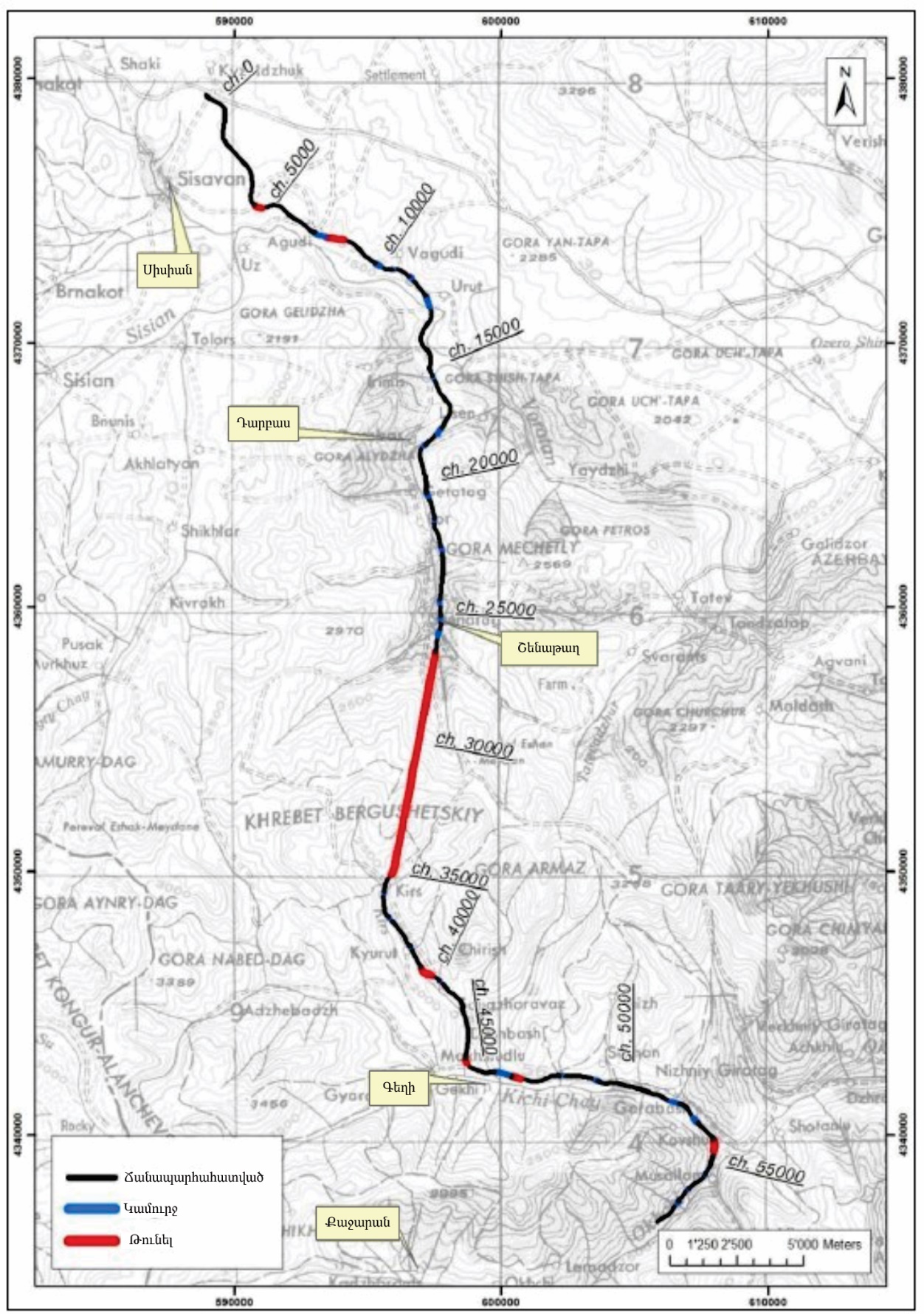 Պատկեր 1․ Ծրագրի գտնվելու վայրը, Հայաստան6. Ճանապարհի երեք այլընտրանքային ուղեգիծ է դիտարկվել 2015 թվականի տեխնիկատնտեսական հիմնավորման և շրջակա միջավայրի վրա ազդեցության գնահատման ընթացքում (ըստ ԱԶԲ-ի և ազգային պահանջների), որն ավարտվել է 2016-2017 թվականներին: Ընտրվել է Սիսիան-Քաջարան ճանապարհահատվածի նախընտրելի ուղեգիծը (Պատկեր 1), քանի որ ենթադրվում էր, որ այն առաջարկում է ամենամեծ առավելությունները, մասնավորապես՝ բարելավելով կապը երկրի շատ կարևոր հատվածի հետ, փոխարինելով գոյություն ունեցող վատ ճանապարհը, ինչպես նաև կտրուկ կրճատելով ճանապարհորդության ժամանակը, հատկապես Իրանից եկող բեռնափոխադրումների համար։ Այս այլընտրանքը նախընտրելի էր ՀՕՏ և շրջակա միջավայրի վրա ազդեցության համեմատաբար ավելի փոքր ազդեցության տեսանկյունից՝ երկար թունելի և ավելի կարճ մակերևութային ճանապարհի պատճառով, ինչը հաստատվեց խորհրդակցությունների ընթացքում (տես՝ բաժին «Ը»):7. Նախնական նախագիծն ավարտվել և հաստատվել է 2016թ.-ին, որով ճանապարհահատվածը նախագծված է որպես մեկ ընդհանուր երթևեկելի մասով ճանապարհ՝ բոլոր վերընթաց հատվածներում վերելքի գոտիներով, իսկ թունելները՝ որպես երկու ուղղություններով մեկ երթևեկելի մաս: Այս ուղեգծի երկարությունը մոտավորապես 60 կմ է և այն ունի 100 կմ/ժ նախագծային արագություն: Մանրամասն նախագիծն այնուհետ վերջնականացվեց և հաստատվեց 2019 թ․-ն: Ըստ 2019 թվականի մանրամասն նախագծի՝ առաջարկվող ճանապարհը կունենա երեք հիմնական խաչմերուկ, 27 կամուրջ և 9 թունելային հատված:8. Ծրագրի տեխնիկատնտեսական հիմնավորումն իրականացնելիս և նախնական ու մանրամասն նախագծերը մշակելիս հաշվի են առնվել մի շարք նկատառումներ՝ ա) նախագծի օպտիմալացում՝ հողի օտարումը և ծրագրի հետքը հնարավորինս նվազագույնի հասցնելու համար, բ) խուսափել ֆիզիկական տեղահանումից, ինչպես նաև գ) օգտագործել ոչ արոտավայրերի նշանակության պետական կամ համայնքային հողերը, որոնք հնարավորինս զերծ են կառուցապատումից կամ մասնավոր օգտագործման հնարավորություններից:9. Ծրագրի հողի ընդհանուր պահանջը հստակեցվում է, քանի որ Ծրագրի ոչ բոլոր բաղադրիչների չափերն են հայտնի (հատկապես ժամանակավոր հողերի առնչությամբ), ինչպես օրինակ` տեղակայման վայրերը, շինարարական ճամբարները և հանքերի տեղամասերը: Դրանք կորոշվեն մշակման ընթացքում կամ Շինարարական կապալառուի կողմից ՏԾ-ի իրականացման սկզբում:10․Ըստ նախնական ՀՕՏԾ-ի, որը մշակվել է նախընտրելի ուղեգծի համար՝ վերջինս անցնում է 22 գյուղերի (պատկանում են 13 վարչական միավորի) տարածքներով և ազդեցության է ենթարկվում 547 հողակտոր՝ ընդհանուր 3.269.249մ2 մակերեսով։ Ընդհանուր ազդակիր հողերից 33% մասնավոր են, 48% համայնքային, 11% պետական և 7% հողակտորների սեփականության կարգավիճակը հայտնի չէ։ Ըստ ՀՀ կադաստրի կոմիտեի, հողակտորների մնացած 1% ունեն ոչ միանշանակ սեփականության կարգավիճակ, որը կհստակեցվի ՏԾ-ի մշակման փուլում։ 2021թ․-ի դեկտեմբերին՝ սույն ՏՇ-ի մշակման մասին տեղեկացնելու նպատակող ազդակիր բնակավայրերում անցկացված հանրային քննարկումների ժամանակ, ազդակիր համայնքների և վարչական միավորների ներկայացուցիչները հաստատեցին, որ 2016թ․-ի հետ համամատած ուղեգծի երկայնքով էական փոփոխություններ տեղի չեն ունեցել՝ չկան նոր մեծ տարածքների օտարումներ, տրամադրված շինարարության թույլտվություններ, կամ կառուցված նոր շինություններ։ Հետևաբար, տարաբնակեցման ազդեցությունների ակնկալվող մեծությունը մնում է մոտավորապես նույնը, ինչ նկարագրված է ստորև։11․ Ըստ նախնական ՀՕՏԾ-ի (2016) (հաշվի առնելով, որ ազդեցության են ենթարկվում 245 մասնավոր հողակտոր և 26 համայնքային հողերի վրա կառուցված պոտենցիալ ապօրինի շինություններ, ինչպես նաև 4 ԱԵՏՏ և 11 ձեռնարկատիրական գործունեություն ենթակա են ֆիզիկական տեղահանման)՝ սպասվող ԱԵՏՏ-երի գնահատված ընդհանուր թիվը 286 է։ 209 ԱԵՏՏ/սեփականատեր/օգտագործող կորցնում է իր գյուղատնտեսական արտադրական ակտիվի 10%-ից ավելին և 15 պոտենցիալ տեղահանվող ԱԵՏՏ (ազդակի են 4 բնակելի և 11 ոչ բնակելի շինությունների օտարման արդյունքում) համարվել են խիստ ազդեցություն կրող ԱԵՏՏ։12. Բացի այդ, «Ավտոմոբիլային ճանապարհների մասին»  օրենքի 13-րդ հոդվածի համաձայն՝ բնակավայրերից դուրս գտնվող վայրերում ավտոմոբիլային ճանապարհներն ունեն պաշտպանական գոտիներ։ 2-րդ կարգի ճանապարհների համար պաշտպանական գոտին սահմանվում է 50 մետր (երկու կողմից` հաշված ճանապարհի առանցքից)։ Ընդհանուր օգտագործման ավտոմոբիլային ճանապարհների պաշտպանական գոտիներում, առանց այդ ճանապարհները տնօրինողների և շահագրգիռ այլ մարմինների հետ համաձայնեցնելու, արգելվում են`ա) կառուցել շենքեր, կառույցներ, ինժեներական հաղորդակցումներ, կատարել լեռնահետազոտական և արդյունահանման աշխատանքներ.բ) կատարել անտառահատում և վնասել հողածածկույթը.գ) իրականացնել այնպիսի աշխատանքներ, որոնց հետևանքով պաշտպանական գոտիների հողերում կարող են առաջանալ հիդրոլոգիական ռեժիմի անբարենպաստ փոփոխություններ կամ ռելիեֆի տարրերի կայունության խախտում (սողանքներ, լանջերի փլվածքներ, ձորակներ, լճակներ կամ հողերի ճահճացում).դ) տեղադրել ճանապարհային երթևեկությանը չվերաբերող նշաններ, ցուցանակներ, կատարել ճանապարհային տեսանելիությունը խանգարող ծառատնկումներ և լուսավորություն:         Հիմնականում լեռնային տեղանքը, որով անցնելու է ճանապարհը, պահանջում է ռելիեֆային հատումներ բարձունքների հատվածում և լիցք ճանապարհի իջնող հատվածում: Ըստ առկա տեղեկատվության քիչ հավանական է, որ պաշտպանական գոտու ռեժիմը կարող է հանգեցնել տարաբնակեցման ազդեցությունների։ Այնուամենայնիվ, այս առնչությամբ հատուկ դրույթ ներառված է Իրավունքների սխեմայում: Լրացուցիչ տեղեկություն այն գույքերի մասին, որոնք գտնվում են պաշտպանական գոտում և կարող են ազդել ճանապարհաշինության վրա, ինչպես նաև ունեն տարաբնակեցման պոտենցիալ կորոշվեն ծրագրի մանրամասն նախագծի ճանապարհային անվտանգության աուդիտի միջոցով, որը պետք է իրականացվի 2022 թվականին:13. Նախագծման ներկայիս փուլում չկան հաստատված հարակից օբյեկտներ, որոնք կպահանջեն հողի օտարում: Այնուամենայնիվ, եթե Ծրագրի ընթացքում նման օբյեկտներ նույնականացվեն, ՏՇ-ի սկզբունքները պետք է կիրառվեն նաև նրանց նկատմամբ՝ համաձայն ՎԶԵԲ-ի և ԵՆԲ-ի պահանջների:Գ. ԽՈՑԵԼԻ ԽՄԲԵՐ14. ՀՕՏԾ-ում ներառված միջոցառումների միջոցով հատուկ ուշադրություն է պետք դարձնել ոչ բարենպաստ պայմաններում գտնվող մարդկանց և խոցելի խմբերի (հողի նկատմամբ գրանցված իրավունք չունեցող հողօգտագոծողներ, աղքատներ, կանանց կողմից ղեկավարվող տնտեսություններ, ծերեր և հաշմանդամներ) կարիքների բացահայտմանն ու դրանք հաշվի առնելուն և, ֆինանսական փոխհատուցումից և օժանդակությունից բացի, պետք է փորձել բարելավել նրանց ապրուստի միջոցները։ Հետևելով այս չափանիշներին՝ նախնական ՀՕՏԾ-ում (2016թ.) 55 ԱԵԱ նախնական նույնականացվել են որպես խոցելի: Այս տեղեկատվությունը կստուգվի, և խոցելի ու անբարենպաստ ԱԵԱ-երի նույնականացումը կշարունակվի Ծրագրի ՏԾ-ի մշակման ընթացքում (տես՝ «Զ2» բաժնի «8) Օժանդակություն խոցելի անձանց/ԱԵՏՏ-ներին» ենթակետը):Դ. ՏԾ ՄՇԱԿՈՒՄԸ ԵՎ ԻՐԱԿԱՆԱՑՈՒՄԸ15. ՏԾ մշակման գործողությունները կազմում են Ծրագրի նախապատրաստական փուլի անբաժանելի մաս սկսած ՀՕՏ նախնական ուսումնասիրության աշխատանքներից և վերջացրած աշխատանքային նախագծի վրա հիմնված իրականացման ենթակա ՏԾ-ով։ ՏԾ-ի պատրաստման ընթացակարգը հետևյալն է.1) Ճանապարհների ուղեգծման և լայնական կտրվածքների նախնական նախագծի կազմումից հետո կիրականացվեն նախնական ուսումնասիրություն` ազդեցության ենթակա սեփականությունը և դրա սեփականատերերին ու օգտագործողներին բացահայտելու նպատակով: Այս քայլը նախնական իրականացվեց 2016թ.-ին, երբ ծրագրի համար կազմվեց նախնական ՀՕՏԾ-ն: Այս նախնական ՀՕՏԾ-ն կօգտագործվի այն չափով, որքանով դա տեղին է Ծրագրի նախագծային վերջին տվյալների վրա հիմնված ՏԾ-ի առաջին նախագծի պատրաստման համար: 2) Նշված հետազոտության և ճանապարհի հաստատված մանրամասն նախագծի հիման վրա կառավարությունը որոշում է ընդունում ծրագրի ազդեցության ենթակա հողամասերի (և դրա վրա գտնվող գույքերի նկատմամբ) կամ դրանց ազդակիր մասերի նկատմամբ հանրության գերակա շահ ճանաչելու մասին:3) Կառավարության որոշումից հետո ՃԴ-ն, որը կառավարության որոշմամբ իրավունք է ստանում հանդես գալու որպես ազդակիր հողամասերի ձեռքբերող, և ծրագիրը նախապատրաստող խորհրդատուները կիրականացնեն դաշտային մանրամասն հետազոտություններ, որոնք ներառում են հողի և այլ գույքի նկատմամբ ծրագրի ազդեցությունների չափման նպատակով իրականացված մանրամասն չափագրման հետազոտություն (ՎՉՀ), բոլոր ԱԵՏՏ-երի և ԱԵԱ-երի ցուցակագրում/հաշվառում, ինչպես նաև անկախ և որակավորված գնահատողների օգնությամբ ազդեցության ենթակա ամբողջ գույքի և բարելավումների գնահատում՝ փոխհատուցման և կենսամիջոցների վերականգնման ամփոփ բյուջեի կազմման նպատակով:4) Վարկատուների պահանջներին համապատասխանելու նպատակով ծրագրի նախապատրաստման խորհրդատուները կիրականացնեն սոցիալ-տնտեսական ուսումնասիրություն (ՍՏՈՒ) ԱԵՏՏ 50% հետ: ՍՏՈՒ-ն պետք է պարունակի ազդեցության ենթակա բնակչության բոլոր հիմնական սոցիալ-տնտեսական առանձնահատկությունների բնութագրերը (կրթամակարդակը, կենսամակարդակի ապահովման ձևերը և եկամտի աղբյուրները, աղքատության/եկամտի մակարդակները, ինչպես նաև բնակելի տան տեսակը, շինությունների և հողի սեփականության ձևը), որոնք հետագայում կհանդիսանան ՏԾ իրականացման գնահատման չափորոշիչներ։ ՍՏՈՒ-ի երկրորդ նպատակն է բացահայտել լրացուցիչ աջակցության կարիք ունեցող բնակչության խոցելի և ռիսկային խմբերին` ՏԾ-ի բյուջեի մեջ ներառելու համար:5) Այս հետազոտությունների հիման վրա կմշակվի ՏԾ-ը: Հետազոտությունների ընթացքում բոլոր ԱԵՏՏ-երը մանրամասնորեն կտեղեկացվեն ՏԾ-ով նախատեսված բոլոր պայմանների և միջոցառումների վերաբերյալ` ներառյալ ծրագրի ազդեցությունները, փոխհատուցման չափերը, կենսամիջոցների վերականգնման միջոցառումները և ժամանակացույցը: ՎՉՀ-ն, ԱԵԱ ցուցակագրումը և փոխհատուցման գումարները կվերանայվեն և, անհրաժեշտության դեպքում, կթարմացվեն աշխատանքային նախագծի ամփոփումից և հաստատումից հետո:16. ՏԾ մշակում՝ ծրագրի նախնական ՏԾ-ն մշակվել է 2016թ․-ին։ Դրա հիման վրա (որքանով դա տեղին է) և վերջին տեղեկատվության հիման վրա կմշակվի ծրագրի ՏԾ-ն ՎԶԵԲ-ի և ԵՆԲ-ի տարաբնակեցման պահանջներին համապատասխան: ՏԾ-ի իրականացումը վերահսկելու է լիազորված պետական մարմինը, որը ՀՀ կառավարության հանրության գերակա շահ ճանաչելու մասին որոշմամբ կնշանակվի որպես տվյալ օտարման գործառույթների իրականացումը համակարգող և սեփականության օտարման գործառույթների իրականացման համար պատասխանատու պետական մարմին (այսուհետ՝ Լիազոր մարմին): ՏԾ-ի մշակումը և իրականացումը կիրականացվեն հետևյալ ընթացակարգի համաձայն (լրացուցիչ մանրամասները ներկայացված են «ԺԴ» բաժնում)․1) ՏԾ մշակում՝ այս փուլը պետք է սկսի ծրագրի ՏՇ-ն ՀՀ կառավարության կողմից հաստատելուց հետո, որը սպասվում է 2022թ․-ի 2-3-րդ եռամսյակում։ (ՏԾ-ի տիպային բովանդակության համար, տես՝ hավելված «Ա»)։2) ՏԾ վերանայում և վերջնականացում՝ այս փուլն իրականացվելու է առկա աշխատանքային մանրամասն նախագծի տեխնիկական վերանայման ընթացքում և ներառելու է ազդեցությունների և ԱԵԱ-երի մասին տվյալների հնարավոր թարմացումը, փոխհատուցման դրույքաչափերի հնարավոր վերանայումները և օրինականացման ենթակա ԱԵԱ-երի կարգավիճակի օրինականացման աշխատանքները։ ՏԾ-ի վերջնականացումը կարող է ավարտվել 2022թ.-ի 3-4 եռամսյակում: ՎԶԵԲ-ի և ԵՆԲ-ի, ինչպես նաև ՀՀ կառավարության կողմից վերջնական ՏԾ-ն հաստատվելուց և հրապարակվելուց հետո, շինարարական աշխատանքների համար պայմանագրերը կկնքվեն: Հաստատման գործընթացը կարող է տևել մի քանի ամիս և ավարտվել 2023 թվականի 1-ին եռամսյակում:3) ՏԾ իրականացում՝ այս փուլը կսկսվի վերջնական ՏԾ-ի հաստատումից հետո և կավարտվի բոլոր ԱԵԱ-երի պատշաճ փոխհատուցման և կենսամիջոցների վերականգնման օժանդակությունների տրամադրմամբ և ազդակիր հողերի օտարմամբ: Ժամկետները կհամապատասխանեն 2023 թվականի կեսերին շինարարական աշխատանքների ակնկալվող մեկնարկին (տես` բաժին «Ա.»):4) Շինարարական աշխատանքների իրականացում՝ ընդհանուր առմամբ, շինարարական աշխատանքները կսկսվեն միայն ԱԵԱ-երին փոխհատուցման տրամադրումից, ՃԴ-ի և մշտադիտարկման խորհրդատուի կողմից համապատասխանության վերաբերյալ հաշվետվության ներկայացումից և վարկատուների (ՎԶԵԲ և ԵՆԲ) հաստատումից հետո։ Այնուամենայնիվ, եթե ճանապարհի վրա կան հատվածներ, որտեղ որևէ ազդեցություն չի ակնկալվում, և որոնք բավականաչափ մեծ են շինարարության տնտեսական նպատակահարմարությունը հիմնավորելու համար, այդ հատվածներում շինարարական աշխատանքները կարող են սկսվել պայմանագրերի ստորագրումից անմիջապես հետո։ Նման դեպքերում ազդեցությունների բացակայությունը պետք է ներկայացվի հատուկ հաշվետվությամբ, որը պետք է հաստատվի ՃԴ-ի և վարկատուների կողմից:Ե. ԻՐԱՎԱԿԱՆ ԵՎ ՔԱՂԱՔԱԿԱՆՈՒԹՅԱՆ ՀԻՄՔԵՐԸԵ.1 Հողերի օտարման և տարաբնակեցման վերաբերյալ Հայաստանի Հանրապետության օրենսդրությունը17. Հայաստանի Հանրապետության Սահմանադրության (այսուհետ` Սահմանադրություն) 60-րդ հոդվածի 5-րդ մասը սահմանում է, որ հանրության գերակա շահերի ապահովման նպատակով սեփականության օտարումն իրականացվում է օրենքով սահմանված բացառիկ դեպքերում և կարգով` միայն նախնական և համարժեք փոխհատուցմամբ։18. Հողի օտարման և փոխհատուցման գործընթացը և դրա հետ կապված ընդհանուր բնույթի մի շարք իրավահարաբերություններ կարգավորվում են նաև ՀՀ իրավական այլ ակտերով՝1) Հայաստանի Հանրապետության քաղաքացիական օրենսգիրք,2) Հայաստանի Հանրապետության հողային օրենսգիրք,3) Հայաստանի Հանրապետության քաղաքացիական դատավարության օրենսգիրք,4) Հայաստանի Հանրապետության վարչական դատավարության օրենսգիրք,5) «Հանրության գերակա շահերը ապահովելու նպատակով սեփականության օտարման մասին» Հայաստանի Հանրապետության օրենք,6) «Անշարժ գույքի գնահատման գործունեության մասին» Հայաստանի Հանրապետության օրենք,7) «Գույքի նկատմամբ իրավունքների պետական գրանցման մասին» Հայաստանի Հանրապետության օրենք,8) ՀՀ կառավարության 2006 թվականի հունիսի 8-ի «Հայաստանի Հանրապետությունում անշարժ գույքի գնահատման ստանդարտները հաստատելու մասին» թիվ 955–Ն որոշում։19. ՀՀ հողային օրենսգրքի 102, 104 և ՀՀ քաղաքացիական օրենսգրքի 218 հոդվածները ամրագրում են, որ հանրության գերակա շահերի ապահովման նպատակով հողամասի սեփականության օտարումն իրականացվում է օրենքով սահմանված բացառիկ դեպքերում և կարգով` միայն նախնական և համարժեք փոխհատուցմամբ: Ելնելով ՀՀ Սահմանադրության և վերոհիշյալ իրավական ակտերի պահանջներից՝ Հայաստանի Հանրապետության կողմից ընդունվել և օտարման ու փոխհատուցման գործընթացը կարգավորող հիմնական օրենք է հանդիսանում «Հանրության գերակա շահերը ապահովելու նպատակով սեփականության օտարման մասին» ՀՀ օրենքը (այսուհետ՝ Օրենք), որը սահմանում է հանրության գերակա շահերի ապահովման նպատակով սեփականության օտարման հիմքը, կարգը, օտարվող սեփականության դիմաց փոխհատուցման տրման կարգը, հանրության գերակա շահի հասկացությունը և դրա որոշման կարգը:20. Օրենքի 3-րդ հոդվածի 1-ին մասը սահմանում է, որ հանրության գերակա շահերի ապահովման նպատակով սեփականության օտարման սահմանադրական պայմաններն են` օտարումը պետք է իրականացվի օրենքով սահմանված բացառիկ դեպքերում և կարգով, ինպես նաև օտարվող սեփականության դիմաց պետք է տրվի նախնական և համարժեք փոխհատուցում։ 21. Վերոհիշյալ Օրենքի 4-րդ հոդվածի 1-ին մասը սահմանում է հանրության գերակա շահի որոշման սկզբունքները, իսկ նույն հոդվածի 2-րդ մասը՝ գերակա հանրային շահով հետապնդվող հնարավոր նպատակները: Օրենքն ամրագրում է այն հիմնարար մոտեցումը, համաձայն որի՝ հանրային շահը պետք է գերակա լինի օտարվող գույքի սեփականատիրոջ շահերից, հանրային գերակա շահի արդյունավետ իրականացումը հնարավոր չի լինի ապահովել առանց այդ սեփականության օտարման, սեփականության օտարումը չպետք է չհիմնավորված վնաս պատճառի սեփականատիրոջը, հանրային շահը գերակա պետք է ճանաչվի կառավարության որոշմամբ և բացառիկ հանրային շահի առկայության փաստը կարող է վիճարկվել դատական կարգով:22. Գերակա հանրային շահը կարող է հետապնդել հետևյալ նպատակները`1) պետության պաշտպանության, պետության ու հասարակության անվտանգության ապահովումը.2) Հայաստանի Հանրապետության միջազգային պայմանագրերով նախատեսված պարտավորությունների կատարման ապահովումը.3) միջազգային և հանրապետական նշանակության պատմության և մշակութային արժեքների կամ հուշարձանների, ինչպես նաև բնության հատուկ պահպանվող տարածքների ստեղծման կամ պահպանության ապահովումը.4) շրջակա միջավայրի պահպանության ապահովումը.5) կրթության, առողջության, սպորտի, ինչպես նաև գիտության կամ մշակույթի զարգացման ապահովումը.6) էներգետիկայի, հեռահաղորդակցության, ջրամատակարարման, ջրահեռացման, ջերմամատակարարման, քաղաքաշինական, ընդերքի հետախուզման, ընդերքօգտագործման, տրանսպորտի, հաղորդակցության ուղիների կամ բնակավայրերի ենթակառուցվածքների զարգացման բնագավառում համապետական կամ համայնքային կամ միջհամայնքային կարևոր նշանակություն ունեցող ծրագրերի իրականացման ապահովումը.7) անձանց կյանքի, առողջության կամ սեփականության պաշտպանությունը.8) արտակարգ իրավիճակների կանխումը, արտակարգ իրավիճակների հնարավոր հետևանքների նվազեցումը, արտակարգ իրավիճակների հետևանքների վերացումը: 23. Օրենքը նաև կարգավորում է օտարվող սեփականության օտարման, փոխհատուցման պայմանները և այն որոշելու կարգը: Մասնավորապես, Օրենքի 5-րդ հոդվածը սահմանում է, որ հողամասի օտարման դեպքում դրա հետ օտարման են ենթակա նաև հողամասի վրա գտնվող անշարժ գույքը (շենքեր, շինություններ, այլ ամրացված գույք և այլն), ինչպես նաև հողամասի վրա գտնվող այլ բարելավումները: Իսկ շենքի կամ շինության օտարման դեպքում, դրա հետ միասին օտարման են ենթակա նաև այդ շենքի կամ շինության սպասարկման համար անհրաժեշտ հողամասերը:24. «Հանրության գերակա շահերը ապահովելու նպատակով սեփականության օտարման մասին» ՀՀ օրենքը տարածվում է միայն ֆիզիկական և իրավաբանական անձանց, ինչպես նաև համայնքներին (այսուհետ՝ սեփականատերեր) սեփականության իրավունքով պատկանող և Հայաստանի Հանրապետությունում գտնվող կամ Հայաստանի Հանրապետությունում օրենքով սահմանված կարգով պետական գրանցում ստացած կամ հաշվառված սեփականության իրավունքի բոլոր օբյեկտների (անշարժ կամ շարժական գույք, գույքային իրավունքներ, արժեթղթեր և այլն) վրա (այսուհետ՝ օտարվող սեփականություն) և կարգավորում է օտարման և փոխհատուցման հիմնական հարաբերությունները: Մասնավորապես.1) Հանրության գերակա շահ ճանաչելու մասին կառավարության որոշումն ուժի մեջ մտնելուց հետո կառավարության սահմանված կարգով և ժամկետներում լիազոր մարմինը կազմում է օտարվող սեփականության նկարագրության արձանագրությունը, որին իրավունք ունեն մասնակցելու ձեռքբերողը, սեփականատերը և սեփականության նկատմամբ գույքային իրավունքներ ունեցողները, եթե սեփականության նախնական ուսումնասիրության ժամանակ արձանագրություն չի կազմվել: Օտարվող սեփականության նկարագրության արձանագրության մեկ օրինակը, այն կազմելուց հետո ոչ ուշ, քան երեք օրվա ընթացքում, պատշաճ ձևով ուղարկվում է սեփականատիրոջը և սեփականության նկատմամբ գույքային իրավունքներ ունեցող անձանց, որոնք իրավունք ունեն արձանագրությունն ստանալուց հետո` տասն օրվա ընթացքում, այն բողոքարկել լիազոր մարմին կամ դատարան,2) Օտարվող սեփականության դիմաց սեփականատիրոջը վճարվում է համարժեք փոխհատուցում: Համարժեք է համարվում օտարվող գույքի շուկայական արժեքից տասնհինգ տոկոս ավելի գումարը: Անշարժ գույքի կամ անշարժ գույքի նկատմամբ գույքային իրավունքների շուկայական արժեքի գնահատումն իրականացվում է «Անշարժ գույքի գնահատման գործունեության մասին» (Հոկտեմբեր 4, 2005թ.) Հայաստանի Հանրապետության օրենքով սահմանված կարգով,3) Սեփականությունը կարող է օտարվել` ձեռքբերողի և օտարման ենթակա սեփականության սեփականատիրոջ միջև կնքվող պայմանագրի համաձայն: Այս դեպքում կողմերի համաձայնությամբ են միայն որոշվում օտարվող սեփականության դիմաց տրվող համարժեք փոխհատուցման չափը, ձևը, կարգը, ժամկետները, պայմաններն ու կողմերի պատասխանատվությունը,4) Եթե օտարման պայմանագիրը, այն ուղարկելուց հետո երեք ամսվա ընթացքում չի կնքվում, ապա ձեռքբերողը պարտավոր է մեկ ամսվա ընթացքում սեփականության օտարման դիմաց փոխհատուցման ենթակա գումարը հանձնել դատարանի կամ նոտարի դեպոզիտ հաշիվ՝ այդ մասին պատշաճ ձևով տեղեկացնելով օտարվող սեփականության սեփականատիրոջը և օտարվող սեփականության նկատմամբ ձեռքբերողին հայտնի գույքային իրավունքներ ունեցողներին: Փոխհատուցման գումարի չափի հաշվարկը պետք է կատարված լինի այն դեպոզիտ հանձնելուց ոչ շուտ, քան մեկ շաբաթ առաջվա դրությամբ,5) Եթե օտարման պայմանագիրը այնուամենայնիվ չի կնքվում՝ ապա ձեռքբերողը պարտավոր է մեկամսյա ժամկետում սեփականության օտարման հայցով դիմել դատարան: Այս դեպքում դատարանի քննարկման առարկա կարող է լինել միայն փոխհատուցման չափի հարցը:25. Օրենքը սահմանում է հանրության գերակա շահերի ապահովման նպատակով օտարվող սեփականության սեփականատիրոջ իրավունքները և երաշխիքները։ Օրենքը մասնավորապես սահմանում է, որ օտարվող սեփականության սեփականատերը, մինչև դրա օտարումը կամ օտարումից ծագող իրավունքների պետական գրանցումն իրավունք ունի այն տիրապետելու, օգտագործելու և տնօրինելու, ինչպես նաև կատարելու միայն այնպիսի բարելավումներ, որոնք ապահովում են տվյալ սեփականության օգտագործումն իր նշանակությանը համապատասխան:26. Օրենքը որոշակի սահմանափակումներ է նախատեսում օտարվող սեփականության նկատմամբ, որը կառավարության որոշմամբ սահմանած կարգով կազմված օտարվող սեփականության նկարագրության արձանագրությունը կազմելու օրն է: Նշված օրվանից հետո օտարվող սեփականության վրա նշվածից ավելի կատարված բարելավումները, ինչպես նաև օտարման ենթակա սեփականության նկատմամբ ծագած ծանրաբեռնվածությունների կամ երրորդ անձանց տրված կամ նրանց կողմից դրա նկատմամբ ստացած իրավունքների դիմաց փոխհատուցում չի տրվում:Ե.2 Տարաբնակեցման նախապատրաստման և իրականացման սկզբունքները27. Հարկադիր տարաբնակեցման վերաբերյալ վարկատուների չափանիշները հիմնված է հետևյալ սկզբունքների վրա.1) Հարկադիր տարաբնակեցումից պետք է հնարավորինս խուսափել կամ, եթե դա հնարավոր չէ, առնվազն այն հասցնել նվազագույնի։2) Փոխհատուցման և կենսամիջոցների վերականգնման օժանդակության չափը պետք է ապահովի, որ ԱԵԱ-ների կենսամակարդակը բարելավվի կամ առնվազն վերականգնվի։3) Բնեղեն փոխհատուցումը (հող՝ հողի դիմաց) առաջնահերթություն է։ Կորցրած հողի կամ ակտիվների համար փոխհատուցումը լրիվ փոխարինման արժեքով, բնեղենային փոխհատուցման փոխարեն, կարող է տեղին լինել միայն որոշ դեպքերում:4) ԱԵԱ-երին պետք է լիարժեք տեղեկատվություն և խորհրդատվություն տրամադրվի ՀՕՏ փոխհատուցման և կենսամիջոցների վերականգնման տարբերակների, ինչպես նաև ՏԾ/ՏՇ ներքո փոխհատուցվող իրավունքների մասին:5) Փոխհատուցումը պետք է իրականացվի կանանց և տղամարդկանց իրավահավասարության սկզբունքով:6) Իրավական կարգավիճակի բացակայությունը չպետք է խոչընդոտ հանդիսանա փոխհատուցման և կենսամիջոցների վերականգնման միջոցառումների իրականացման համար:7) Առանձնահատուկ ուշադրություն պետք է դարձվի կանանց գլխավորությամբ տնային տնտեսություններին և այլ խոցելի խմբերին, և պետք է ցուցաբերվի համապատասխան աջակցություն՝ օգնելու նրանց բարելավել իրենց կենսամակարդակը:8) ՀՕՏ պետք է ընկալել և իրագործել որպես ծրագրի մաս, և փոխհատուցման և կենսամիջոցների վերականգնման ծախսերը պետք է ներառվեն ծրագրի ծախսերի և օգուտների մեջ:9) Փոխհատուցումը ու տարաբնակեցման հատկացումները պետք է ամբողջությամբ տրամադրվեն նախքան ճանապարհի օտարման գոտու հողի հարթեցման և շինարարության իրավունքի տրամադրումը:Ե.3 ՀՕՏ վերաբերյալ Հայաստանի Հանրապետության օրենսդրության համեմատությունը վարկատուների չափանիշներ հետ28. Հայաստանի Հանրապետության օրենքների ու կանոնակարգերի և վարկատուների չափանիշների միջև առկա տարբերությունները ներկայացված են ստորև բերված Աղյուսակ 1-ում:Աղյուսակ 1: ՀՕՏ վերաբերյալ Հայաստանի Հանրապետության օրենսդրության համեմատությունը վարկատուների չափանիշների հետ29. ՀՕՏ-ը վերաբերող ՀՀ օրենսդրության և վարկատուների չափանիշների պահանջների միջև կան որոշ սկզբունքային տարբերություններ: ՀՀ իրավական ակտերը հստակ չեն սահմանում, թե ինչպես պետք է իրականացվի ԱԵԱ-ի կենսամիջոցների վերականգնումը: ՀՀ օրենսդրության և վարկատուների պահանջների միջև հիմնական տարբերություններից մեկն էլ այն է, որ համաձայն Վարկատուների չափանիշների փոխհատուցման կամ առնվազն վերականգնման իրավունք ունեն թե գրանցված (օրինական) իրավունքներ ունեցող, և թե չունեցող անձինք, ինչպես նաև հաշվառված և չհաշվառված բնակիչները: ՀՀ օրենսդրության և վարկատուների պահանջների այս և այլ տարբերությունները վերացնելու նպատակով Ծրագրի համար մշակվել է սույն ՏՇ-ն՝ ապահովելով ազդեցության ենթակա բոլոր օբյեկտների համար փոխարինման արժեքին համարժեք փոխհատուցում, իսկ իրավական կարգավիճակ չունեցող հողօգտագործողների, չգրանցված ձեռնարկատիրական գործունեություն իրականացնողների ու սեփականատերերի և այլ հնարավոր ազդակիր անձանց համար՝ առնվազն կենսամիջոցների վերականգնում: ՏՇ-ն նախատեսում է նաև հատուկ փոխհատուցման և կենսամիջոցների վերականգնման փաթեթներ այն ԱԵԱ համար, ովքեր վերաբնակեցվելու են, քանի որ նրանք համարվում են խոցելի և խիստ ազդեցություն կրող ԱԵԱ-ներ:30. Հանրության գերակա շահերի ապահովման նպատակով հողերը պետք է օտարվեն հանրության գերակա շահ ճանաչելու շրջանակներում: Ֆիզիկական անձանց սեփականությունը հանդիսացող հողն առաջին հերթին անհրաժեշտ է փորձել օտարել ազդեցության ենթարկված անձանց հետ բանակցությունների միջոցով: Այնուամենայնիվ, եթե բանակցությունները ձախողվում են, ապա պետք է սկսել հարկադիր օտարման գործընթացը` օրենքով սահմանված կարգով: Համապատասխանաբար, այս ծրագիրը գործարկում է վարկատուների հարկադիր վերաբնակեցման քաղաքականությունը:Ե.4 ՀՕՏ սույն ծրագրի համար որդեգրված սկզբունքները և իրավունքները31. Հայաստանի Հանրապետության օրենսդրության, Վարկատուների չափանիշների ու համապատասխանության պահանջների հիման վրա սույն ծրագրի համար մշակվել են հարկադիր տարաբնակեցման հիմնական սկզբունքները, որոնք հետևյալն են.1) Հողի օտարումից և հարկադիր տարաբնակեցման այլ հետևանքներից պետք է հնարավորինս խուսափել, իսկ եթե դա հնարավոր չէ, ապա դրանք հասցնել նվազագույնի՝ ուսումնասիրելով ծրագրի նախագծերի բոլոր այլընտրանքային կենսունակ տարբերակները։2) Եթե հնարավոր չէ խուսափել հողերի ձեռք բերումից և տարաբնակեցումից, ապա անհրաժեշտ է մշակել համապատասխան ժամկետնորով ՏԾ: 3) Կորցրած ակտիվների դիմաց ԱԵԱ-երին պետք է տրամադրիվի փոխհատուցում փոխարինման լրիվ արժեքով, ինչպես նաև աջակցություն՝ ծրագրից առաջ ունեցած կենսամակարդակը բարելավելու կամ առնվազն վերականգնելու համար։4) Պետք է ապահովել ԱԵԱ-ին փոխհատուցման իրավունքների վերաբերյալ խորհրդատվություն և տարաբնակեցման վերաբերյալ տեղեկությունների տրամադրում, ինչպես նաև ենթածրագրերի պլանավորմանն ու իրականացմանը նրանց մասնակցությունը։5) Խոցելի և խիստ ազդեցության ենթարկված անձանց պետք է նույնականացնել և ցուցաբերել հատուկ աջակցություն։6) Օտարվող հողի նկատմամբ սեփականության կամ այլ գույքային իրավունք չունեցող ԱԵԱ-երը (օրինակ՝ ինքնակամ շենք կամ շինություն կառուցած ԱԵԱ-երը, որոնք առանց գրանցված իրավունքների իրավական կարգավիճակ չունեցող բնակիչներ են) պետք է հողի դիմաց փոխհատուցման փոխարեն ստանան ապրուստի միջոցների վերականգնման օժանդակություն, ինչպես նաև լիարժեք փոխհատուցում հողից բացի այլ կորուստների դիմաց (մշակաբույսեր, շինություններ և այլ բարելավումներ)՝ ինչպես սահմանված է ՏՇ Իրավունքների սխեմայով,7) Այն ԱԵԱ-ները, ում կարգավիճակը կարելի է օրինականացնել և իրավունքները վերականգնել, պետք է օրինական կարգավիճակ ստանան, և նրանց կորուստները պետք է ամբողջությամբ փոխհատուցվեն։8) Պետք է տրամադրվի իրավունքը, եկամուտը և ապրուստի միջոցը օրինական կարգով վերականգնելու հնարավորություն։9) ՏԾ-ն և դրան վերաբերող փաստաթղթերը պետք է ԱԵԱ-ին տրամադրվեն հայերեն լեզվով։10) Փոխհատուցման վճարումը, տարաբնակեցման աջակցությունը և կենսամիջոցների վերականգնման օժանդակությունը (որքանով կիրառելի է) պետք է ամբողջությամբ տրամադրվեն նախքան կապալառուին շինարարության համար նախատեսված հողամասերի (շինհրապարակի) մուտքի իրավունքի տրամադրումը և նախքան շինարարական աշխատանքները ֆիզիկապես սկսելը։ Կենսամիջոցների վերականգնման որոշ միջոցառումներ կարող են լինել երկարաժամկետ և շարունակվել շինարարության փուլում։ 11) Պետք է սահմանվեն բողոքների քննարկման համապատասխան մեխանիզմներ, որոնցով կլուծվեն ԱԵԱ-երի բարձրացրած բոլոր բողոքները։Զ. ԾՐԱԳՐԻ ՇՐՋԱՆԱԿՆԵՐՈՒՄ ՓՈԽՀԱՏՈՒՑՈՒՄ ԵՎ ԿԵՆՍԱՄԻՋՈՑՆԵՐԻ ՎԵՐԱԿԱՆԳՆՄԱՆ ՕԺԱՆԴԱԿՈՒԹՅՈՒՆ ՍՏԱՆԱԼՈՒ ԻՐԱՎՈՒՆՔՆԵՐ32. Ծրագրի շրջանակներում ՀՕՏ առաջադրանքները պետք է իրականացվեն փոխհատուցում և կենսամիջոցների վերականգնման օժանդակություն ստանալու չափանիշներին համապատասխան, որը հնարավորինս պետք է համահունչ լինի Կիրառելի չափանիշների հետ: Փոխարինման լրիվ արժեքով փոխհատուցումը որոշվում է գույքի շուկայական արժեքի հիման վրա՝ ներառյալ բոլոր կիրառելի գործարքային ծախսերը, տոկոսադրույքները, տեղափոխման և վերականգնման ծախսերը և այլ կիրառելի վճարները և հատուցումները, որոնք ի հայտ են գալիս ծրագրի ազդեցության հետևանքով: Այն դեպքերում, երբ գույքի կադաստրային արժեքը գերազանցում է շուկայական արժեքին, հիմք է ընդունվում կադաստրային արժեքը։ ՃԴ-ն կապահովի, որ ԱԵԱ-ները չկորցնեն որևէ պետական սուբսիդիա կամ նպաստ (եթե նրանք ստանում են դրանք) ծրագրից ստացված եկամուտների (վճարների) պատճառով: Իրավունքների սխեմայի նկարագիրը ներկայացված է ստորև բերված Աղյուսակ 2-ում: Աղյուսակ 2՝ Իրավունքների սխեմա Զ.1 Իրավունքներ33. Սույն ծրագրի շրջանակներում փոխհատուցում և վերականգնման (կենսամիջոցների վերականգնում) օժանդակություններ ստանալու իրավունք ունեցող ԱԵԱ-ներն են.1) հողամասի սեփականատերերը, այլ գույքային իրավունքներ ունեցողները, ներառյալ հողամասի վարձակալները, հողամասի օգտագործման իրավունքը կամ օգտագործման հնարավորությունը կորցնող կամ հողամասը փաստացի տիրապետող և օգտագործող բոլոր ԱԵԱ-երը, անկախ հողի նկատմամբ գրանցված իրավունքներից․ 2) շենք, շինությունների սեփականատերերը, այլ գույքային իրավունքներ ունեցողները, ներառյալ վարձակալները, շենքը և շինությունը կառուցած, փաստացի տիրապետողները և օգտագործողները, ինքնակամ կառույց իրականացրած անձինք․3) ծառերի, այգիների, բերքի, մշակաբույսերի կամ հողին ամրակցված այլ գույքի և բարելավումների սեփականատերերը, գույքային իրավունքներ ունեցողները, ներառյալ վարձակալները և փաստացի տիրապետողները և օգտագործողները, 4) ձեռնարկատիրական գործունեության, եկամտի և աշխատավարձի կորուստ կրող բոլոր ԱԵԱ-երը:34. Օտարվող սեփականության նկարագրության արձանագրության կազմման օրվանից հետո (վերջնաժամկետի համարժեք՝ համաձայն Վարկատուների չափանիշների) կատարված բարելավումների համար փոխհատուցում չի տրվում, բացառությամբ օրենքով և ՏՇ-ով սահմանված դեպքերի:Օտարման ենթակա սեփականության նկատմամբ ծագած ծանրաբեռնվածությունների կամ երրորդ անձանց տրված կամ նրանց կողմից դրա նկատմամբ ստացած իրավունքների դիմաց փոխհատուցում տրվում է միայն սույն ՏՇ-ով սահմանված դեպքերում, կապված իրավական գրանցման կարգավիճակ ստանալու ենթակա ԱԵԱ-ի իրավունքների ձևակերպման և պետական գրանցման (օրինականացման) հետ: Մյուս բոլոր դեպքերում նշված իրավունքները (վերջնաժամկետից հետո ծագած) դադարեցվում են՝ առանց փոխհատուցման իրավունքի:Սեփականության օտարման դիմաց տրվող փոխհատուցումից բացի, ՏՇ-ով սահմանված ծրագրի այլ ազդեցությունների համար փոխհատուցման կամ լրացուցիչ օժանդակություն ստանալու իրավունքները ևս սահմանափակվում են վերջնաժամկետով, որը յուրաքանչյուր ենթածրագրի շրջանակներում օտարվող սեփականության նկարագրության արձանագրության կազմման օրն է, որտեղ արձանագրվում են նաև իրականացված մարդահամարի և մանրամասն չափագրման հետազոտության տվյալները (այսուհետ՝ վերջնաժամկետ, որը կհաղորդվի տուժած համայնքներին և կհրապարակվի):Այն ԱԵԱ-երը, ովքեր բնակություն են հաստատում կամ նոր բարելավումներ են կատարում ազդեցության տարածքներում վերջնաժամկետից հետո, փոխհատուցման, կենսամիջոցների վերականգնման կամ լրացուցիչ օժանդակության համար իրավունքներ չեն ստանում: Այնուամենայնիվ, նրանց պետք է նախօրոք ծանուցում ուղարկել՝ խնդրելով նախքան ծրագրի իրականացումը ազատել տարածքները և քանդել կառույցները: Քանդված կառույցների շինանյութը չի բռնագրավվում, նրանք որևէ տուգանք չեն վճարում, և նրանց նկատմամբ պատասխանատվության որևէ միջոց չի կիրառվում:ՃԴ-ն կապահովի, որ ԱԵԱ-ները չկորցնեն որևէ պետական ​​սուբսիդիա կամ նպաստ (եթե նրանք ստանում են դրանք) ծրագրից ստացված եկամուտների (վճարումների) պատճառով:Զ.2 Փոխհատուցում և կենսամիջոցների վերականգնման օժանդակություն ստանալու իրավունքները35. Հողի, տան և եկամտի կորուստ կրող ԱԵԱ-ների փոխհատուցման իրավունքները պետք է ներառեն հողի, շինությունների, բերքի/մշակաբույսերի, ծառերի և բարելավումների մշտական և ժամանակավոր կորստի վերաբերյալ դրույթներ և վերաբնակեցման օժանդակություններ, ինչպես նաև ձեռնարկատիրական գործունեության դադարեցման համար փոխհատուցում՝ հարկերի մասին հաշվետվությունների հիման վրա կամ միանվագ դրամական օժանդակություն վճարելու միջոցով: Տնտեսական տեղահանման իրավունքները ներառում են կենսամիջոցների վերականգնման օժանդակություններ և սահմանվում են ֆիզիկական տեղահանման և ակտիվների կորստի փոխհատուցումներից առանձին: Ծրագրի ազդեցությունները, որոնք հանգեցնում են տնտեսական տեղահանման, կարող են ներառել գործողություններ, որոնք ազդում են ԱԵԱ/ԱԵՏՏ-երի (ներառյալ ձեռնարկությունները) ապրուստ վաստակելու միջոցների վրա, ինչպիսիք են՝ աշխատողների աշխատավարձը, ծառայությունների մատուցումը, ապրանքների արտադրությունը, հողից կամ տարածքներից վարձավճարները, բերքից կամ անասնապահությունից եկամուտը, սեփական սպառման համար ապրանքները կամ սնունդը և պետական ​​տարբեր նպաստները: ԱԵՏՏ-ների/ԱԵԱ-ների վրա նման տնտեսական տեղահանման ազդեցությունների չափը, ինչպես նաև նրանց կենսամակարդակի փոփոխությունները կորոշվի ՏԾ-ի պատրաստման ընթացքում ՍՏՈՒ արդյունքների հիման վրա: Այն ԱԵՏՏ/ԱԵԱ-երը, որոնք կտուժեն տնտեսական տեղահանման ազդեցություններից և կենսամակարդակի փոփոխություններից, իրավասու կլինեն ստանալու կենսամիջոցների վերականգնման օժանդակույթուն, ինչպես նախատեսված է սույն ՏՇ-ում: Իրավունքների սխեման (Աղյուսակ 2) նաև նախատեսում է կենսամիջոցների վրա որոշ ազդեցություններից խուսափելու և դրանք նվազեցնելու միջոցներ, օրինակ՝ թույլ տալով բերքահավաքը մինչև հողը ձեռքբերողի կողմից զբաղեցնելը: Այս իրավունքները հետևյալն են.Փոխհատուցման իրավունքներ1) Հողի կորուստա. Հողի նկատմամբ ազդեցությունը կփոխհատուցվի՝ ԱԵԱ կողմից ընդունելի և ազդակիր հողամասին համարժեք (եկամտաբերությամբ, տեղադրությամբ) հողով փոխարինելու միջոցով՝ համարժեք հողամասի առկայության և ՏԿԵՆ համաձայնության դեպքում, կամ փոխարինման լրիվ արժեքով, որը գնահատվում է շուկայական կամ կադաստրային արժեքով (որն ավելի բարձր է) գումարած 15%: Տիրապետման իրավունքը պետք է երաշխավորվի։ Հողի անուղղակի ազդեցություն կրող հատվածները (այսպես կոչված՝ «Որբացած հող»), որոնք Ծրագրի ազդեցությունից հետո դարձել են դժվարամատչելի կամ մշակման համար անպիտան, ևս կներառվեն հողի ազդեցության ենթակա հատվածի մեջ, եթե դրա օտարման պահանջն ԱԵԱ-ի կողմից իրականացվել և ձեռքբերողի կողմից ընդունվել է օրենքով սահմանված կարգով: Եթե ազդեցության է ենթարկվել գյուղատնտեսական նշանակության հողի ավելի քան 10%-ը, ԱԵԱ-ները (սեփականատերերը, վարձակալները, հողօգտագործողները) պետք է խիստ ազդեցության համար լրացուցիչ օժանդակություն ստանան, որը համարժեք է կորցրած հողից ստացված տարեկան միջին եկամտի շուկայական արժեքին:բ. Այն ԱԵԱ-ները, որոնց իրավունքները ազդակիր հողամասի նկատմամբ ենթակա են ձևակերպման և պետական գրանցման (այսուհետ` օրինականացման), կարող են ձևակերպել իրենց իրավունքները, որից հետո նրանց կորուստներն ամբողջությամբ պետք է փոխհատուցվեն այնպես, ինչպես սեփականատերերինը։ Իրավական կարգավիճակ ստանալու ենթակա ԱԵԱ-երի համար տիրապետման իրավունքը պետք է երաշխավորվի։ Այն ԱԵԱ-ները, որոնց իրավունքները չեն կարող օրինականացվել կամ այն ԱԵԱ-ները, որոնք ազդակիր հողն օգտագործում են առանց դրա նկատմամբ գրանցված իրավունքների (չձևակերպված օգտագործող) կստանան փոխհատուցում միայն հողի վրա առկա մշակաբույսերի և բարելավումների համար:գ. Համայնքային կամ պետական սեփականություն հանդիսացող հողամասի վարձակալները, օրենսդրությամբ սահմանված դեպքերում և կարգով, կարող են ձեռք բերել հողամասի նկատմամբ սեփականության իրավունք և փոխհատուցվել որպես լիարժեք սեփականատեր և հողի գրանցման հետ կապված վճարները կվճարվեն ծրագրի կողմից: Նրանք նաև կստանան կենսամիջոցների վերականգնման օժանդակություն, ինչպես ներկայացված է ստորև (Իրավական կարգավիճակ ստանալու ենթակա ԱԵԱ-երի համար)․եթե դա հնարավոր չէ, նրանց կարող է տրվել նոր փոխարինող վարձակալություն՝ համարժեք հողամասի առկայության և հողամասի սեփականատիրոջ (վարձատուի) համաձայնության դեպքում: Եթե այս մեղմացնող միջոցառումները հնարավոր չէ իրականացնել, ապա վարձակալները կստանան շուկայական կամ կադաստրային արժեքին (որն ավելի բարձր է) գումարած 15%-ին համարժեք փոխհատուցում՝ կախված վարձակալության մնացած տարիների թվից՝ հետևյալ կարգով. ա) մինչև 1 տարի` վարձակալությամբ ծանրաբեռնված ազդակիր հողի փոխհատուցման արժեքի 5%-ի չափով, բ) մինչև 15 տարի` վարձակալությամբ ծանրաբեռնված ազդակիր հողի փոխհատուցման արժեքի 14%-ի չափով, գ) մինչև 25 տարի` վարձակալությամբ ծանրաբեռնված ազդակիր հողի փոխհատուցման արժեքի 20%-ի չափով, դ) 25 և ավելի տարի` վարձակալությամբ ծանրաբեռնված ազդակիր հողի փոխհատուցման արժեքի 25%-ի չափով:դ. Քաղաքացիների և իրավաբանական անձանց սեփականությունը հանդիսացող հողի վարձակալներին կտրամադրվի դրամական փոխհատուցում արդեն վճարված վարձավճարի չօգտագործված մասի և վարձատուի համաձայնությամբ կատարված անբաժանելի բարելավումների համար:ե․Հողօգտագործողները (գրանցված և չգրանցված) նաև կստանան փոխհատուցում առկա մշակաբույսերի համար, որոնք հնարավոր չէ հավաքել մինչև հողամասը ձեռքբերողի կողմից զբաղեցնելը (տես ստորև «Զ.2» բաժնի 5 ենթակետը)։զ․ Հողօգտագործողներին (գրանցված և չգրանցված) հողամասի ձեռք բերման մասին տեղեկատվությունը պետք է տրամադրվի հողի ձեռք բերման պահից առնվազն երեք ամիս առաջ՝ հողօգտագործողներին օգտագործման համար այլ հող գտնելու հնարավորություն տալու համար:է․ Ծրագրի շրջանակներում ԱԵԱ-րի կողմից ստացվելիք վճարումների հետ կապված եկամտային հարկը կվճարվի ծրագրի կողմից։ը․ Համայնքային հողամասը կփոխհատուցվի շուկայական կամ կադաստրային արժեքով (որն ավելի բարձր է) գումարած 15%:2) Բնակելի շենք, շինությունների կորուստա. Բնակելի տուն կորցնող ԱԵԱ-երը կստանան անվտանգության և սանիտարական ազգային չափանիշներին համապատասխան, հավասար արժեքով և բնութագրերով փոխարինող տուն՝ տիրապետման իրավունքի երաշխավորությամբ։ Եթե դա հնարավոր չէ, շենքերը և շինությունները կփոխհատուցվեն փոխարինման արժեքով գումարած 15%-ի չափով` անկախ շենք, շինության նկատմամբ ԱԵԱ-երի գրանցված իրավունքներից կամ գույքի իրավական կարգավիճակից: Փոխհատուցումը տրամադրվելու է առանց մաշվածության (ամորտիզացիոն) մասնահանումների և գործարքի համար ծախսերի նվազեցումների՝ անկախ ազդեցության ենթակա գույքի գրանցման կամ հաշվառման հանգամանքից: Մասնակի ազդեցություն կրելու դեպքում կամ եթե սեփականատերը չի ցանկանում օտարել շինությունն ամբողջությամբ, ազդեցությունները կընդգրկեն միայն շինության ազդեցության ենթակա մասը և այդ մասի՝ շահագործման համար պիտանիության նախկին վիճակին բերելու լիարժեք վերականգնումը, եթե դա տեխնիկապես հնարավոր է:բ. Վերաբնակեցվող վարձակալներին կտրվի դրամական փոխհատուցում արդեն վճարված վարձավճարի չօգտագործված մասի համար: Վերաբնակեցվող վարձակալներին կտրվի նաև վերաբնակեցման և խիստ ազդեցություն կրելու օժանդակություն՝ ՏՇ-ով սահմանված կարգով:գ․ Տան ձեռք բերման մասին տեղեկատվությունը պետք է տրամադրվի շինության ապամոնտաժումից առնվազն վեց ամիս առաջ՝ բնակիչներին այլ կացարան գտնելու հնարավորություն տալու համար:3) Ոչ բնակելի շենքեր և շինությունների կորուստա. Ոչ բնակելի շենքերի և շինությունների (բացառությամբ ինքնակամ կառույցների) համար փոխհատուցում պետք է տրամադրվի փոխարինման արժեքին գումարած 15%-ի չափով։բ. ԱԵԱ-երին սեփականության իրավունքով պատկանող հողամասերում գտնվող ոչ բնակելի ինքնակամ կառույցների կորստի դիմաց ինքնակամ կառույցը կառուցած ԱԵԱ-ին կտրամադրվի դրամական փոխհատուցում ինչպես նշված է վերևում, սակայն շինությունը օրինականացնելուց/գրանցելուց հետո՝ եթե դա հնարավոր է։ Եթե հնարավոր չէ, ինքնակամ կառույցը կառուցած ԱԵԱ-ին (ով կարող է լինել հողամասի սեփականատերը կամ գրանցված կամ չգրանցված հողօգտագործողը) կտրամադրվի վերականգնման օժանդակություն ինքնակամ շենքի կամ շինության փոխարինման լրիվ արժեքի չափով (ոչ պակաս, քան շուկայական արժեքը)՝ առանց 15 տոկոս հավելավճարի։գ․ Համայնքային կամ պետական սեփականություն հանդիսացող հողամասերի վրա ինքնակամ կառույց կառուցած ԱԵԱ-երին կտրամադրվի վերականգնման օժանդակություն՝ ինքնակամ կառույցի փոխարինման արժեքի չափով` հանած օրինականացման ծախսերը:դ. Ոչ բնակելի շինություններից տեղահանվող վարձակալներին կտրվի դրամական փոխհատուցում արդեն վճարված վարձավճարի չօգտագործված մասի համար:ե. Ինքնակամ կառույցների օրինականացումը սույն ենթակետի «բ» պարբերությամբ սահմանված դեպքերի համար պարտադիր չէ:4) Հանրային գույքի կորուստՀանրային գույքը՝ համայնքային և պետական կառույցները և հանրային ենթակառուցվածքները, պետք է վերակառուցվեն և նրանց գործառույթները պետք է վերականգնվեն՝ համայնքային/ պետական իրավասու մարմինների հետ խորհրդակցելով: Եթե դա անհնար է կամ ապացուցվել է, որ դա անհրաժեշտ չէ, ապա՝ համայնքային շենքի կամ շինության դիմաց պետք է տրամադրվի փոխհատուցում փոխարինման լրիվ արժեքին գումարած 15%-ի չափով, առանց մաշվածության/գործարքի ծախսերի և ապամոտաժված նյութերի:5) Բերքի և մշակաբույսի կորուստԲերքի և մշակաբույսի կորստի համար կտրամադրվի մեկ տարվա միջին բերքի (տարեկան բերք) ընթացիկ միջին շուկայական արժեքին համապատասխան փոխհատուցում այն ԱԵԱ-երին (սեփականատեր, վարձակալ, փաստացի հողօգտագործող), ով օգտագործում և մշակում է հողամասը վերջնաժամկետի դրությամբ: Վերոգրյալ փոխհատուցման դրույթները կիրառելի չեն ծառերի և դրանցից ստացվող բերքի փոխհատուցման նկատմամբ (տես՝ ստորև 6-րդ ենթակետը): ԱԵԱ-ին հնարավորություն կտրվի հավաքել բերքը մինչև հողը ձեռքբերողի կողմից զբաղեցնելը։ 6) Ծառերի, այգիների և ստացվող բերքի կորուստԾառերի և ստացվող բերքի համար հողի սեփականատերերին, վարձակալներին և փաստացի օգտագործողներին պետք է տրվի փոխհատուցում շուկայական արժեքին համապատասխան, հիմնվելով ծառերի տեսակի, տարիքի և բերքատվության ցուցանիշների վրա, հետևյալ կարգով՝ա. համայնքային կամ պետական հողերի սեփականատերերը կստանան ծառերի համար ամբողջական փոխհատուցում, եթե առկա վարձակալն իրավասու չէ փոխհատուցում ստանալու համաձայն սույն ենթակետի «բ» պարբերության, կամ առկա փաստացի օգտագործողը իրավասու չէ փոխհատուցում ստանալու համաձայն սույն ենթակետի «գ» պարբերության․բ. եթե հողամասը ծանրաբեռնված է վարձակալությամբ, ապա ծառերի համար ամբողջական փոխհատուցումը կտվի վարձակալին, եթե ծառերը տնկվել են վարձակալի կողմից՝ հողամասի սեփականատիրոջ համաձայնությամբ․գ. եթե համայնքային կամ պետական հողերը փաստացի՝ առանց իրավաբանական ձևակերպման, օգտագործվում են սեփականություն կամ գույքային իրավունք չունեցող անձի կողմից, ապա ծառերի համար ամբողջական փոխհատուցումը կտրամադրվի հողամասը փաստացի օգտագործողին՝ հողամասի սեփականատիրոջ համաձայնությամբ,դ. Քաղաքացիների և իրավաբանական անձանց սեփականությունը հանդիսացող հողերի փաստացի օգտագործողները կփոխհատուցվեն «Զ․3» բաժնի 36 կետի 4 ենթակետի համաձայն։7) Ձեռնարկատիրական գործունեության դադարեցումՁեռնարկատիրական գործունեության մշտական և ժամանակավոր դադարեցման դեպքում տրամադրվում է փոխհատուցում՝ հարկերի մասին հաշվետվությունների հիման վրա հետևյալ կարգով՝ ա. ձեռնարկատիրական գործունեության մշտական դադարեցման դեպքում կտրամադրվի փոխհատուցում մեկ տարվա եկամտի չափով՝ հարկերի մասին հաշվետվությունների հիման վրա․ բ. ձեռնարկատիրական գործունեության ժամանակավոր դադարեցման դեպքում կտրամադրվի փոխհատուցում ամսական եկամտի չափով, հարկերի մասին հաշվետվությունների հիման վրա` ձեռնարկատիրական գործունեության ընդհատված ամիսների հաշվարկով․ գ. պետական գրանցման և լիցենզիայի վճարները նույնպես պետք է փոխհատուցվեն (եթե առկա են), ինչպես նաև ծրագրի շրջանակներում ստացվելիք վճարումների հետ կապված եկամտային հարկը:Հարկերի մասին հաշվետվությունների բացակայության դեպքում, ձեռնարկատիրական գործունեության մշտական և ժամանակավոր դադարեցման համար փոխհատուցումը կիրականացվի վերոնշյալ սկզբունքով, սակայն ՀՀ միջին ամսական աշխատավարձի հիման վրա (ՀՀ վիճակագրական կոմիտեի կողմից հրապարակված):8) Աշխատանքի կորուստ ա) Ազդեցության ենթակա կազմակերպությունում կամ անհատ ձեռնարկատիրոջ մոտ աշխատող ԱԵԱ-ների աշխատանքի մշտական կորստի դեպքում տրամադրվում է դրամական փոխհատուցում 6 ամսվա փաստացի միջին ամսական աշխատավարձի չափով կամ ՀՀ ընթացիկ միջին ամսական աշխատավարձի չափով (ՀՀ վիճակագրական կոմիտեի կողմից հրապարակված) ՝ որն ավելի բարձր է, եթե աշխատանքային պայմանագիրը դադարում է ազդակիր հողում ձեռնարկատիրական գործունեության մշտական դադարեցման հետևանքով: Վերոհիշյալ փոխհատուցումը կտրամադրվի այն աշխատողներին, որոնք վերջնաժամկետի դրությամբ առնվազն երկու ամսվա աշխատող են և ձեռնարկատիրական գործունեության դադարեցման պահին հանդիսանում են տվյալ կազմակերպության կամ ԱՁ-ի աշխատակից․բ. Աշխատանքի ժամանակավոր կորստի դեպքում (հարկադիր պարապուրդ) դրամական փոխհատուցում կտրվի նույն հիմունքներով՝ աշխատանքի հարկադրված դադարեցման (պարապուրդի) ամիսների համար (մինչև 6 ամիս):9) Ժամանակավոր ազդեցություններԺամանակավոր ազդեցություն կրող անձանց և տնային տնտեսություններին կտրամադրվի վնասների փոխհատուցում Հայաստանի Հանրապետության օրենսդրությամբ սահմանված դեպքերում` սույն ՏՇ Իրավունքների սխեմայով սահմանված փոխհատուցման իրավունքներին համապատասխան: Ժամանակավոր ազդեցություն կրող անձինք և տնային տնտեսություններին տրամադրվող փոխհատուցումը չի ներառի ՏՇ-ով սահմանված վերականգնման օժանդակությունները:10) Չնախատեսված ՀՕՏ ազդեցություններ (առկայության դեպքում)Ծրագրի իրականացման ընթացքում ՏԿԵՆ/ՃԴ կանդրադառնա չնախատեսված ազդեցություններին և կհոգա դրանց հետ կապված փոխհատուցումը կամ օժանդակության տրամադրումը, ըստ ՏՇ դրույթների։Չնախատեսված ազդեցությունների դեպքում կկիրառվեն ՏՇ-ով սահմանված բոլոր ընթացակարգերը (սոցիալական ազդեցության գնահատում և այլ անհրաժեշտ հետազոտություններ և իրավական ընթացակարգեր, ներառյալ թարմացված ՏԾ կամ ՏԾ հավելվածի պատրաստում (անհրաժեշտության դեպքում)):11) Բարելավումների դիմաց փոխհատուցումԲարելավումները, որոնք ներառված չեն իրավունքի սխեմայում, սակայն առկա են ազդեցության ենթարկված հողի վրա (բացառությամբ` շարժական գույքի) կփոխհատուցվեն փոխարինման լրիվ արժեքով։12) Պաշտպանական գոտիներում հողօգտագործման սահմանափակումներԵթե «Ավտոմոբիլային ճանապարհների մասին» ՀՀ օրենքի 13-րդ հոդվածի համաձայն պահպանական գոտի սահմանելու հետևանքով հողի օգտագործումն իր նպատակային նշանակությամբ (ըստ կատեգորիայի) կամ այն նպատակների համար, որոնց համար հողն օգտագործվել է մինչև ծրագրի իրականացումը, այլևս հնարավոր չէ, ապա այդ հողը կհամարվի ազդեցության ենթարկված և ենթակա կլինի փոխհատուցման և ապրուստի միջոցների վերականգնման՝ համաձայն սույն ՏՇ դրույթների: Այն տեղերում, որտեղ սահմանափակումները կարող են առաջացնել տարաբնակեցման ազդեցություն, պաշտպանական գոտու ազդեցությունը կորոշվի ճանապարհային անվտանգության աուդիտի արդյունքների հիման վրա։13) Տարաբնակեցման օժանդակությունա) Տարաբնակեցման օժանդակություն` իրենց բնակության վայրից տեղահանված ԱԵՏՏ-երին (ներառյալ վարձակալները), կտրամադրվի տրանսպորտային ծախսերը հոգալու համար բավարար տարաբնակեցման աժանդակություն (կորոշվի տվյալ տարածքում շուկայի ուսումնասիրության հիման վրա և կտրամադրվի որպես միանվագ վճար):բ) Շարժական գույքի տեղափոխման ծախսեր՝ ԱԵՏՏ-եր, որոնք ազդակիր հողամասում կամ շենքում ունեն շարժական գույք, որը պետք է տեղափոխվի՝ անկախ հողի կամ շենքի նկատմամբ իրավունքից, կստանան դրամական օժանդակություն շարժական գույքը տեղափոխելու բոլոր տրանսպորտային ծախսերը հոգալու համար։ Կենսամիջոցների վերականգնման օժանդակություններ ստանալու իրավունքները1) Հողի կորստի պատճառով եկամտի և/կամ ապրուստի միջոցների կորուստԿենսամիջոցների վերականգնման հետևյալ օժանդակությունը կտրամադրվի գյուղատնտեսությամբ զբաղվող ԱԵԱ-երին (սեփականատերեր և իրավական կարգավիճակ ստանալու ենթակա ԱԵԱ-եր /վարձակալներ, ովքեր կարող են ձեռք բերել սեփականության իրավունք)․գյուղատնտեսական փորձագետի կողմից արդյունավետ/բարելավված գյուղատնտեսություն վարելու վերաբերյալ խորհրդատվությունների տրամադրում․դեպի արտադրական ռեսուրսներ և շուկաներ հասանելիության դյուրացում.այն դեպքում, երբ ԱԵԱ-ն ընտրում է հողը հողով փոխարինելու տարբերակը՝ աջակցություն ձեռք բերման նպատակով այլընտրանքային հողատարածք գտնելու համար․աջակցություն հողի վրա հիմնված գործունեության համար տիրապետման իրավունքի երաշխիքի ապահովմանը։Կենսամիջոցների վերականգնման հետևյալ օժանդակությունը կտրամադրվի հողամասը գյուղատնտեսական նպատակով օգտագործող վարձակալներին (ում ապրուստի միջոցները հիմնված են հողի վրա)․աջակցություն օգտագործման  նպատակով այլընտրանքային հողատարածք գտնելու համար․գյուղատնտեսական փորձագետի կողմից արդյունավետ/բարելավված գյուղատնտեսություն վարելու վերաբերյալ խորհրդատվությունների տրամադրում։Իրավական կարգավիճակ ստանալու ոչ ենթակա ԱԵԱ-երին կտրամադրվի կենսամիջոցների վերականգնման հետևյալ օժանդակությունը․աջակցություն ԱԵԱ-երին գրանցման հարցում, որպեսզի նրանք համայնքից հող վարձակալելու կամ ձեռք բերելու  հնարավորություն ունենան (ունենան գնման կամ վարձակալելու նախապատվություն)՝ տիրապետման իրավունքի երաշխիքով․գյուղատնտեսական փորձագետի կողմից արդյունավետ/բարելավված գյուղատնտեսություն վարելու վերաբերյալ խորհրդատվությունների տրամադրում։2) Բնակելի շենքերի և շինությւոնների  կորստի պատճառով եկամտի և/կամ ապրուստի միջոցների կորուստՏարաբնակեցված տնային տնտեսությունները նաև կստանան կենսամիջոցների վերականգնման հետևյալ օժանդակությունը․աջակցություն բնակության վայրի գրանցման և նոր բնակելի վայրում կոմունալ ծառայություններին միացման հարցում.բնակության տարածքի փոփոխման դեպքում՝ աջակցություն սոցիալական ենթակառուցվածքներին հասանելիության հարցում  (օրինակ՝ գրանցում նոր դպրոցում, մանկապարտեզում կամ պոլիկլինիկաներում)․աջակցություն զբաղվածության հասանելիության հարցում (շինարարության ընթացքում)․աջակցություն բնակության նոր վայրում տիրապետման իրավունքի երաշխիքի ձեռք բերման հարցում՝ եթե կիրառելի է։Տարաբնակեցված վարձակալները նաև կստանան կենսամիջոցների վերականգնման հետևյալ օժանդակությունը․աջակցություն այլ վայրում բնակվելու համար նոր վարձակալություն գտնելու հարցում:3) Ոչ բնակելի շենքերի ու շինությունների և ենթակառուցվածքի կորստի պատճառով եկամտի և/կամ ապրուստի միջոցների կորուստԱզդակիր ոչ բնակելի շենքերի սեփականատերերը կստանան կենսամիջոցների վերականգնման հետևյալ օժանդակությունը․աջակցություն գույքի տեղափոխման թույլտվությունների ապահովմանը և խորհրդատվության տրամադրում, եթե պահանջվում են նոր շինարարական թույլտվություններ/էլեկտրաէներգիայի կամ ջրի վերամիացումներ:Ոչ բնակելի շինությունների տեղահանված վարձակալները կստանան կենսամիջոցների վերականգնման օժանդակություն նոր վարձակալություն գտնելու հարցում աջակցության տեսքով։4) Մշակաբույսի կորստի պատճառով եկամտի և/կամ ապրուստի միջոցների կորուստՄշակաբույսեր ցանած և բարելավումներ կատարած բոլոր ԱԵՏՏ-ները՝ անկախ հողի նկատմամբ սեփականության իրավունքներից, նաև կստանան կենսամիջոցների վերականգնման հետևյալ օժանդակությունը․հողը ձեռքբերողի կողմից զբաղեցնելուց առաջ բերքահավաքի հնարավորություն․աջակցություն օգտագործման  նպատակով այլընտրանքային հողատարածք գտնելու համար՝ եթե կիրառելի է․գյուղատնտեսական փորձագետի կողմից արդյունավետ/բարելավված գյուղատնտեսություն վարելու վերաբերյալ խորհրդատվությունների տրամադրում։5) Ծառերի/այգիների և ստացվող բերքի կորստի պատճառով եկամտի և/կամ ապրուստի միջոցների կորուստԲոլոր ԱԵՏՏ-ները, ովքեր ունեն ծառեր/այգիներ և կատարել են բարելավումներ՝ անկախ հողի նկատմամբ սեփականության իրավունքից, կստանան կենսամիջոցների վերականգնման հետևյալ օժանդակությունը․խորհրդատվություն այն շուկաների վերաբերյալ, որտեղ կարելի է գնել պտղատու ծառերի տնկիներ, և խորհրդատվություն սելեկցիայի և խնամքի վերաբերյալ.գյուղատնտեսական փորձագետի կողմից արդյունավետ/բարելավված գյուղատնտեսություն վարելու վերաբերյալ խորհրդատվությունների տրամադրում։6) Աշխատանքի կորստի պատճառով եկամտի և/կամ ապրուստի միջոցների կորուստԱզդակիր կազմակերպությունում կամ ԱՁ-ում աշխատանքային պայմանագրի հիման վրա աշխատող անձինք կստանան։ա) Աշխատանքի մշտական կորստի դեպքում ապրուստի միջոցների վերականգնման աջակցություն՝աջակցություն ծրագրի հետ կապված զբաղվածության հասանելիության հարցում․աջակցություն մասնագիտական ուսուցման, գյուղատնտեսական ուսուցման․համակարգչային դասընթացների կամ այլ հասանելիության հարցում։բ) Ապրուստի միջոցների վերականգնման աջակցություն ժամանակավոր կորստի դեպքում՝աջակցություն մասնագիտական ուսուցման, գյուղատնտեսական ուսուցման, համակարգչային դասընթացների կամ այլ հասանելիության հարցում:7) Օժանդակություն խիստ ազդեցության դեպքում ա. Ծրագրի խիստ ազդեցության համար դրամական օժանդակություն տրամադրվում է ազդեցության ենթակա այն ԱԵՏՏ-ներին (ներառյալ՝ վարձակալներին և հողի փաստացի օգտագործողներ հանդիսացող ԱԵՏՏ-ներին), որոնց պատկանող կամ որոնց կողմից մշակվող գյուղատնտեսական նշանակության հողի 10% կամ ավելին ազդակիր է, և տվյալ հողամասի օգտագործման արդյունքում տվյալ ԱԵՏՏ-ները ստանում են օգուտներ՝ պտուղների, բերքի, մշակաբույսի տեսքով:Վերոհիշյալ օժանդակության հաշվարկման համար հիմք է հանդիսանում հողերի փաստացի գործառնական նշանակությունը, անկախ անշարժ գույքի կադաստրային տվյալներում, իրավունքի վկայականներում և իրավունքը հաստատող այլ փաստաթղթերում հողամասի համար սահմանված նշանակությունից: Այն դեպքում, երբ 10 և ավելի տոկոսով ազդեցության ենթակա հողամասը թեև չի հանդիսանում գյուղատնտեսական նշանակության հողամաս, սակայն փաստացի օգտագործվում է գյուղատնտեսական արտադրանք ստանալու համար, և որից փաստացի բերք և մշակաբույս է ստացվում, ապա վերջինս ենթակա է փոխհատուցման՝ վերոհիշյալ սկզբունքների համաձայն` առանց օրինականացման պահանջի ապահովման: բ. Տարաբնակեցվող ԱԵՏՏ-երը (ներառյալ՝ վերաբնակեցվող վարձակալները) կստանան վերականգնման (կենսամիջոցների վերականգնման) օժանդակություն խիստ ազդեցության համար ամսական նվազագույն աշխատավարձի (ՀՀ օրենսդրությամբ սահմանված) 6-ապատիկի չափով: ԱԵՏՏ-երին, ովքեր փաստացի չեն բնակվել ազդակիր բնակավայրում կամ բնակելի շենքում վերջնաժամկետից առնվազն երեք ամիս առաջ, չի տրամադրվի վերականգնման (կենսամիջոցների վերականգնման) օժանդակություն խիստ ազդեցության համար:8) Օժանդակություն խոցելի անձանց/ԱԵՏՏ-ներինԽոցելի անձանց կտրվի վերականգնման օժանդակություն ամսական նվազագույն աշխատավարձի (ՀՀ օրենսդրությամբ սահմանված) 6 (վեց)-ապատիկի չափով, ինչպես նաև ծրագրի շրջանակներում նախատեսվող աշխատատեղերում աշխատելու համար գերակայություն: Սոցիալապես խոցելի անձինք են՝ա. այն տնային տնտեսությունները, որոնք հաշվառված են ընտանիքի անապահովության գնահատման համակարգում (ԸԱԳՀ) և ստանում են ընտանեկան նպաստ.բ. միայնակ ծնողի կողմից ղեկավարվող տնային տնտեսությունները, որտեղ տարիքային կենսաթոշակառու հանդիսացող կամ 1-ին կամ 2-րդ խմբի հաշմանդամություն ունեցող անձանցից, Հայաստանի Հանրապետության զինված ուժերում պարտադիր զինվորական ծառայություն անցնող կամ մինչև քսաներեք տարին լրացած և ուսումնական հաստատություններում ցերեկային ուսուցմամբ սովորողներից բացի այլ չափահաս, աշխատունակ տարիքի անձ չկա:գ. տարիքային կենսաթոշակառու հանդիսացող անձանց կողմից ղեկավարվող տնային տնտեսությունները, որտեղ կենսաթոշակառու կամ 1-ին կամ 2-րդ խմբի հաշմանդամություն ունեցող անձանցից, Հայաստանի Հանրապետության զինված ուժերում պարտադիր զինվորական ծառայություն անցնող կամ մինչև քսաներեք տարին լրացած և ուսումնական հաստատություններում ցերեկային ուսուցմամբ սովորողներից բացի այլ չափահաս, աշխատունակ տարիքի անձ չկա:դ. 1-ին և 2-րդ խմբի հաշմանդամություն ունեցող անձանց կողմից ղեկավարվող տնային տնտեսությունները, որտեղ կենսաթոշակառու կամ 1-ին կամ 2-րդ խմբի հաշմանդամություն ունեցող անձանցից, Հայաստանի Հանրապետության զինված ուժերում պարտադիր զինվորական ծառայություն անցնող կամ մինչև քսաներեք տարին լրացած և ուսումնական հաստատություններում ցերեկային ուսուցմամբ սովորողներից բացի այլ չափահաս, աշխատունակ տարիքի անձ չկա:9) Կենսամիջոցների վերականգնման աջակցություն ՍՏՈՒ -ի ընթացքում հայտնաբերված ԱԵԱ-երը (ՏԾ մշակման ընթացքում), որոնց կենսամիջոցները ենթարկվում են ազդեցության, որոնք ներառված չեն սույն ՏՇ իրավունքների սխեմայում, կստանան կենսամիջոցների վերականգնման օժանդակություն սույն ՏՇ և ՎԶԵԲ ԻՊ 5 համապատասխան։Զ.3 Միավորի փոխհատուցման արժեքի գնահատումը36. Անշարժ գույքի շուկայական արժեքի գնահատումն իրականացվում է «Անշարժ գույքի գնահատման գործունեության մասին» Հայաստանի Հանրապետության օրենքով սահմանված կարգով, ՀՀ-ում անշարժ գույքի գնահատման Հայաստանի ազգային ստանդարտով, Կիրառելի չափանիշների և սույն ՏՇ-ի պահանջների համաձայն, որից ելնելով տարբեր ազդեցությունների՝ միավորի դիմաց փոխհատուցման արժեքի գնահատման Վարկատուների և ՀՀ կառավարության համար փոխհամաձայնեցված մեթոդաբանությունը հետևյալն է`1) Հողամասը պետք է գնահատվի փոխարինման արժեքով, այսինքն՝ շուկայական կամ կադաստրային արժեք (որն ավելի բարձր է) գումարած 15 տոկոս։2) Շենքերը և շինությունները պետք է գնահատվեն փոխարինման արժեքով՝ շինության տեսակի, շինանյութերի արժեքի, շինարարության տեսակի, աշխատուժի, տրանսպորտի ու այլ շինարարական և գրանցման (եթե կիրառելի է) ծախսերի հիման վրա։ Մաշվածության (ամորտիզացիոն) մասհանումներ կամ գործարքի դիմաց ծախսերը չեն կիրառվում և չեն նվազեցվում: Ազդեցության ենթակա հողի վրա առկա ինքնակամ շինությունների օրինականացման ծախսերը հաշվարկվում են անկախ գնահատողի կողմից՝ Հայաստանի Հանրապետության կառավարության 2006 թվականի մայիսի 18-ի N 912-Ն որոշմամբ սահմանված դրույքաչափերով:3) Մեկ տարվա մշակաբույսից ստացվող բերքի փոխհատուցման արժեքը պետք է գնահատվի գյուղատնտեսական ապրանքների նախորդ 3 տարիների միջին գների և միջին բերքատվության ցուցանիշների վրա:Այն դեպքում, երբ ԱԵԱ-ին վճարման ենթակա է ավելի քան մեկ տարվա փոխհատուցում, առաջին տարուց հետո բերքի դիմաց փոխհատուցում պետք է տրամադրվի շուկայական միջին արժեքին համապատասխան:4) Ծառերը (թփերը) պետք է գնահատվեն տարբեր մեթոդաբանությամբ՝ կախված այն հանգամանքից, թե արդյոք կորցրած ծառը (թուփը) ոչ պտղաբեր ծառ (թուփ) է, թե` պտղաբեր:ա) Ոչ պտղաբեր՝ փայտանյութ տվող և դեկորատիվ ծառերը (թփերը)` պետք է գնահատվեն ըստ հետևյալ խմբերի. ա) մանր ծառեր, բ) միջին ծառեր և գ) խոշոր ծառեր, հիմք ընդունելով ծառատեսակը (թփատեսակը) և գնահատման հետևյալ չափման միավորները` փայտանյութի (վառելափայտի կամ շինափայտի) ծավալը, ծառի (թփի) բարձրությունը, ինչպես նաև տվյալ ծառատեսակի (թփատեսակի) համար կիրառելի այլ չափման միավորներ, որոնք կսահմանվեն ՏԾ-ով:բ) Պտղաբեր ծառերը (թփերը, խաղողը) պետք է գնահատվեն այգետնկման տարիքի հիման վրա: Պտղաբեր ծառերի (թփեր, պտղատու կամ խաղողի այգիներ) դիմաց փոխհատուցում պետք է տրամադրվի ներդրված արժեքի հիման վրա, և այնքան, որքան կազմում է տվյալ ծառատեսակի (թփատեսակի) մեկ տարվա բերքի փոխհատուցման շուկայական արժեքը` բազմապատկած տվյալ ծառի (թփի) այգետնկման օրվանից հաշված տարիների քանակով, սակայն ոչ ավելի քան այն տարիների քանակն է, որն անհրաժեշտ է տվյալ ծառատեսակին (թփատեսակին) լիարժեք բերքատվության տարիքի հասնելու համար:37. Միավորի դիմաց փոխհատուցման դրույքաչափերը պետք է գնահատվեն որակավորված անկախ գնահատողի կողմից` Վարկատուների կողմից ընդունելի հստակ և թափանցիկ մեթոդաբանության հիման վրա: Որակավորված անկախ գնահատողը գույքի բոլոր տեսակների համար կազմում է գնահատման և հաշվարկման հաշվետվություններ, որտեղ անկախ գնահատվող գույքի տեսակից, պետք է նշվեն բոլոր ելակետային տվյալների ստացման աղբյուրները և գնահատման ժամանակահատվածը:Զ.4 Սեփականության օտարման պայմանները38. Սեփականության օտարումն իրականացվում է օրենքով սահմանված որոշակի ընթացակարգերի համաձայն։ Մասնավորապես, հանրության գերակա շահերի ապահովման համար սեփականությունը կարող է օտարվել` ա) պայմանագրի համաձայն, բ) փոխհատուցման ենթակա գումարը դեպոզիտ հանձնելով և գ) դատական կարգով:39. Սեփականությունը կարող է օտարվել` ձեռքբերողի և օտարման ենթակա սեփականության սեփականատիրոջ միջև կնքվող պայմանագրի համաձայն: Այս դեպքում կողմերի համաձայնությամբ են որոշվում օտարվող սեփականության դիմաց տրվող համարժեք փոխհատուցման չափը, ձևը, կարգը, ժամկետները, պայմաններն ու կողմերի պատասխանատվությունը, որոնք սակայն չպետք է հակասեն սույն ՏՇ դրույթներին կամ ԱԵԱ-երի նկատմամբ լինեն պակաս բարենպաստ, քան ՏՇ ներքո նրանց տրված իրավունքները: Օտարման պայմանագրի կողմ պետք է հանդիսանան նաև օտարվող սեփականության նկատմամբ ձեռքբերողին հայտնի գույքային իրավունքներ ունեցողները: Ծրագրի ներքո նախապատվությունը պետք է տրվի օտարման նշված եղանակին և ՏԿԵՆ պետք է իր լավագույն ջանքերը գործադրի հաջող բանակցություններ իրականացնելու միջոցով սեփականությունը օտարելու համար։40. Բանակցությունների ձախողման և ԱԵԱ-ների անհամաձայնություն դեպքում, եթե լրացել է պայմանագրի կնքման համար նախատեսված 3-ամսյա ժամկետը, ձեռքբերողը, Օրենքով սահմանված ժամկետներում, սեփականության օտարման դիմաց տրամադրվող փոխհատուցման գումարը հանձնում է դատարանի կամ նոտարի դեպոզիտ հաշվին։ ԱԵԱ-երն իրավունք ունեն ստանալ փոխհատուցումը 7-օրյա ժամկետում: Տվյալ դեպքում, (ինչպես նաև մինչև դատարանի կողմից վճռի կայացումը փոխհատուցման գումարը դեպոզիտից ստանալու դեպքում) սեփականության օտարման պայմանագիրը համարվում է կնքված:41. Եթե ԱԵԱ-երը օրենքով սահմանված ժամկետում դեպոզիտից չեն ստանում փոխհատուցման գումարը, ապա ձեռքբերողը մեկամսյա ժամկետում դիմում է դատարան՝ սեփականության հարկադիր օտարման պահանջով:42. Հողի ձեռք բերումը հարկադիր օտարման ընթացակարգով երկար գործընթաց է, որը հաճախ կարող է դիմադրության հանդիպել: Ծրագրի շրջանակներում նման մոտեցմամբ պետք է գործել միայն ծայրահեղ դեպքերում, երբ ԱԵԱ և ձեռքբերողի և ՏԿԵՆ միջև բանակցությունները ձախողվում են, և ենթածրագրի իրագործելու համար չկա մատչելի այլընտրանքային հող: Ձեռքբերողը չպետք է զբաղեցնի օտարվող հողամասերը մինչև օտարվող սեփականության նկատմամբ օրենքով սահմանված կարգով չգրանցվի ձեռքբերողի սեփականության իրավունքը կամ օրենքով սահմանված կարգով համապատասխան դատական ակտը չմտնի օրինական ուժի մեջ և օտարվող սեփականությունը չհանձնվի ձեռքբերողին:43. Օտարման հետ կապված ծախսերի հատուցումըՍեփականությունն օտարելու գործընթացում առաջացած ծախսերը կատարվում են հողը և այլ անշարժ գույքը ձեռքբերողի հաշվին: Օտարման գործընթացի ընթացքում առաջացող ծախսերը կսահմանվեն սույն ծրագրի համար նախապատրաստվող ՏԾ մշակման ընթացքում:Սեփականության օտարման հետ կապված օտարվող սեփականության սեփականատիրոջ համար պետական կամ տեղական ինքնակառավարման մարմինների կողմից այդ կապակցությամբ առաջացող ֆինանսական պարտավորությունները (հարկեր, տուրքեր, պարտադիր վճարներ) հատուցում է ազդակիր հողի և այլ անշարժ գույքի ձեռքբերողը:Զ.5 Օրինականացման պայմանները44. Օտարվող սեփականության իրավատեր հանդիսացող բոլոր ԱԵԱ-ները (անձ, ով ունի օտարվող սեփականության նկատմամբ իր իրավունքը հավաստող փաստաթղթեր, սակայն դեռևս չի գրանցել իր սեփականության իրավունքը) պետք է ՀՀ օրենսդրությամբ սահմանված կարգով գրանցեն իրենց սեփականության և այլ գույքային իրավունքները, որը կերաշխավորի սեփականության օտարման կապակցությամբ տրվող փոխհատուցումների ավելի բարձր մակարդակ։45. Այն ԱԵԱ-ները, որոնք օտարվող սեփականության նկատմամբ ունեն օրենքով ճանաչվող իրավունքներ, սակայն չեն ապահովել դրանց պատշաճ ձևակերպումը և պետական գրանցումը, օրենքով սահմանված կարգով, իրավունք ունեն մինչև օտարման պայմանագրի կնքումը կամ դատական ակտի կայացումը, օրինականացման գործընթացի արդյունքում, ձեռք բերել ազդակիր գույքի նկատմամբ իրավունքներ և ստանալ փոխհատուցում` ձեռքբերված իրավունքներին (նոր ձևակերպված և պետական գրանցում ստացած) համապատասխան:46. ԱԵԱ-երն իրենց նախաձեռնությամբ և հայեցողությամբ պետք է սկսեն իրավունքների ձևակերպման կամ պետական գրանցման համապատասխան գործընթաց` ՀՀ օրենսդրությամբ սահմանված կարգով: ՏԿԵՆ-ը կապահովի նշված ԱԵԱ-երի պատշաճ իրազեկումը և իր իրավասության շրջանակներում կաջակցի այն ԱԵԱ-երին, որոնք կնախաձեռնեն օրինականացման գործընթաց:47. Օրինականացման գործընթացի պայմանները և ժամկետները՝ ըստ օտարվող սեփականության նկատմամբ ԱԵԱ-ների իրավունքների (սեփականության օրինական տիրապետողները, ձեռք բերման վաղեմության ուժով սեփականության փաստացի տիրապետողները, օգտագործողները, սեփական հողամասում ինքնակամ կառույց իրականացրած ԱԵԱ-ները և այլն), ՏԿԵՆ օժանդակության ձևերն ու կարգը կսահմանվեն սույն ենթածրագրի ՏԾ-ում՝ օրինականացման պլան կազմելու և ընդունելու միջոցով:48. Օտարվող սեփականության նկատմամբ սեփականության կամ այլ իրավունք ձեռք բերելու օրինական ակնկալիք չունեցող կամ օտարվող սեփականության նկատմամբ օրենքով ճանաչվող իրավունքները իրենց հայեցողությամբ չձևակերպած և չգրանցած ԱԵԱ-ները՝ համապատասխան ազդեցությունների համար փոխհատուցումը ստանում են և սույն ՏՇ-ով նախատեսված փոխհատուցման իրավունքներից օգտվում են որպես իրավական կարգավիճակ չունեցող ԱԵԱ-ներ:Է. ԳԵՆԴԵՐԱՅԻՆ ԱԶԴԵՑՈՒԹՅՈՒՆ ԵՎ ԱԶԴԵՑՈՒԹՅՈՒՆԸ ՄԵՂՄԱՑՆՈՂ ՄԻՋՈՑԱՌՈՒՄՆԵՐ49. Կանայք կարևոր դեր են խաղում ծրագրի ազդակիր տարածքներում և ներգրավվում են գյուղատնտեսական և շուկայավարման եկամտաստեղծ գործողությունների լայն շրջանակում: Ծրագրի շրջանակներում պետք է առանձնահատուկ ուշադրություն դարձնել կանանց կողմից իրենց գործողություններին առնչվող փոխհատուցման ապահովմանը և հետևել, որպեսզի այն կանայք, ովքեր ընտանիքը փաստացի ղեկավարողն են, հստակորեն ներառված լինեն այն շահառուների ցանկում, որոնց համար վարկի շրջանակներում փոխհատուցում և վերականգնում է նախատեսվում: Վերը նշվածն ապահովելու համար պետք է հաշվի առնել հետևյալ գործողությունները.1) կանանց ներգրավել ազդեցությունները գնահատող խմբում․ 2) ԱԵՏՏ-ների/ԱԵԱ վրա ազդեցությունների գնահատում, որը պարունակում է ընտանիքների և մարդկանց ընդհանուր քանակն ըստ սեռի՝ հստակ նշելով, թե քանի կին կարող է ազդեցության ենթարկվել (ներառյալ գենդերային բռնության (ԳԲ) հավանականությունը՝ փոխհատուցման հետ կապված վեճերի պատճառով) ծրագրի արդյունքում, ինչպես նաև նկարագրել ծրագրից առաջ ունեցած նրանց կենսապայմանները:3) փոխհատուցման իրավունքները սահմանելու, դրանց շուրջ բանակցելու և ՏԾ-ն իրականացնելու համար խորհրդատվական գործընթացներում կանայք պետք է հիմնական մասնակիցներ լինեն, և, անհրաժեշտությյան դեպքում, ՏԾ-ում պետք է նախատեսվի գենդերային հարցերով խորհրդատվություն․4) ՏԾ իրականացման ընթացքում հատուկ ուշադրություն պետք է դարձնել, որ հողերի օտարման, փոխհատուցման և տարաբնակեցման գործընթացները չմեծացնեն ԳԲ հավանականությունը․ 5) ՏԾ-ի մշտադիտարկման և գնահատման ընթացքում հատուկ ուշադրություն պետք է դարձնել կանանց և այլ խոցելի խմբերի վրա տարաբնակեցման հետևանքներին:Ը. ՀԱՆՐԱՅԻՆ ԼՍՈՒՄՆԵՐ, ՇԱՀԱՌՈՒՆԵՐԻ ՆԵՐԳՐԱՎՈՒՄ ՈՒ ՄԱՍՆԱԿՑՈՒԹՅՈՒՆ ԵՎ ՓԱՍՏԱԹՂԹԵՐԻ ՀՐԱՊԱՐԱԿՈՒՄ50. Վարկատուների չափանիշներին համաձայն՝ ԱԵԱ-ին պետք է լիարժեք խորհրդատվություն տրամադրել և հնարավորություն ընձեռել մասնակցելու հողի օտարման և տարաբնակեցման աշխատանքների պլանավորմանը և իրականացմանը: Նրանց նաև պետք է ժամանակին և պատշաճ կերպով տեղեկություններ տրամադրել պլանավորման գործընթացի արդյունքների, ինչպես նաև ՏԾ իրականացման ժամկետների և ընթացակարգերի վերաբերյալ: ՃԴ-ն հողի օտարման և տարաբնակեցման գործընթացի բոլոր փուլերում պետք է իրականացնի հանրային տեղեկատվության և խորհրդատվության քարոզարշավ։ Բացի այդ, ՃԴ-ն պետք է կազմակերպի նաև հանրային իրազեկման հանդիպումներ` ԱԵԱ մասնակցությունը ՎՉՀ-ին, ՏԾ-ի ամբողջական բացահայտումը և ԱԵԱ իրազեկումը փոխհատուցման վճարման և վերաբնակեցման ընթացակարգերի վերաբերյալ ապահովելու նպատակով:51. Սկզբնական ՀՕՏՇ-ն թարգմանվել է հայերեն, հրապարակվել է ՃԴ կայքում և բաշխվել ազդակիր համայնքներում: Սույն ՏՇ-ն կթարգմանվի հայերեն և կհրապարակվի ՃԴ, ՎԶԵԲ և ԵՆԲ կայքերում՝ ՎԶԵԲ, ԵՆԲ և ՀՀ կառավարության կողմից հաստատվելուց հետո:52․ Նախնական ՀՕՏԾ մշակման ընթացքում մարզային և համայնքային մարմինների ներկայացուցիչների հետ հանդիպում է անցկացվել Սյունիքի մարզպետարանում (ք․ Կապան) 23․02․2016թ․-ին։ Այս հանդիպմանը ներկա էին ՃԴ և նախնական ՀՕՏԾ խորհրդատուն, ինչպես նաև շահագրգիռ բոլոր համայնքների, տեղական ՀԿ-ների, քաղաքացիական հասարակության և այլ շահագրգիռ կողմերի ներկայացուցիչներ: Օպտիմալ նախագծային տարբերակն ընտրելուց հետո 17.11.2016թ. (Սիսիանի քաղաքապետարան) և 18.11.2016թ. (Կապան քաղաք, Սյունիքի մարզպետարան) կազմակերպվել են հանրային քննարկումներ նախնական նախագծի, ՀՕՏ ընթացակարգերի և բնապահպանական միջոցառումների վերաբերյալ, որին մասնակցել են ազդակիր համայնքները և այլ շահագրգիռ կազմակերպություններ: Համապատասխան ՀՕՏ նյութերը տրամադրվել են ազդակիր համայնքներին։53. Այս ՏՇ-ի մշակման մասին տեղեկացնելու համար ազդակիր համայնքներում անց են կացվել հետևյալ 10 խորհրդատվական հանդիպումները.2021 թվականի հանդիպումների ընթացքում ազդակիր համայնքների և վարչական միավորների ներկայացուցիչները հաստատեցին, որ 2016 թվականի համեմատ առաջարկվող ճանապարհի ուղեգծի սահմաններում հողօգտագործման էական փոփոխություններ չեն եղել՝ նոր մեծ տարածքներ չեն օտարվել, շինարարական թույլտվություններ չեն տրամադրվել և նոր մեծ կառույցներ չեն կառուցվել։54. ԱԵԱ-ների հետ հանրային քննարկումներ կիրականացվեն բոլոր ազդակիր համայնքներում ՏԾ-ի մշակման փուլում՝ ներկայացնելու ծրագրի նպատակները, ՀՕՏ գործընթացի փուլերը, ինչպես նաև Ծրագրի փոխհատուցման իրավունքները: Հատուկ տեղեկատվական գրքույկ կմշակվի ՀՕՏ-ի հետ կապված սկզբունքների և ընթացակարգերի վերաբերյալ և կբաժանվի մասնակիցներին: ԱԵԱ-երի հետ դեմ առ դեմ խորհրդատվություններ կիրականացվեն ՏԾ իրականացման փուլում: ԱԵԱ-ների մտահոգությունները և առաջարկությունները հաշվի կառնվեն ՏԾ պլանավորման և իրականացման ժամանակ:55. ՀՕՏ ծրագրի տարբեր փուլերում (պլանավորում, իրականացում և մշտադիտարկում) պետք է իրականացնել հետևյալ գործողությունները․ բաժանել հասարակության իրազեկման հայերեն բրոշյուրներ (որը կներառի հողերի օտարման և փոխհատուցման ուղեցույց) և գրքույկներ, ՏԾ-ի հայերեն տարբերակները տրամադրել մարզպետարաններին և համայնքապետարաններին և ՏԾ-երը տեղադրել Վարկատուների կայքում:56. Համայնքային իշխանությունները պետք է իրազեկվեն Ծրագրի մասին, և նրանցից աջակցություն պետք է խնդրել մարդահամարի, ազդեցության ենթակա գույքի հաշվառման, գույքագրման և մանրամասն չափագրման հետազոտության իրականացման հարցում: Բացի այդ, նախքան ՏԾ-ն ավարտին հասցնելը և այն ՀՀ ՏԿԵՆ ներկայացնելը ԱԵԱ-ները պետք է մանրամասնորեն իրազեկվեն ԱԵԱ ցուցակագրման մարդահամարի, ազդեցության ենթակա գույքի հաշվառման, գույքագրման և ՎՉՀ-ի արդյունքների մասին, և համապատասխանաբար պետք է հաշվի առնվեն նրանց նախապատվությունները փոխհատուցման և տարաբնակեցման համար տրամադրվող այլ աջակցության առումով: ԱԵԱ-երի և այլ շահառուների ակտիվ մասնակցությունն ապահովող գործընթացներն ու մեխանիզմները պետք է մանրամասն ներկայացվեն ՏԾ-երում, ներառյալ ժամկետը, մասնակիցների ցուցակը և խորհրդատվական հանդիպումների արձանագրությունները:Թ. ԻՆՍՏԻՏՈՒՑԻՈՆԱԼ ԿԱԶՄԱԿԵՐՊՈՒՄԸ57. Ծրագրի Սիսիան-Քաջարան ճանապարհահատվածը («Տրանշ 4» ենթածրագիր) կֆինանսավորվի ՎԶԵԲ և ԵՆԲ կողմից: Սույն ՏՇ-ում նկարագրված փոխհատուցման և կենսամիջոցների վերականգնման ծրագիրը ներառում է հստակ գործընթացներ, դինամիկա և տարբեր դերակատարներ։ ՃԴ-ն կիրականացնի ծրագիրը ՏԿԵՆ-ի անունից, ինչպես լիազորված է ՀՀ կառավարության կողմից: ՃԴ-ն խորհրդատուների աջակցությամբ յուրաքանչյուր ծրագրի համար կմշակի և կիրականացնի ՏԾ՝ ՏՇ-ում որդեգրված քաղաքականության և ընթացակարգերին համապատասխան։ Մի շարք այլ պետական և ոչ պետական կազմակերպություններ աջակցող դեր կկատարեն ՀՕՏ գործընթացներում։ Գործող օրենսդրության համաձայն՝ ՀՀ կադաստրի կոմիտեն ապահովում է անշարժ գույքի սեփականատերերի և գույքային իրավունքներ ունեցողների, իրավունքների սահմանափակումների վերաբերյալ տեղեկատվության տրամադրումը և իրավունքների պետական գրանցումը: Տեղական ինքնակառավարման մարմինները նույնպես ներգրավված կլինեն այս գործընթացներում: Նշված կառույցների դերը մանրամասն ներկայացված է ստորև։ Ծրագրի կազմակերպչական կառուցվածքը ներկայացված է պատկեր 2-ում:Թ 1. ՏԿԵՆ ԵՎ ՃԴ58. ՏԿԵՆ-ն ունի ընդհանուր պատասխանատվություն Ծրագրի իրականացման համար։ Դա ներառում է բոլոր ՀՕՏ աշխատանքների նախապատրաստումը, իրականացումն ու ֆինանսավորումը, ինչպես նաև տարբեր կառույցների գործողությունների համակարգումը։ ՀՀ կառավարության որոշման համաձայն ՏԿԵՆ-ը հանդիսանում է Ծրագրի շրջանակներում հողերի օտարման գործառույթների իրականացման համար պատասխանատու լիազոր պետական մարմին, որի լիազորությունները սահմանված են Օրենքով: ՏԿԵՆ-ն իր որոշ գործառույթները կիրականացնի ՃԴ միջոցով:59. ՀՀ կառավարության որոշմամբ ՃԴ-ն նշանակված է որպես հանրության գերակա շահերի ապահովման համար օտարման ենթակա հողամասերի ձեռքբերող և պատասխանատու է ՀՕՏ բոլոր առաջադրանքների պլանավորման և իրականացման, ինչպես նաև օրենքով ձեռքբերողին վերապահված բոլոր գործառույթների համար։ ՃԴ-ն ունի սոցիալական և տարաբնակեցման հարցերով համապատասխան թիմ (այսուհետ` ՍՏՀԱ), որը կապահովի ՀՕՏ աշխատանքների պլանավորման և իրականացման ընդհանուր կառավարումը։60. ՃԴ-ն պարտավոր է՝ 1) ուղղորդել կադաստրի կոմիտեի և տեղական ինքնակառավարման մարմինների ՀՕՏ աշխատանքները․ 2) պետական մարմիններից ձեռք բերել կադաստրային քարտեզներ և հողի, գույքի և այլ ազդեցությունների մասին տվյալներ․ 3) աջակցել խորհրդատուներին քարտեզագրման, ուսումնասիրության և գույքի իրավական կարգավիճակի, սեփականության և այլ իրավունքների ստուգման գործում․ 4) աջակցել խորհրդատուներին անկախ գնահատողներին վարձելու հարցում՝ ազդակիր գույքերը մանրամասն գնահատելու համար․ 5) ՏԻՄ-ի և խորհրդատուների աջակցությամբ կազմակերպել հանրային քննարկումներ․ 6) ՏԾ-ն ներկայացնել Վարկատուների հաստատմանը․ 7) հրապարակել ՏԾ-երը և տեղեկատվական բրոշյուրները․ 8) պլանավորել և կառավարել ՏԾ-ի իրականացումը և փոխհատուցման տրամադրման գործընթացը․ 9) աջակցություն ցուցաբերել բողոքների լուծման գործընթացում․ 10) ապահովել պատշաճ ներքին մշտադիտարկում և դրա արդյունքների հրապարակումը․ 11) վարձել Արտաքին մշտադիտարկման գործակալություն (ԱՄԳ) համաձայն ՄՖՀ-երի առաջարկությունների․ 12) ԱԵԱ-ների տվյալների բազայի պահպանումը․  13) ՃԴ-ը նաև պետք է հավաքագրի և ներկայացնի բոլոր անհրաժեշտ փաստաթղթերը՝ ապահովելու համար ՀՕՏ-ի բյուջեների արագ տեղաբաշխումը, ինչպես նաև ՀՕՏ հետ առնչվող բոլոր գործողությունների համակարգումը:61. ՃԴ-ի ՍՏՀԱ-ն կհամակարգի նաև ՏԾ իրականացումը: ՃԴ-ն կնախաձեռնի Իրականացնող խորհրդատուի (ԻԽ) վարձումը՝ ՀՕՏ իրականացման գործողությունները կատարելու և օտարման գործընթացն իրականացնելու համար: ԻԽ-ն կվարձվի և կմոբիլիզացվի անմիջապես՝ ՀՀ կառավարության կողմից ՏԾ-ի հաստատումից և ՀՕՏ ֆինանսավորման տրամադրումից հետո: ԻԽ-ի հիմնական առաջադրանքները, չսահմանափակվելով սակայն շարադրվածով, հետևյալն են՝ 1) աջակցել ՃԴ-ին ձեռնարկել հանրային տեղեկատվական արշավներ՝ ազդեցության ենթակա համայնքներին տեղեկացնելու համար տարաբնակեցման քաղաքականության և իրավունքների փաթեթի մասին. 2) ձեռնարկել շահագրգիռ կողմերի ներգրավման տարբեր տեսակի գործողություններ, որպեսզի տուժած տնային տնտեսություններին և համայնքներին հնարավորություն ընձեռվի բարձրաձայնել մտահոգությունները և առաջարկություններ անել ՏԾ պլանավորման և իրականացման գործընթացի վերաբերյալ. 3) որպես կապող օղակ հանդես գալ ՃԴ-ի և ԱԵԱ-երի միջև՝ կանոնավոր հանդիպումների միջոցով, այդ թվում բողոքների լուծման խմբի միջոցով․ 4) աջակցել ԱԵԱ-երին իրենց բողոքների լուծման հարցում՝ ՏԾ-ում սահմանված բողոքների լուծման մեխանիզմի միջոցով, և աջակցել ԱԵԱ-երին՝ բողոքներին պատշաճ լուծում տալու համար․ 5) անհրաժեշտության դեպքում վերանայել ԱԵԱ-ների կողմից ուղարկված պայմանագրերի նախագծերի դիտողությունները և պատասխանել դրանց․ 6) իրականացնել օտարման գործընթացը՝ կազմակերպել պայմանագրերի ստորագրումը և իրավունքների պետական գրանցումը․ 7) աջակցել ԱԵԱ-երին բանկային հաշվեհամարներ բացելու հարցում, 8) ապահովել խորհրդատվություն և աջակցել օրինականացման ենթակա ԱԵԱ-երին՝ օրինականացման գործընթացում․ 9) աջակցել ԱԵԱ-երին Ծրագրի ներքո սեփականության օտարման համար փոխհատուցում ստանալու հարցերում․ 10) աջակցել ԱԵԱ-երին՝ համոզվելու համար, որ իրենց փոխհատուցումը համապատասխանում է իրենց իրավունքներին: Տարաձայնության դեպքում ԻԽ-ը կօժանդակի ԱԵԱ-երին հետամուտ լինել իրենց իրավունքներին՝ բողոքների լուծման մեխանիզմի միջոցով․ 11) աջակցել ԱԵԱ-ներին՝ վերաբնակեցման և իրենց բիզնեսի տեղափոխման սահուն կազմակերպման հարցում․ 12) աջակցել ԱԵԱ-երին՝ շինարարության ընթացքում կապալառուի մոտ աշխատանքի տեղավորման հարցում՝ հիմնվելով իրենց կարողությունների և կապալառուի պահանջների վրա և այլ անհրաժեշտ առաջադրանքներ:62. Ծրագրի վերահսկման և կարևորագույն որոշումների կայացման նպատակով (այդ թվում` ԱԵԱ բողոքարկման բացառիկ դեպքերի քննարկման և ՀՕՏ հարցերով որոշումների կայացման նպատակով) ձևավորված է Ծրագրի կառավարման խորհուրդ (ԾԿԽ), որը բաղկացած է շահագրգիռ նախարարությունների և այլ մարմինների ներկայացուցիչներից և ղեկավարվում է ՀՀ վարչապետի կողմից:Թ 2. Տեղական ինքնակառավարման մարմիններ63. Տեղական ինքնակառավարման մարմինները օրենքով օժտված են իրենց իրավասության սահմաններում համայնքի վարչական սահմաններում հողային հարաբերություններ կարգավորելու լիազորությամբ: Տեղական ինքնակառավարման մարմինները կաջակցեն ազդեցության սոցիալական հետազոտությունների, ԱԵԱ-երի հետ հանրային լսումների, բողոքների լուծման, ԱԵԱ-երին խորհրդատվության մատուցման, ԱԵԱ-երի իրավունքների օրինականացման, իրազեկման և փոխհատուցումների տրամադրման հարցում:Թ 3. Այլ կառույցներ և հաստատություններ64. Մի շարք այլ մարմիններ նույնպես կմասնակցեն ՀՕՏ աշխատանքների նախապատրաստմանն ու իրականացմանը`1) ՀՀ ֆինանսների նախարարություն. ՏԾ-երի վերջնական պաշտոնական հաստատումից հետո ՏԾ-երի իրականացման համար նախատեսված բյուջեները ՀՀ ֆինանսների նախարարությունը կտրամադրի ՏԿԵՆ:2) ՀՀ կադաստրի կոմիտե. ՀՀ կադաստրի կոմիտեն տեղեկատվություն է տրամադրում ազդակիր հողամասի և այլ անշարժ գույքի նկատմամբ իրավունքների և սահմանափակումների, հողամասի գնահատված կադաստրային արժեքի մասին, ինչպես նաև ապահովում է օտարված գույքի նկատմամբ իրավունքների պետական գրանցումը և այլ գործառույթներ, որոնք սահմանված են օրենքով3) Դատարաններ. Հանրության գերակա շահերը ապահովելու նպատակով սեփականության օտարման վերաբերյալ վիճահարույց դեպքերը կլուծվեն դատարանի օրինական ուժի մեջ մտած վճիռներով:Թ 4. Խորհրդատուներ65. ՀՕՏ-ի գործառույթների իրականացմանը կներգրավվեն տարբեր խորհրդատուներ՝1) ՀՕՏ և սոցիալական խորհրդատուներ. ՃԴ-ն կվարձի միջազգային և ազգային խորհրդատուներ ՏԾ պատրաստելու, ինչպես նաև ՏԾ պատրաստման գործընթացի մշտադիտարկման համար: Դա կներառի միջազգային և տեղական ՀՕՏ կարողություններ և անհրաժեշտ հետազոտական խմբեր, ովքեր կիրականացնեն բոլոր դաշտային հետազոտությունները և կնախապատրաստեն անհրաժեշտ ՏԾ-ն:2) Մանրամասն նախագծման խորհրդատուներ (ՄՆԽ)/տեխնիկական խորհրդատու. դա կներառի միջազգային և տեղական ինժեներներին, որոնք կտրամադրեն անհրաժեշտ տեղեկատվություն Ծրագրի ՏԾ-ի մշակման համար:3) Անկախ արտաքին մշտադիտարկման գործակալություն (ԱՄԳ). այս գործակալությունը իրականացնելու է արտաքին մշտադիտարկում և ՏԾ իրականացման գնահատում: ԱՄԳ-ն պարբերաբար հաշվետվություններ կտրամադրի որոնք ենթակա են ՃԴ, ՎԶԵԲ և ԵՆԲ դիտարկման և հաստատման։ ԱՄԳ-ն ՃԴ-ին և Վարկատուներին է ներկայացնելու ՀՕՏ իրականացման համապատասխանության հաշվետվություն, որն ենթակա են իրենց կողմից դիտարկման և հաստատման՝ մինչև շինարարական աշխատանքները սկսելը: ԱՄԳ-ն նաև կիրականացնի ավարտական աուդիտ հողերի օտարման ավարտից մոտ 1 տարի հետո (ֆիզիկական տեղահանման և հողերի ձեռք բերման համար) կամ ավելի ուշ (2-3 տարի հետո)՝ ինչպես ֆիզիկական տեղահանման, այնպես էլ կենսամիջոցների վերականգնման գործողությունների արդյունքները բացահայտելու համար:5) ՏԾ իրականացման խորհրդատուներ. ՃԴ-ն կներգրավի փորձառու մասնագետների թիմ` ՏԾ իրականացման ամբողջ գործընթացը պլանավորելու և իրականացնելու նպատակով: ՏԾ իրականացման խորհրդատուի անձնակազմը բաղկացած կլինի իրավաբաններից, փաստաբաններից, սոցիալական զարգացման/վերաբնակեցման մասնագետներից, ՏԾ բազայի/տվյալների կառավարման մասնագետից և այլ մասնագետներից, որոնք անհրաժեշտ կլինեն ՏՇ-ն լիարժեք իրականացնելու համար:Թ 5. ՎԶԵԲ և ԵՆԲ ՎԶԵԲ66. Ծրագրի պարբերական վերահսկում իրականացնելուց բացի, ՎԶԵԲ-ի Ծրագրի ղեկավարը (սոցիալական մասնագետ) վերանայում է ՏՇ-ն, ծրագրի ՏԾ-ն և ԱՄԳ մշտադիտարկման հաշվետվությունները, որի արդյունքների հիման վրա տրամադրում թույլտվություն պայմանագրերի շնորհման, ինչպես նաև շինարարական աշխատանքների մեկնարկի համար: ԵՆԲ67. ԵՆԲ-ն հաստատում է ՏՇ-ն և ՏԾ-ն՝ ՎԶԵԲ-ի հետ խորհրդատվությամբ։ ՏԾ իրականացման պարբերական վերահսկումից բացի, ԵՆԲ Ծրագրի ղեկավարը (սոցիալական մասնագետ) կհաստատի ԱՄԳ մշտադիտարկման հաշվետվությունները և դրա արդյունքների հիման վրա կտրամադրի թույլտվություն պայմանագրերի շնորհման և շինարարական աշխատանքների մեկնարկի համար:Պատկեր 2. ՀՕՏ կազմակերպչական կառուցվածքը և գործողությունները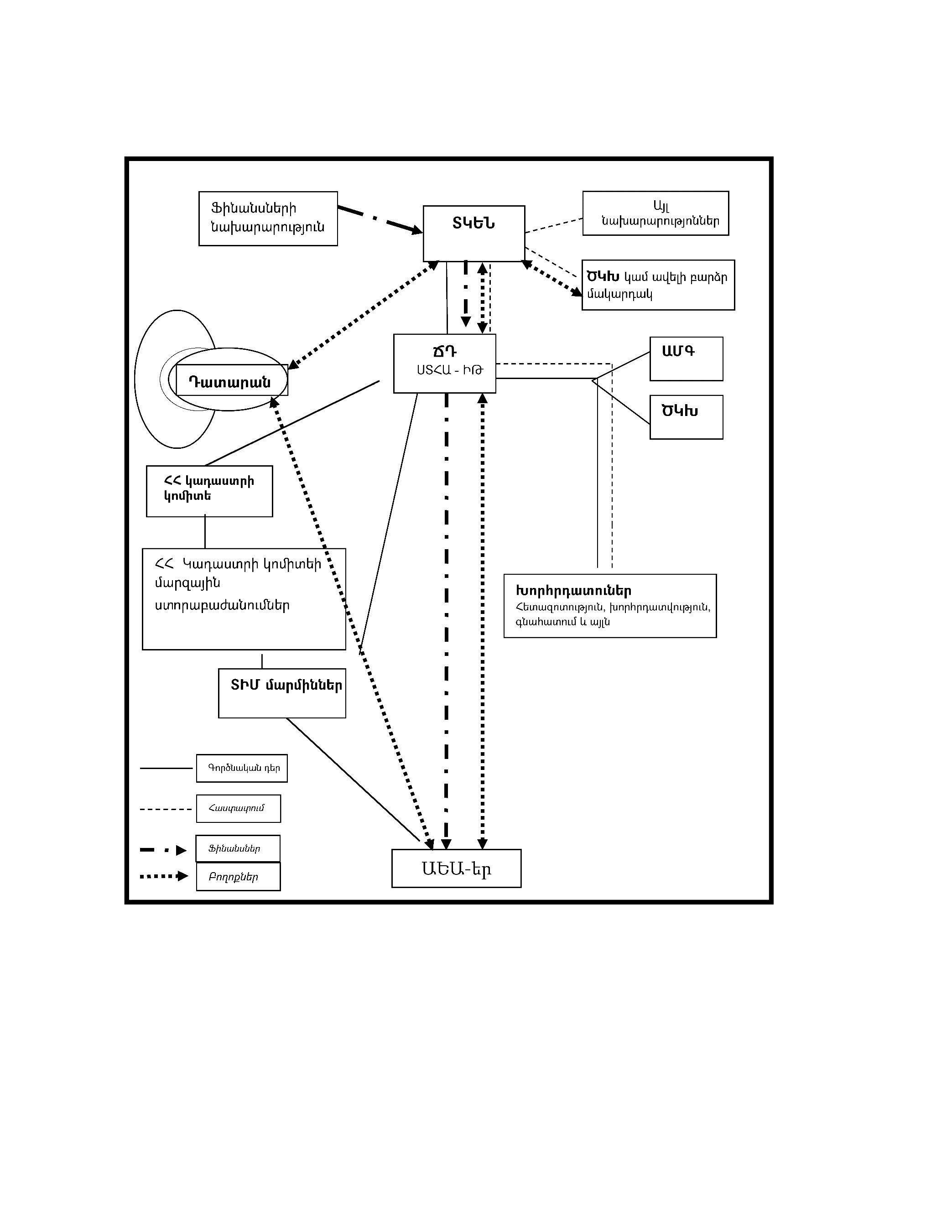 Ժ. ԲՈՂՈՔՆԵՐ ԵՎ ԴԺԳՈՀՈՒԹՅՈՒՆՆԵՐ68. Ծրագրի շրջանակներում պետք է ներդրվի և առկա լինի բողոքների լուծման մեխանիզմ, որը հնարավորություն կտա ԱԵԱ-երին բողոքարկել հողամասերի կամ այլ գույքի օտարումից բխող ցանկացած որոշում, գործելակերպ կամ գործողություն, որը կարող է ազդել ԱԵԱ-երի վրա: Հիմնական նպատակն է փոխադարձ համաձայնությամբ լուծել հողերի օտարման և տարաբնակեցման վերաբերող ցանկացած բողոք՝ ԱԵԱ-երի հետ խորհրդատվության միջոցով, սեփականատիրոջ կողմից կամավոր, փոխադարձ համաձայնությամբ կնքվող պայմանագրի հիման վրա սեփականության օտարումը իրականացնելու, ինչպես նաև ՏԾ իրականացմանը սահուն ընթացք ապահովելու համար: Մեկ այլ կարևոր նպատակ է համարվում տեղական մակարդակում ժողովրդավարացնել զարգացման գործընթացը և ազդեցության ենթակա անձանց համար ապահովել օտարման գործընթացի հասանելիությունը, թափանցիկությունը և հաշվետվողականությունը:69. Ի սկզբանե, բողոքների լուծման մեխանիզմը կսկսի գործել, երբ ԱԵԱ-երը գրավոր ներկայացնեն իրենց բողոքները ՃԴ՝ հողի, շինությունների և ձեռնարկատիրական գործունեության նկարագրության արձանագրությունների ստորագրման գործընթացի ընթացքում: ՃԴ-ն առանձին-առանձին դիտարկելու է այդ բողոքները անմիջական շփման, ուղղակի հաղորդակցության և հեռախոսազանգերի միջոցով` իրականացնելով տեխնիկական ստուգում և հետազոտություն: Բողոքի հիմնավոր լինելու դեպքում փոխհատուցման արժեքները կամ ազդեցությունները կթարմացվեն կամ կվերանայվեն: ԱԵԱ-երն իրավունք ունեն նաև նշված համակարգով բողոքները ներկայացնել՝ սեփականության օտարման և իրենց փոխհատուցման վերաբերյալ պայմանագրի/համաձայնագրի նախագիծը ստանալուց հետո: ԱԵԱ-երը սեփականության օտարման պայմանագրի ստորագրմանը նախորդող ցանկացած փուլում իրավունք ունեն գրավոր ներկայացնել իրենց բողոքներն անմիջականորեն ՃԴ-ին և ՏԿԵՆ-ին:70. Բողոքների դիտարկման այս տարբերակից բացի ՃԴ-ն, ՏԾ իրականացման ընթացքում և դրանից հետո առկա բողոքները քննելու և լուծելու նպատակով, ձևավորելու է բողոքների և դժգոհությունների լուծման մեխանիզմ: Բողոքների լուծման մեխանիզմում ընդգրկվելու են մի քանի շահագրգիռ կողմեր, որոնք են՝ ՃԴ-ն, Բողոքների քննարկման խումբը (ԲՔԽ) և պետական լիազոր մարմինը (ՏԿԵՆ): Բողոքների լուծման մեխանիզմը պետք է երաշխավորի ազդեցության ենթակա անձանց համար տեղեկատվության և բողոքների համակարգման թիմի հետ խորհրդատվության հնարավորությունը, ինչպես նաև իրենց բողոքների և խնդիրների բարձրացման հնարավորությունը: Բողոքների ընդունումը և հաշվառումն իրականացվում է երկու հիմնական բողոքները մուտքագրող կետերի միջոցով, որն ապահովվում է ազդակիր համայնքներում նշանակված համապատասխան անձի կամ Բողոքի ընդունման առանցքային անձի (Բողոքի առանցքային անձ) կողմից: Բողոքի առանցքային անձը կլինի ՃԴ/ԻԽ ներկայացուցիչը: Համայնքի համապատասխան ներկայացուցիչը և Բողոքի առանցքային անձը կապահովեն բողոքների հաշվառումը և փոխանցումը ՃԴ-ին և ՏԿԵՆ-ին:71. Բողոքների լուծման փուլերը հետևյալն են՝1) ԱԵԱ-ն կարող է ներկայացնել իր բողոքը ՃԴ` համայնքի համապատասխան ներկայացուցչի կամ Բողոքի առանցքային անձի միջոցով․2) ՃԴ-ն կքննարկի բողոքը, ստանալուց հետո 5 օրյա ժամկետում կուղարկի բողոքի ստացումը հաստատող ծանուցումը, կներկայացնի իր դիրքորոշումը ԱԵԱ-ին գրավոր` բողոքը ստանալուց հետո 5-30 օրվա ընթացքում, եթե ՀՀ օրենսդրությամբ այլ ժամկետներ նախատեսված չեն, ինչպես նաև կհետևի ընթացքին մինչև բողոքի փակվելը․3) ԱԵԱ-ի պահանջով ՃԴ-ն կարող է կրկնակի քննության առնել բողոքը` ներգրավելով Բողոքների քննման խմբին (ԲՔԽ)․այս խումբը կծառայի որպես վեճերի անաչառ լուծման մեխանիզմ․4) բողոքների քննման խումբը կազմված է հետևյալ անդամներից` ՃԴ/ԻԽ ներկայացուցիչ, ՏԻՄ ներկայացուցիչ (ըստ անհրաժեշտության), արտաքին (ով չի ներկայացնում ՃԴ կամ ՏԿԵՆ) որակավորված տեխնիկական/ տարաբնակեցման փորձագետ (ըստ անհրաժեշտության), խորհրդատուի, կապալառուի ներկայացուցիչը (ըստ անհրաժեշտության), ԱԵԱ-ն կամ վերջինիս ներկայացուցիչը, անկախ դիտորդ (օրինակ՝ ՀԿ ներկայացուցիչ)՝ ըստ ԱԵԱ պահանջի․5) ԲՔԽ-ն կուսումնասիրի և քննության կառնի բողոքը` ներկայացնելով իր դիրքորոշումը ԱԵԱ-ին և ձեռքբերողին` 10-ից 30 օրվա ընթացքում․6) Եթե ՃԴ-ի և ԲՔԽ կայացված որոշումները չեն բավարարում ԱԵԱ-ին, ապա բողոքը ԱԵԱ-ի կողմից կարող է ներկայացվել ՏԿԵՆ: ՏԿԵՆ-ն կքննարկի բողոքը «Վարչարարության հիմունքների և վարչական վարույթի մասին» ՀՀ օրենքով սահմանված ընթացակարգին համապատասխան և կներկայացնի իր դիրքորոշումը ԱԵԱ-ին` 30 օրվա ընթացքում:72. Այն դեպքում, եթե բողոքների լուծման համակարգը չի կարողանա բավարարել ԱԵԱ-ին, վերջինս կարող է բողոքը ներկայացնել դատարան: Վերոհիշյալ մեխանիզմը չի ազդում կամ սահմանափակում ԱԵԱ-երի իրավունքը՝ օրենքով չարգելված բոլոր միջոցներով պաշտպանելու իրենց իրավունքները, ներառյալ դատական կարգով և բողոքների լուծման գործընթացի ցանկացած պահին դիմել դատարան և պետական այլ մարմիններին:73. Անանուն բողոքները նույնպես կընդունվեն և կքննարկվեն, և կախված բողոքի տեսակից, ՃԴ-ն կորոշի, թե ինչպես և որտեղ տեղադրել դրանց պատասխանը (օրինակ՝ գյուղի տեղեկատվական տախտակում կամ ՃԴ կայքում)։ ԺԱ. ՄՇՏԱԴԻՏԱՐԿՈՒՄ ԵՎ ԳՆԱՀԱՏՈՒՄ74. Ծրագրի շրջանակներում ՀՕՏ գործառույթները պետք է ենթարկվեն ինչպես արտաքին, այնպես էլ ներքին մշտադիտարկման: Ներքին մշտադիտարկումը պետք է իրականացվի ՃԴ-ի կողմից։ Արտաքին մշտադիտարկման իրականացման պարտականությունը պետք է վերապահվի անկախ արտաքին մշտադիտարկում իրականացնող գործակալությանը, որը պետք է վարձվի ՏԿԵՆ-ի և հաստատվի՝ ՎԶԵԲ և ԵՆԲ կողմից: ԱՄԳ-ն պետք է ընտրվի հասարակական կազմակերպությունների (ՀԿ), գիտական հաստատությունների կամ խորհրդատվական ընկերությունների շրջանակից: ՎԶԵԲ ծրագրի իրականացման գործընթացը սկսելուց հետո ՏԿԵՆ-ին խորհրդատվություն կտրամադրի ԱՄԳ-ի տեխնիկական առաջադրանքի վերաբերյալ:ԺԱ.1 Ներքին մշտադիտարկում75. ԻԿ/ՃԴ-ն իրականացնում է ընթացիկ ներքին մշտադիտարկում անմիջականորեն կամ խորհրդատուի միջոցով և արդյունքների մասին տեղեկացնում է ՎԶԵԲ-ին ծրագրի իրականացման վերաբերյալ եռամսյակային հաշվետվությունների միջոցով: Ներքին մշտադիտարկման ցուցանիշները պետք է առնչվեն գործընթացին և անմիջական արդյունքներին: Ներքին մշտադիտարկման արդյունքները կամփոփվեն Ծրագրի առաջընթացի եռամսյակային և սոցիալական մշտադիտարկման կիսամյակային հաշվետվություններում և կներկայացվեն ՎԶԵԲ և ԵՆԲ: Մշտադիտարկման հատուկ չափորոշիչներն են.76. Ներքին մշտադիտարկումը իրականացվելու է ըստ ազդակիր համայնքների, ՏԾ իրականացման գործընթացը վերահսկելու միջոցով: Այն իրականացվելու է ազդեցության հետազոտությունների ընթացքում հայտնաբերված ԱԵԱ-ների 100%-ի համար (մարդահամարը և ՍՏՈՒ-ն): ԻԿ/ՃԴ, որը պատասխանատու է ծրագրի տարաբնակեցման գործողությունների ամենօրյա մշտադիտարկման համար, հավաքագրում է վերը նշված տեղեկությունները հետևյալ գործիքների միջոցով.1) Ազդեցության ենթակա մարդկանց մարդահամարի և փոխհատուցման իրավունքների տվյալների վերանայում,2) ԱԵԱ տրամադրված խորհրդատվություն և ոչ պաշտոնական հարցազրույցներ,3) Առանցքային տեղեկատուների հետ հարցազրույցներ և4) Համայնքային հանրային հանդիպումներ։ԺԱ.2 Անկախ արտաքին մշտադիտարկում77. Արտաքին մշտադիտարկումը իրականացվում է յուրաքանչյուր ՏԾ զուգահեռ և ներկայացվում է յուրաքանչյուր ենթահատվածում ՏԾ իրականացման համապատասխանության (արտաքին մշտադիտարկման) հաշվետվությունների տեսքով: Արտաքին մշտադիտարկումը պետք է իրականացվի ԱՄԳ-ի կողմից, որտեղ ընդգրկված կլինեն ՀԿ-ների, ուսումնական հաստատությունների ներկայացուցիչներ կամ ՃԴ անկախ խորհրդատուներ: Մասնավորապես, արտաքին մշտադիտարկումը իրականացնելու է երկու տեսակի գործողություններ՝ կարճաժամկետ մշտադիտարկում և ՏԾ իրականացման ու փոխհատուցման (կենսամիջոցների վերականգնման օժանդակությւոնների) տրամադրման գնահատում, ու ԱԵԱ-երի կենսակերպի ՏԾ իրականացումից հետո ազդեցության գնահատման երկարաժամկետ մշտադիտարկում:78. Կարճաժամկետ մշտադիտարկում և գնահատումը իրականացվելու են յուրաքանչյուր ՏԾ իրականացման հետ զուգահեռ և ներառելու են լայնածավալ դաշտային այցելություններ և հաղորդակցություններ ԱԵԱ-երի ու ՃԴ/ՏԿԵՆ-ի հետ: Սույն առաջադրանքը արտացոլվելու է համապատասխանության (արտաքին մշտադիտարկման) հաշվետվությունների մեջ՝ նշելով, թե արդյոք փոխհատուցման ծրագիրը իրականացվել է ՏՇ դրույթների և ՎԶԵԲ ԻՊ5/ԵՆԲ ԲՍՍ5 հիման վրա և բարելավել է ԱԵԱ-երի կենսամակարդակը: Համապատասխանության հաշվետվությունները ներկայացվելու են ՃԴ (ՏԿԵՆ)-ին և ՎԶԵԲ/ԵՆԲ-ին և նախապայման են հանդիսանալու շինարարական աշխատանքների մեկնարկի համար: Համապատասխանության հաշվետվությունը ներառելու է հետևյալ գործողությունների արդյունքները՝1) ՃԴ/ՏԿԵՆ-ի կողմից մշակված ներքին մշտադիտարկման հաշվետվությունների ստուգում․2) ԱԵԱ-երի և ԱԵՏՏ-երի ստուգում․3) ստուգել, որ արձանագրությունների մեջ նշված ազդեցության չափը համընկնում է իրական ազդեցության հետ․4) ստուգել, որ արձանագրություններում նշված միավորի համար փոխհատուցման դրույքաչափի համընկնում են ՏԾ դրույթներին․5) ստուգել, որ փոխհատուցումը տրամադրվել է բոլոր ԱԵՏՏ-ներին և այն չափով, որը սահմանված է ՏԾ-ի մեջ․6) փոխհատուցման գործընթացի գնահատում, արձանագրելով, որ այն կատարվել է ՏԾ դրույթներին և արդյունավետության չափանիշներին համապատասխան, կամ ոչ․7) բողոքների վերանայում, ներառյալ՝ ստուգում, արդյոք բողոքների լուծումը իրականացվել է ՏԾ դրույթներին համապատասխան և բավարարել է ԱԵԱ-երին, թե ոչ․8) ԱԵԱ-ների բավարարվածության գնահատում ՝ հիմնվելով 25 % ԱԵՏՏ-ների ընտրանքային հետազոտության վրա․9) հանրային լսումների, շահագրգիռների ներգրավման և ՃԴ-ԱԵԱ կապի գնահատում․10) հարկադիր օտարման դեպքերի վարման գնահատում․11) խիստ ազդեցության ենթարկված, խոցելի և վերաբնակեցված ԱԵԱ-երին օժանդակությունների տրամադրման գնահատում․12) ՏԾ իրականացման համապատասխանության վերջնական գնահատում: Եթե ՏԾ իրականացումը բավարար չէ, վերջնական գնահատման մեջ մանրամասն պետք է նկարագրվի անհրաժեշտ ուղղիչ միջոցառումները, որոնք պետք է իրականացվեն ՃԴ/ՏԿԵՆ կողմից մանրամասն Ուղղիչ գործողությունների ծրագրին համապատասխան:79. Ավարտական աուդիտ՝ ԱԵԱ-ների կենսակերպի վրա ՏԾ իրականացման ազդեցության երկարաժամկետ գնահատումը կատարվելու է ՏԾ իրականացումից մոտ 1 տարի հետո՝ պարզելու համար, թե արդյոք հողերի ձեռք բերումը և ֆիզիկական տարաբնակեցումը հաջող են իրականացվել կամ ավելի ուշ փուլում (2-3 տարի հետո) պարզելու համար, թե արդյոք հողերի ձեռք բերման, ֆիզիկական տարաբնակեցման և ՏԾ կենսամիջոցների վերականգնման նպատակները իրականացվել են։ ՏԾ մշակման համար հավաքագրված ՍՏՀ տվյալները չափորոշիչներ կապահովեն համեմատելու համար Ծրագրից առաջ և դրանից հետո պայմանները: Եթե ՍՏՀ տվյալների որակը չբավարարի, ապա նախքան ՏԾ իրականացումը պետք է կատարել ելակետային ընտրանքային հետազոտություն: ՏԾ իրականացումից հետո կատարված ուսումնասիրությունը պետք է մանրամասնի հետևյալը՝1) ԱԵԱ սոցիալ-տնտեսական պայմանները տարաբնակեցումից հետո․2) ԱԵԱ կողմից հետադարձ կապ իրավունքների, փոխհատուցման տարբերակների, այլընտրանքային զարգացումների և տարաբնակեցման ժամանակացույցերի և այլնի վերաբերյալ․3) կացարանով ապահովվածության և եկամտի մակարդակի փոփոխություն․4) գույքի գնահատում․5) բողոքների ներկայացման ընթացակարգեր․6) փոխհատուցման վճարումներ․7) ԱԵԱ բավարարվածության աստիճանը տարաբնակեցումից հետո,8) ազդեցության ենթակա անձանց տնտեսական և սոցիալական կարգավիճակի վերականգնման աստիճանը,9) իրավունքների երկարաժամկետ արդյունավետություն, ազդեցություն և կայունություն,10) հետագա մեղմացնող միջոցների անհրաժեշտություն և քաղված դասերը:80. Եթե ուսումնասիրության արդյունքները ցույց են տալիս, որ ՏԾ նպատակերը լիովին չեն իրականացվել, ԱՄԳ-ն կիրականացնի ավարտական աուդիտ և ԱԵԱ-երի համար կառաջարկի համապատասխան ուղղիչ գործողություններ և լրացուցիչ աջակցություն, որը կներառվի Ուղղիչ գործողությունների ծրագրի մեջ։ԺԲ. ՏԾ-Ի ԻՐԱԿԱՆԱՑՄԱՆՆ ԱՌՆՉՎՈՂ ԿԱՐՈՂՈՒԹՅՈՒՆՆԵՐԻ ԶԱՐԳԱՑՈՒՄ ԵՎ ՎԵՐԱՊԱՏՐԱՍՏՈՒՄ81. ՀՕՏ գործողություններում ներգրավված ՃԴ համապատասխան աշխատակազմը երկօրյա վերապատրաստում պետք է անցնի ՎԶԵԲ/ԵՆԲ-ի տարաբնակեցման քաղաքականության, դրա կառավարման և ՀՕՏ Հայաստանի Հանրապետության օրենսդրության վերաբերյալ՝ դրա անհրաժեշտության դեպքում: Կախված շահագրգիռ անձնակազմի նախկին փորձից, այս վերապատրաստումը կարող է ավելի երկար և խորացված լինել: Վերապատրաստումը պետք է իրականացվի տարաբնակեցման միջազգային և տեղական մասնագետների կողմից: Վերապատրաստումը պետք է ընդգրկի հետևյալ թեմաները.1) հողամասերի օտարման սկզբունքներ և ընթացակարգեր,2) հանրային խորհրդատվություն, շահագրգիռների ներգրավում և մասնակցություն,3) իրավունքներ և փոխհատուցման ու նպաստների վճարման մեխանիզմներ,4) բողոքների քննարկում և լուծում,5) տարաբնակեցման գործողությունների մշտադիտարկում։ԺԳ. ՏԱՐԱԲՆԱԿԵՑՄԱՆ ԲՅՈՒՋԵ ԵՎ ՖԻՆԱՆՍԱՎՈՐՈՒՄ82. ՏԾ-ի նախապատրաստման և իրականացման բոլոր ծախսերը, ներառյալ փոխհատուցման և ՀՕՏ-ի վարչարարության արժեքը, հարկերը, կհամարվեն ծրագրի արժեքի անբաժանելի մասը և կտրամադրվեն Հայաստանի կառավարության կողմից՝ որպես վարկառու կողմի համաֆինանսավորում։ Յուրաքանչյուր ՏԾ պետք է ներառի բյուջեին վերաբերող բաժին, ներառյալ՝ բոլոր ազդեցության ենթարկված ակտիվների համար միավորի փոխհատուցման դրույքաչափերը, փոխհատուցման արժեքները և օժանդակությունները, միավորի փոխհատուցման դրույքաչափերի և փոխհատուցման արժեքի գնահատման և հաշվարկման մեթոդաբանությունը, օտարման և փոխհատուցման համար անհրաժեշտ ծախսերի աղյուսակը, ներառյալ վարչական ծախսերը, հարկերը և չնախատեսված ծախսերը։ Արտաքին մշտադիտարկման գործառույթների և ուսումնասիրությունների և ՏԾ-երի նախապատրաստման ծախսերը կարող են հատկացվել վարկի շրջանակներում:83. Լինելով Ծրագրի պատասխանատուն՝ ՏԿԵՆ-ն պատասխանատու է ՏԾ-երի իրականացման համար անհրաժեշտ ֆինանսների ժամանակին հատկացման համար: Հատկացումները պետք է վերանայվեն տարին երկու անգամ՝ հիմնվելով ՏԾ-երում նշված բյուջետային պահանջների վրա: Համաձայն ՀՕՏ ֆինանսական հոսքերի՝ փոխհատուցման և կենսամիջոցների վերականգնման բյուջեն պետք է ՏԿԵՆ/ՃԴ-ի կողմից վճարվի անմիջապես ԱԵԱ-ին:ԺԴ. ՏԾ ԻՐԱԿԱՆԱՑՄԱՆ ԳՈՐԾԸՆԹԱՑԸ84. Հայաստանում առկա փորձի հիման վրա ՏԾ-ի մշակումը կարող է տևել մինչև մի քանի ամիս: ՏԾ-ի մշակման և իրականացման ուղղությամբ ՀՕՏ առնչվող հիմնական քայլերը ամփոփված են ստորև բերված Շրջանակ 1-ում և սույն ՏՇ-ի «Դ» բաժնում։ՇՐՋԱՆԱԿ 1. ՀՕՏ-Ի ԳՈՐԾԱՌՈՒՅԹՆԵՐԻ ԻՐԱԿԱՆԱՑՄԱՆ ԳՈՐԾԸՆԹԱՑԸՀԱՎԵԼՎԱԾ ԱՏԻՊԱՅԻՆ ՏԾ-Ի ԱՄՓՈՓ ՆԿԱՐԱԳԻՐ1. Ծրագրի ՀՕՏ հիմնական խնդիրների շրջանակ Այս բաժնում նկարագրվում է ՀՕՏ պահանջող ծրագրի գործողությունները և կետերը. տրամադրվում է ՀՕՏ-ի հիմնական խնդիրների շրջանակը, մեղմացման այլընտրանքային տարբերակները (եթե այդպիսիք կան), հաշվի առնելով հողի օտարման և դրա ազդեցությունների նվազագույնի հասցնելու անհրաժեշտությունը. և ինչու են նկարագրված ազդեցություններն անխուսափելի:2. ՀՕՏ ազդեցությունները և առաջարկվող մեզմացնող միջոցառումներըԱյս բաժնում նկարագրվում է ազդեցությունների նախապատրաստումը (իրականացնողն ու նախաձեռնման ժամկետը) և նշվում է յուրաքանչյուր տեսակի ազդեցության լիարժեք գնահատումը և ազդեցության ենթակա անձանց հաշվառումը՝ ՏՇ-ին համապատասախան: Այս բաժնում նաև ներառված է յուրաքանչյուր ազդեցության ենթարկված առարկայի միավորի փոխհատուցման դրույքաչափի և լրահատկացումների/նպաստի, օժանդակության որոշման մեթոդաբանությունը:3. Խնդիրները, քաղաքականության շրջանակը և իրավունքներըՏՇ-ի հիման վրա այս բաժնում նկարագրված են փոխհատուցում ստանալու իրավունքը և փոխհատուցման դրույքաչափերը:4. Խորհրդատվության տրամադրումը, շահագրգիռների ներգրավում և բողոքների քննարկման գործընթացըԱյս բաժնում ամփոփված են ՏՇ-ում նկարագրված ազդեցության ենթակա անձանց բողոքների քննարկման ընթացակարգերը, ինչպես նաև նկարագրված են տվյալ ենթածրագրի շրջանակներում իրականացված խորհրդատվության տրամադրման, շահագրգիռների ներգրավման, մասնակցության և բողոքների քննարկման գործընթացները:5. Փոխհատուցում, վերաբնակեցում և եկամտի վերականգնումԱյս բաժնում նկարագրված են իրականացվելիք եկամտի վերականգնման միջոցառումները։6. Ինստիտուցիոնալ շրջանակներըԱյս բաժնում նկարագրված են այն ինստիտուցիոնալ միջոցառումները, որոնք հիմնված են սույն ՏՇ-ի վրա: Այն ներառում է հիմնական գործառույթների և պլանավորման, բանակցությունների, խորհրդատվության տրամադրման, հաստատման, համակարգման, իրականացման, ֆինանսավորման, մշտադիտարկման, ինչպես նաև հողի օտարման ու տարաբնակեցման գնահատման աշխատանքներին վերաբերող հարցեր:7. Տարաբնակեցման բյուջե և ֆինանսավորումԱյս բաժինը մշակում է յուրաքանչյուր ազդակիր առարկայի փոխհատուցման միավորի դրույքաչափը և գնահատում է նախագծի ՀՕՏ բյուջեն։ ՀՕՏ բյուջեն պետք է ներառի հողամասի օտարումը, փոխհատուցումը և դրա հետ կապված հնարավոր ծախսերը. բերքի դիմաց փոխհատուցման լրահատկացումների համար պահանջվող գումարները, մշտադիտարկման և գնահատման ծախսերը, ինչպես նաև վարչական ծախսերը, որը պետք է համապատասխանեցվի գների սղաճին և կիրառելի հարկերին:8. Իրականացման ժամանակացույցըԱյս բաժնում ներկայացվում է ՀՕՏ-ի գործառույթները շինարարական աշխատանքների իրականացման հետ կապող ՀՕՏ-ի գործընթացների ժամանակացույցը:9. Մշտադիտարկում և գնահատումԱյս բաժնում ներկայացվում են ընթացիկ և անկախ մշտադիտարկման և գնահատման գործողությունների հատուկ միջոցառումները:ՀԱՎԵԼՎԱԾ ԲՁԵՌՆԱՐԿԱՏԻՐԱԿԱՆ ԳՈՐԾՈՒՆԵՈՒԹՅԱՆ, ԱՇԽԱՏԱՆՔԻ ԿՈՐՍՏԻ ՀԱՄԱՐ ՓՈԽՀԱՏՈՒՑՄԱՆ ԵՎ ԽՈՑԵԼԻ ԱՆՁԱՆՑ ՀԱՄԱՐ ՀԱՇՎԱՐԿՎՈՂ ՕԺԱՆԴԱԿՈՒԹՅԱՆ ՄԵԹՈԴԱԲԱՆՈՒԹՅՈՒՆI. ՆԵՐԱԾՈՒԹՅՈՒՆ ԵՎ ՍԱՀՄԱՆՈՒՄՆԵՐ1. Սույն փաստաթղթում ներկայացված են տարաբնակեցման շրջանակում (ՏՇ) նշված իրավունքների սխեմայի Փոխհատուցման իրավունքների 7-րդ «Ձեռնարկատիրական գործունեության դադարեցման», 8-րդ «Աշխատանքի կորուստ» և Կենսամիջոցների վերականգնման իրավունքների 8-րդ «Օժանդակություն սոցիալապես խոցելի անձանց/ ԱԵՏՏ-ներին» ենթակետերով նախատեսված փոխհատուցում տրամադրելու սկզբունքները և մեթոդաբանությունը:2. Սույն հավելվածում օգտագործված հապավումները սահմանված են ՏՇ-ով:3. Սույն փաստաթղթում օգտագործված են հետևյալ սահմանումներն ու հայեցակետերը.1) Ազդեցության ենթակա կողմեր են համարվում` «իրավաբանական անձինք» կամ «անհատ ձեռնարկատերերը», որոնք տնօրինում են ազդեցության ենթակա բիզնեսը:2) Մշտական ազդեցության ենթակա իրավաբանական անձինք և անհատ ձեռնարկատերեր են համարվում այն ազդեցության ենթակա կողմերը, որոնց ձեռնարկատիրական գործունեությունը մշտապես դադարեցվում է Ծրագրի աշխատանքների արդյունքում:3) Ժամանակավոր ազդեցության ենթակա իրավաբանական անձինք և անհատ ձեռնարկատերեր են համարվում այն ազդեցության ենթակա կողմերը, որոնց ձեռնարկատիրական գործունեությունը ժամանակավորապես է դադարեցվում:4) Ձեռնարկատիրական գործունեությունը համարվում է մշտապես դադարեցված, եթե վերջինս դադարեցվում է առնվազն 12 ամսով: Ձեռնարկատիրական գործունեության ժամանակավոր դադարեցում է համարվում մինչև 12 ամսով գործունեության դադարեցումը:4. Ըստ ՏՇ սկզբունքների` փոխհատուցում ստանալու իրավունքը սահմանափակվում է Վերջնաժամկետով, որը ազդեցության ենթակա սեփականության նկարագրության արձանագրությունների կազմման օրն է: Նշված օրվանից հետո իրականացված բարելավումները փոխհատուցման ենթակա չեն, բացառությամբ Օրենքով և ՏՇ-ով սահմանված դեպքերի:5. Յուրաքանչյուր ամսվա համար տրամադրվող փոխհատուցման չափը չպետք է պակաս լինի «Նվազագույն ամսական աշխատավարձի մասին» Հայաստանի Հանրապետության օրենքի 1-ին հոդվածով սահմանված նվազագույն ամսական աշխատավարձից:II. ԾՐԱԳՐԻ ԱՐԴՅՈՒՆՔՈՒՄ ՁԵՌՆԱՐԿԱՏԻՐԱԿԱՆ ԳՈՐԾՈՒՆԵՈՒԹՅԱՆ ԴԱԴԱՐԵՑՄԱՆ ՎՆԱՍՆԵՐԻ ՓՈԽՀԱՏՈՒՑՈՒՄԸՀարկային հաշվետվություն կամ այլ հարկային տեղեկություն/տեղեկանք ներկայացնող ազդեցության ենթակա անձանց փոխհատուցումը6. Ավելացված արժեքի հարկ վճարող մշտական ազդեցության ենթարկվող իրավաբանական անձինք կամ անհատ ձեռնարկատերերը կփոխհատուցվեն տարեկան զուտ շահույթի/եկամտի չափով, որը հաշվարկվում է հարկային մարմին ներկայացրած նախորդ տարվա շահութահարկի հաշվարկում նշված հարկվող շահույթի/եկամտի և շահութահարկի/եկամտային հարկի գումարի տարբերության չափով: Ժամանակավոր ազդեցության ենթակա իրավաբանական անձինք և անհատ ձեռնարկատերերը կփոխհատուցվեն վերոհիշյալ կարգով, սակայն միայն գործունեության դադարեցման ամիսների համար` մինչև մեկ տարի:7. Մշտական ազդեցության ենթակա ավելացված արժեքի հարկ չվճարող իրավաբանական անձինք կամ անհատ ձեռնարկատերերը կփոխհատուցվեն տարեկան զուտ շահույթի/եկամտի չափով, որը հաշվարկվում է հարկային մարմին ներկայացրած նախորդ տարվա շահութահարկի/ եկամտային հարկի պարզեցված հաշվարկում նշված հարկվող շահույթի/հարկվող եկամտի և շահութահարկի/եկամտային հարկի գումարի տարբերության չափով: Ժամանակավոր ազդեցության ենթակա շահութահարկի/եկամտային հարկի պարզեցված հաշվարկ ներկայացնող իրավաբանական անձինք և անհատ ձեռնարկատերերը կփոխհատուցվեն վերոհիշյալ կերպով, սակայն միայն գործունեության դադարեցման ամիսների համար` մինչև մեկ տարի:8. Մշտական ազդեցության ենթակա հաստատագրված վճար վճարող իրավաբանական անձինք կամ անհատ ձեռնարկատերերը կփոխհատուցվեն տարեկան զուտ շահույթի/եկամտի չափով, որը հաշվարկվում է համաձայն օրենքի հարկային մարմին ներկայացրած նախորդ տարվա հաստատագրված վճարի հաշվարկում նշված հարկվող շահույթի/եկամտի և հաշվարկված շահութահարկի/եկամտային հարկի գումարի տարբերության չափով: Ժամանակավորապես ազդեցության ենթակա հաստատագրված վճար վճարող իրավաբանական անձինք և անհատ ձեռնարկատերերը կփոխհատուցվեն վերոհիշյալ կերպով, սակայն միայն գործունեության դադարեցման ամիսների համար` մինչև մեկ տարի:9. Մշտական ազդեցության ենթակա արտոնագրային վճար վճարող անհատ ձեռնարկատերերը և ֆիզիկական անձինք կփոխհատուցվեն տարեկան զուտ եկամտի չափով, որը հաշվարկվում է համաձայն օրենքի հարկային մարմին ներկայացրած նախորդ տարվա արտոնագրային վճարի հաշվարկում նշված հարկվող եկամտի և հաշվարկված եկամտային հարկի գումարի տարբերության չափով: Ժամանակավոր ազդեցության ենթակա արտոնագրային վճար վճարող իրավաբանական անձինք, անհատ ձեռնարկատերերը կամ ֆիզիկական անձինք կփոխհատուցվեն վերոհիշյալ կերպով, սակայն միայն գործունեության դադարեցման ամիսների համար` մինչև մեկ տարի:Հարկային հաշվետվություն կամ այլ հարկային տեղեկություն/տեղեկանք չներկայացնող ազդեցության ենթակա կողմերի փոխհատուցումը10. Մշտական ազդեցության ենթակա իրավաբանական անձինք կամ անհատ ձեռնարկատերերը, որոնք հարկային հաշվետվություն կամ այլ հարկային տեղեկություններ/տեղեկանք չեն ներկայացնում, կստանան միանվագ փոխհատուցում ՀՀ միջին ամսական աշխատավարձի չափով (ՀՀ վիճակագրական կոմիտեի կողմից հրապարակված)՝ 12 ամսվա համար:11. Ժամանակավոր ազդեցության ենթակա ձեռնարկատիրական գործունեություն իրականացնող իրավաբանական անձինք կամ անհատ ձեռնարկատերերը, որոնք հարկային հաշվետվություն կամ այլ հարկային տեղեկություններ/տեղեկանք չեն ներկայացնում, կստանան միանվագ փոխհատուցում ՀՀ միջին ամսական աշխատավարձի չափով (ՀՀ վիճակագրական կոմիտեի կողմից հրապարակված) ձեռնարկատիրական գործունեության դադարեցման ամիսների համար:Ձեռնարկատիրական գործունեության դադարեցման ժամկետի սահմանում12. Ձեռնարկատիրական գործունեության ժամանակավոր դադարեցման ամիսների քանակը կհաշվարկվի ճանապարհի որոշակի հատվածում պլանավորված ծրագրային այնպիսի աշխատանքների տևողությամբ, որոնք կազդեն ձեռնարկատիրական գործունեության վրա: Ծրագրային աշխատանքների իրականացման արդյունքում ձեռնարկատիրական գործունեության դադարեցման երկարաձգման դեպքում տրվում է հավելյալ փոխհատուցում շինարարական աշխատանքների լրացուցիչ ամիսների համար, բայց ոչ ավելի, քան 12 ամսվա համար (եթե գերազանցում է 12 ամիսը, ապա համարվում է մշտական):Ձեռնարկատիրական գործունեության պետական գրանցման և լիցենզիա ստանալու հետ կապված վճարների, պետական տուրքերի փոխհատուցում13. Մշտական ազդեցության ենթակա հարկային հաշվետվություն կամ այլ հարկային տեղեկություն/տեղեկանք ներկայացնող իրավաբանական անձինք կամ անհատ ձեռնարկատերերը կփոխհատուցվեն նաև պետական գրանցման և գործունեության լիցենզիայի համար կատարված ծախսերի համար: Այն լիցենզիաները, որոնք տրամադրված են «Լիցենզավորման մասին» Հայաստանի Հանրապետության օրենքի համաձայն, միայն տվյալ վայրում գործունեություն իրականացնելու համար («Վ» տառի նշումով գործունեության տեսակներ) և չեն դադարեցվում, այլ վերաձևակերպվում են իրավաբանական անձի (անհատ ձեռնարկատիրոջ) գործունեության իրականացման այլ հասցեի համար, ապա այս դեպքում փոխհատուցվում է լիցենզիայի վերաձևակերպման համար նախատեսված պետական տուրքի գումարը:14. Ժամանակավոր ազդեցության ենթակա հարկային հաշվետվություն կամ այլ հարկային տեղեկություն/տեղեկանք ներկայացնող իրավաբանական անձինք կամ անհատ ձեռնարկատերերը կփոխհատուցվեն այն լիցենզիաների մասով, որոնց համար սահմանված է տարեկան պետական տուրք, փոխհատուցման գումարը հաշվարկվում է տարեկան պետական տուրքի գումարի 1/12-ի և գործունեության ժամանակավոր դադարեցման ամբողջական ամիսների արտադրյալի չափով:III. ԱՇԽԱՏԱՆՔԻ ԿՈՐՍՏԻ ՓՈԽՀԱՏՈՒՑՈՒՄԸ15. Փոխհատուցման են ենթակա գրանցված, աշխատանքային պայմանագրի հիման վրա աշխատող այն աշխատողները, ովքեր աշխատել են ազդեցության ենթակա կազմակերպությունում կամ ԱՁ-ում Վերջնաժամկետի դրությամբ առնվազն երկու ամիս և մինչև ձեռնարկատիրական գործունեության դադարեցման պահն անընդմեջ:Փոխհատուցման հաշվարկը կկատարվի հետևյալ սկզբունքներով`1) ձեռնարկատիրական գործունեության մշտական դադարեցման դեպքում (մշտական ազդեցություն) աշխատողը կստանա դրամական փոխհատուցում՝ 6 փաստացի միջին ամսական աշխատավարձի չափով կամ ՀՀ ընթացիկ միջին ամսական աշխատավարձի չափով (ՀՀ վիճակագրական կոմիտեի կողմից հրապարակված)՝ որն ավելի բարձր է, եթե աշխատանքային պայմանագիրը դադարում է ազդակիր հողում ձեռնարկատիրական գործունեության դադարեցման հետևանքով.2) ձեռնարկատիրական գործունեության ժամանակավոր դադարեցման արդյունքում աշխատանքի ժամանակավոր կորստի դեպքում (հարկադիր պարապուրդ) դրամական փոխհատուցում կտրվի վերոնշյալ հիմունքներով՝ հիմնված աշխատանքի հարկադրված դադարեցման ամիսների համար, բայց ոչ ավելի, քան վեց ամսվա համար:IV. ՍՈՑԻԱԼԱՊԵՍ ԽՈՑԵԼԻ ԱՆՁԱՆՑ ՏՐԱՄԱԴՐՎՈՂ ՕԺԱՆԴԱԿՈՒԹՅՈՒՆԸ16. Սոցիալապես խոցելի անձանց տրամադրվելու է միանվագ դրամական օժանդակություն նվազագույն ամսական աշխատավարձի վեցապատիկի չափով:17. Սոցիալապես խոցելի են համարվում հետևյալ տնային տնտեսությունները.1) այն տնային տնտեսությունները, որոնցում ընդգրկված ընտանիք(ներ)ը հաշվառված է (են) ընտանիքի անապահովության գնահատման համակարգում և ստանում են ընտանեկան նպաստ.2) միայնակ ծնողի կողմից ղեկավարվող տնային տնտեսությունները, որտեղ տարիքային կենսաթոշակառու հանդիսացող կամ 1-ին կամ 2-րդ խմբի հաշմանդամություն ունեցող անձանցից, Հայաստանի Հանրապետության զինված ուժերում պարտադիր զինվորական ծառայություն անցնող կամ մինչև քսաներեք տարին լրացած և ուսումնական հաստատություններում ցերեկային ուսուցմամբ սովորողներից բացի այլ չափահաս, աշխատունակ տարիքի անձ չկա.3) տարիքային կենսաթոշակառու հանդիսացող անձանց կողմից ղեկավարվող տնային տնտեսությունները, որտեղ տարիքային կենսաթոշակառու կամ 1-ին կամ 2-րդ խմբի հաշմանդամություն ունեցող անձանցից, Հայաստանի Հանրապետության զինված ուժերում պարտադիր զինվորական ծառայություն անցնող կամ մինչև քսաներեք տարին լրացած և ուսումնական հաստատություններում ցերեկային ուսուցմամբ սովորողներից բացի այլ չափահաս, աշխատունակ տարիքի անձ չկա.4) 1-ին կամ 2-րդ խմբի հաշմանդամություն ունեցող անձանց կողմից ղեկավարվող տնային տնտեսությունները, որտեղ տարիքային կենսաթոշակառու կամ 1-ին կամ 2-րդ խմբի հաշմանդամություն ունեցող անձանցից, Հայաստանի Հանրապետության զինված ուժերում պարտադիր զինվորական ծառայություն անցնող կամ մինչև քսաներեք տարին լրացած և ուսումնական հաստատություններում ցերեկային ուսուցմամբ սովորողներից բացի այլ չափահաս, աշխատունակ տարիքի անձ չկա:18. Եթե նկարագրության արձանագրությունների կազմման ընթացքում ՃԴ-ը բացահայտում է, որ ազդեցության ենթակա տնային տնտեսությունն (ընտանիքը) աղքատ է, սակայն ընդգրկված չէ ընտանեկան նպաստների համակարգում, ապա ՃԴ-ը տեղեկացնում է այդ տնային տնտեսության (ընտանիքի) մասին տվյալ տարածաշրջանը սպասարկող սոցիալական ծառայություններ տրամադրող տարածքային մարմնին ու Հայաստանի Հանրապետության աշխատանքի և սոցիալական հարցերի նախարարությանը` տվյալ ընտանիքին ընտանիքների անապահովության գնահատման համակարգում հաշվառելու համար: Այդ տնային տնտեսությունները (ընտանիքները) կստանան փոխհատուցում` ընտանիքների անապահովության գնահատման համակարգում հաշվառելու և ընտանեկան նպաստի իրավունքի ձեռք բերման դեպքում: ՀՀ օրենսդրությունը ՎԶԵԲ և ԵՆԲ չափանիշներԱռաջարկվող միջոցներ՝ բացը լրացնելու համար1. Օրենքի գործողությունը տարածվում է ֆիզիկական և իրավաբանական անձանց, ինչպես նաև համայնքներին (այսուհետ՝ սեփականատերեր) սեփականության իրավունքով պատկանող և Հայաստանի Հանրապետությունում գտնվող կամ Հայաստանի Հանրապետությունում օրենքով սահմանված կարգով պետական գրանցում ստացած կամ հաշվառված սեփականության իրավունքի բոլոր օբյեկտների (անշարժ կամ շարժական գույք, գույքային իրավունքներ, արժեթղթեր և այլն) վրա (օտարվող սեփականություն):1. Հողի սեփականության վերաբերյալ իրավական կարգավիճակի բացակայությունը չպետք է խոչընդոտի փոխհատուցման և վերականգնման գործընթացի իրականացմանը: Իրավական կարգավիճակ չունեցող հողօգտագործները նույնպես պետք է ստանան փոխհատուցում հողից բացի այլ կորցրած ակտիվների համար (օրինակ՝ մշակաբույսեր, տնկարկներ, կառույցներ և հողի վրա կատարված այլ բարելավումներ, եկամտի աղբյուրների կորուստ և ապրուստի այլ միջոցներ)։Ծրագրային տարածքում կարող են լինել երեք տեսակի տեղահանված անձիք`1) ամբողջությամբ կամ մասամբ ազդակիր հողի հանդեպ ֆորմալ (օրինական) իրավունքներ ունեցող անձիք,2) իրենց զբաղեցրած հողն ամբողջությամբ կամ մասամբ կորցրած անձիք, ովքեր չունեն հողի հանդեպ ֆորմալ (օրինական) իրավունքներ, բայց ունեն այդ հողի հանդեպ ներպետական օրենսդրությամբ ճանաչված կամ ճանաչելի հավակնություններ,3) իրենց զբաղեցրած հողն ամբողջությամբ կամ մասամբ կորցրած անձիք, ովքեր չունեն հողի հանդեպ ֆորմալ (օրինական) իրավունքներ կամ ներպետական օրենսդրությամբ ճանաչված կամ ճանաչելի հավակնություններ: Հարկադիր վերաբնակեցման պահանջները կիրառելի են տեղահանված անձանց բոլոր երեք տեսակների նկատմամբ:1. Ազգային օրենսդրությունը համալրվում է լրացուցիչ միջոցներով (ինչպես նախատեսված է Իրավունքների սխեմայում)՝ չգրանցված հողօգտագործողների հետ կապված բացը լրացնելու և Վարկատուի պահանջները բավարարելու համար:2. Փոխհատուցում է նախատեսվում միայն իրավունքների պետական գրանցում ստացած անշարժ գույքի՝ շենքերի, շինությունների համար: Ինքնակամ կառույցների համար փոխհատուցում չի տրամադրվում:2. Գրանցում չունեցող գույքերի (շինություններ և հողի վրա կատարված այլ բարելավումներ) դիմաց նույնպես տրամադրվում է փոխհատուցում` հիմնվելով փոխարինման լրիվ արժեքի վրա:2. Ազգային օրենսդրությունը համալրվում է լրացուցիչ միջոցներով (ինչպես նախատեսված է Իրավունքների սխեմայում)՝ չգրանցված հողօգտագործողների հետ կապված բացը լրացնելու և վարկատուների պահանջները բավարարելու համար:3. Բերքի կորստի դիմաց առանձին փոխհատուցումը չի հաշվարկվում:3. Բերքի կորստի դիմաց փոխհատուցում տրամադրվում է բոլոր ԱԵԱ-ին փոխարինման արժեքով։3. Վարկատուների ստանդարտները կկիրառվեն։ Բերքի կորուստների փոխհատուցումը կտրամադրվի  բոլոր ԱԵԱ-երին փոխարինման արժեքով` համաձայն սույն փաստաթղթի:4. Օտարվող հողի համար տրվում է համարժեք փոխհատուցում, որը օտարվող գույքի շուկայական արժեքից տասնհինգ տոկոս ավելի գումարն է: Շուկայական արժեքը անշարժ գույքի վաճառքի առավել հավանական գինն է, որը անշարժ գույքի գնահատման օբյեկտների համար կարող է որոշվել անկախ որակավորված գնահատողի կողմից` անշարժ գույքի գնահատմամբ:Եթե օտարվող սեփականության համար առկա չէ համապատասխան բաց և մրցակցային շուկա, ապա սեփականության շուկայական արժեքը որոշվում է այնպիսի հաշվարկման մեթոդով, որն արդարացի կհամարի դատարանը:4. Գույքի փոխհատուցման չափը հաշվարկվում է փոխարինման լրիվ արժեքով:4. Հողատարածքը փոխհատուցվում է փոխարինման լրիվ արժեքով, որը համարժեք է շուկայական կամ կադաստրային արժեքին (որն ավելի բարձր է) գումարած 15% կամ ԱԵԱ-ի համար ընդունելի փոխարինող հողատարածքի միջոցով:Շենքերը և շինությունները փոխհատուցվում են փոխարինման լրիվ արժեքով + 15%, առանց մաշվածության/գործարքի ծախսերի և ապամոտաժված նյութերի:Փոխարինման արժեքը որոշվում է սույն փաստաթղթի համաձայն:5. Բացառիկ` գերակա հանրային շահ ճանաչելու մասին ՀՀ կառավարության որոշումը, օտարվող սեփականության նկարագրության արձանագրության օրինակը, սեփականության օտարման պայմանագրի նախագիծը ուղարկվում է հողի սեփականատերերին և գույքային իրավունքներ ունեցողներին: Ձեռքբերողը տեղեկություն է տրամադրում նաև փոխհատուցման գումարը դատարանի կամ նոտարի դեպոզիտ հաշվին հանձնելու վերաբերյալ։ Իսկ ձեռքբերողի կողմից օտարման ենթակա գույքի նախնական ուսումնասիրություն իրականացնելու դեպքում՝ գույքի սեփականատիրոջը, տիրապետողին, օգտագործողին լիարժեք տեղեկություններ պետք է տրամադրվեն կատարվող գործողությունների իմաստի և նշանակության, այդ գործողությունների իրավական հետևանքների մասին՝ այն սկսելուց առաջ:5. Բովանդակալից խորհրդատվություն ծրագրի սկզբում և իրականացման ընթացքում։ Ազդեցության գնահատման, շահագրգիռներին ներգրավման և բողոքների լուծման գործընթացների, գույքագրման,  փոխհատուցման արժեքների, փոխհատուցման իրավունքների և ԱԵԱ/ԱԵՏՏ-երին ֆինանսական օժանդակության գումարների վերաբերյալ տեղեկատվության հրապարակում:5. Ազգային օրենսդրությունը կիրառվում և լրացվում է լրացուցիչ միջոցներով, ինչպիսիք են հանրային խորհրդակցությունները և տեղեկատվության բացահայտման միջոցառումները (ինչպես նախատեսված է սույն փաստաթղթում)՝ վարկատուների պահանջները բավարարելու համար:6. Խիստ ազդեցության ենթարկված անձանց և խոցելի խմբերի համար կորցրած եկամտի կամ ապրուստի միջոցների վերականգնման միջոցառումներ, փոխհատուցման կամ տարաբնակեցման ծախսեր նախատեսված չեն:6. Վարկատուների չափանիշներով պահանջվում է մեղմացնող միջոցառումների իրականացում և եկամտի/ապրուստի միջոցների կորստի վերականգնում, տեղափոխման աջակցություն տարաբնակեցման գործընթացի ընթացքում, ինչպես նաև տեղահանված աղքատ բնակչության և այլ խոցելի խմբերի (ներառյալ կանանց, կենսաթոշակառուներին և հաշմանդամներին) կենսամակարդակի բարելավում։6. Համաձայն Վարկատուների չափանիշների՝ պետք է նույնականացվեն խոցելի մարդիկ, և պետք է իրականացվեն կենսամիջոցների վերականգնման միջոցառումներ, որպեսզի հողերի ձեռքբերումը չվնասի այս խմբին:7. Օտարման գործընթացի բոլոր փուլերում դիմումների, բողոքների, առարկությունների և առաջարկությունների ներկայացում ձեռքբերողին և լիազոր մարմնին, ինչպես նաև բողոքարկում դատարան:
ՀՀ Սահմանադրության հոդված 63-ի համաձայն՝ յուրաքանչյուր ոք ունի անկախ և անաչառ դատարանի կողմից իր գործի արդարացի, հրապարակային և ողջամիտ ժամկետում քննության իրավունք։ 7. Հաստատել բողոքների լուծման մեխանիզմ՝ ազդեցության ենթակա անձանց մտահոգությունները արձանագրելու և դրանց լուծման գործընթացը դյուրին դարձնելու համար:7. Ազգային օրենսդրությունը լրացվում է լրացուցիչ միջոցներով (ինչպես նախատեսված է սույն փաստաթղթում)՝ վարկատուների պահանջները բավարարելու համար: Մշակվել է բողոքների լուծման մեխանիզմ տարաբնակեցման վերաբերյալ ԱԵԱ-ի մտահոգությունները և բողոքները ստանալու և լուծումը արագացնելու համար, և այն կհրապարակվի որպես սույն ՏԾ մաս: Բողոքների լուծման ընդհանուր մեխանիզմը կհրապարակվի որպես ծրագրի շահագրգիռ կողմերի ներգրավման պլանի մաս: Բողոքների լուծման մեխանիզմը չի սահմանափակում դատարան դիմելու իրավունքը:8. Օտարվող սեփականության նկատմամբ գույքային իրավունքներ ունեցողներին փոխհատուցումը տրվում է օտարվող սեփականության դիմաց տրվող փոխհատուցման գումարից:8 Օտարվող բնակտարածքի, հողի և այլ ակտիվների դիմաց փոխհատուցման չափը հաշվարկվում է փոխարինման լրիվ արժեքով: Գնահատման այս մեթոդը կիրառելու ընթացքում, կառույցների և գույքերի արժեզրկումը հաշվի չի առնվում:8. Փոխհատուցման գնահատումը հաշվի չի առնի ակտիվների մաշվածությունը և հիմնված կլինի փոխարինման լրիվ արժեքի վրա:9. Օտարվող սեփականության նկարագրության արձանագրությունը կազմելու օրվանից հետո օտարվող սեփականության վրա (բացի տվյալ գույքի իր նշանակությանը համապատասխան օգտագործումն ապահովող բարելավումներից) նշվածից ավելի կատարված բարելավումները, ինչպես նաև օտարման ենթակա սեփականության նկատմամբ ծագած ծանրաբեռնվածությունների կամ երրորդ անձանց տրված կամ նրանց կողմից դրա նկատմամբ ստացած իրավունքների դիմաց փոխհատուցում չի տրվում:9. Անձինք, ովքեր զբաղեցնում են տարածքը վերջնաժամկետից հետո (օպորտունիստներ) իրավունք չունեն փոխհատուցման կամ տարաբնակեցման օժանդակության որևէ այլ ձևի: Վերջնաժամկետից հետո տնկված մշակաբույսերը և շինությունները փոխհատուցման ենթակա չեն: Այն ԱԵԱ, ում կարգավիճակը կարելի է օրինականացնել կամ իրավունքները վերականգնել պետք է օրինական կարգավիճակ ստանան, և նրանց կորուստները պետք է ամբողջությամբ փոխհատուցվեն։ԱԵԱ-երին պետք է աջակցություն տրամադրվի իրավական կարգավիճակ ստանալու համար։9. Վերջնաժամկետը նկարագրության արձանագրության կազմման ամսաթիվն է:10. Ընդհանուր օգտագործման պետական ավտոմոբիլային ճանապարհների օտարման շերտում և (կամ) պաշտպանական գոտում գտնվող հաղորդակցուղիները և այլ շինություններն ու հարմարանքները ճանապարհի վերակառուցման կամ նորոգման դեպքում պետք է տեղափոխվեն կամ վերակառուցվեն դրանց սեփականատիրոջ հաշվին:10. Բոլոր այն միջոցառումները, որոնք նախատեսված են մեղմելու համար ԱԵԱ/ԱԵՏՏ-երի սեփականության և կենսամակարդակի վրա Ծրագրի թողած բացասական որևէ ազդեցություն, որը ներառում է փոխհատուցումը, օժանդակությունը, վերաբնակեցումը և վնասված, քանդված ենթակառուցվածքների, շենք, շինությունների վերականգնումը համարվում է տարաբնակեցում։10. Ազգային օրենսդրությունը լրացվում է լրացուցիչ միջոցներով (ինչպես նախատեսված է սույն փաստաթղթերում) բացը վերացնելու և վարկատուների պահանջները բավարարելու համար՝ կոմունալ ենթակառուցվածքը և այլ շենքերն ու շինությունները ամբողջությամբ փոխարինելու համար:11. Ազգային օրենսդրությունը որևէ դրույթ չի նախատեսում ՏԾ իրականացման մշտադիտարկման և գնահատման, ինչպես նաև ավարտական արտաքին աուդիտի համար:11. Պահանջվում է պատշաճ և կանոնավոր ներքին մշտադիտարկում, գնահատում և հաշվետվությունների մշակում կենսամիջոցների վերականգնման և մեղմացման միջոցառումների վերաբերյալ: Կախված ծրագրի տարաբնակեցման մասշտաբից, պատվիրատուի համար կարող է նպատակահարմար լինել վարձել անկախ խորհրդատուի (երի), որը կանոնավոր մշտադիտարկում ու գնահատում կիրականացնի և կմշակի ՏԾ-ի ավարտի վերաբերյալ հաշվետվություն՝ ՏԾ դրույթների լիարժեք իրականացումը որոշելու համար: Անհրաժեշտության դեպքում պետք է ձեռնարկվեն ուղղիչ գործողություններ։11. Ծրագրի իրականացման ընթացքում ՏԾ իրականացումը կենթարկվի ներքին մշտադիտարկման ՃԴ-ի կողմից (ՀՕՏ խորհրդատուների աջակցությամբ): Երրորդ կողմի անկախ մշտադիտարկումը պետք է իրականացվի, հատկապես համոզվելու համար, որ փոխհատուցման պահանջները բավարարված են և, որ ազդեցության ենթակա հողի սեփականատերերի/օգտագործողների ապրուստի միջոցները վերականգնվում կամ բարելավվում են: ՏԾ իրականացման ավարտից հետո անկախ փորձագետներին (կազմակերպություններին) կհանձնարարվի իրականացնել ավարտի/համապատասխանության աուդիտ:Կորստի տեսակըՆկարագրությունԻրավատերը (իրավունքի սուբյեկտը)Փոխհատուցում և կենսամիջոցների վերականգնման օժանդակություններ ստանալու իրավունքներըՓոխհատուցում ստանալու իրավունքներըՓոխհատուցում ստանալու իրավունքներըՓոխհատուցում ստանալու իրավունքներըՓոխհատուցում ստանալու իրավունքները1. Հողի կորուստԱԵԱ-ներ, որոնք կորցնում են իրենց հողամասը (ցանկացած նշանակության) կամ դրա մի մասը՝ անկախ ազդեցության չափիցՍեփականատերերՀավասար բնութագրերով փոխարինող հողատարածք կամ դրամական փոխհատուցում փոխարինման լրիվ արժեքով՝ գնահատված շուկայական կամ կադաստրային արժեքով (որն ավելի բարձր է) գումարած 15%:Տիրապետման իրավունքը պետք է երաշխավորվի։Գործարքի բոլոր ծախսերը՝ ներառյալ ԱԵԱ-ների կողմից ստացվելիք վճարումների հետ կապված եկամտային հարկը, վճարվելու են ծրագրի կողմից:1. Հողի կորուստԱԵԱ-ներ, որոնք կորցնում են իրենց հողամասը (ցանկացած նշանակության) կամ դրա մի մասը՝ անկախ ազդեցության չափիցԻրավական կարգավիճակ ստանալու ենթակա ԱԵԱ-երՕրենսդրությամբ սահմանված դեպքերում, իրավական կարգավիճակ ստանալու ենթակա ԱԵԱ-ները կստանան իրավական կարգավիճակ և կփոխհատուցվեն որպես սեփականատեր։Տիրապետման իրավունքը պետք է երաշխավորվի։Գործարքի բոլոր ծախսերը՝ ներառյալ հողի գրանցման հետ կապված վճարները և ԱԵԱ-ների կողմից ստացվելիք վճարումների հետ կապված եկամտային հարկը, վճարվելու են ծրագրի կողմից:1. Հողի կորուստԱԵԱ-ներ, որոնք կորցնում են իրենց հողամասը (ցանկացած նշանակության) կամ դրա մի մասը՝ անկախ ազդեցության չափիցՎարձակալ (համայնքային կամ պետական հողամասի վարձակալություն)Օրենսդրությամբ սահմանված դեպքերում, վարձակալը կարող է ձեռք բերել սեփականության իրավունք և դառնալ ազդակիր հողամասի սեփականատեր (նման դեպքերում, նրանք կփոխհատուցվեն որպես սեփականատեր՝ սեփականության իրավունքը գրանցելուց հետո, և հողի գրանցման հետ կապված վճարները կվճարվեն ծրագրի կողմից), կամ վարձակալին, հողի սեփականատիրոջ (վարձատուի) համաձայնությամբ, կարող է տրվել նոր փոխարինող վարձակալություն:Եթե դա հնարավոր չէ, ապա, ելնելով վարձակալության մնացած տարիների հաշվարկից, նա պետք է ստանա ազդեցության ենթակա վարձակալված հողի շուկայական կամ կադաստրային արժեքին (որն ավելի բարձր է) գումարած 15% գումարին համարժեք փոխհատուցում հետևյալ մասնաբաժիններով` 1) մինչև 1 տարի` հողի արժեքի 5%-ի չափով, 2) մինչև 15 տարի` հողի արժեքի 14%-ի չափով, 3) մինչև 25 տարի` հողի արժեքի 20%-ի չափով, 4) 25 և ավելի տարի` հողի արժեքի 25%-ի չափով։Հողամասի ձեռք բերման մասին տեղեկատվությունը պետք է տրամադրվի հողի ձեռք բերման պահից առնվազն երեք ամիս առաջ՝ վարձակալին վարձակալության համար այլ հող գտնելու հնարավորություն տալու համար:1. Հողի կորուստԱԵԱ-ներ, որոնք կորցնում են իրենց հողամասը (ցանկացած նշանակության) կամ դրա մի մասը՝ անկախ ազդեցության չափիցՄասնավոր հողի վարձակալԱրդեն վճարված, սակայն չօգտագործված վարձավճարի կանխիկ փոխհատուցում:Հողամասի ձեռք բերման մասին տեղեկատվությունը պետք է տրամադրվի հողի ձեռք բերման պահից առնվազն երեք ամիս առաջ՝ վարձակալին վարձակալության համար այլ հող գտնելու հնարավորություն տալու համար:1. Հողի կորուստԱԵԱ-ներ, որոնք կորցնում են իրենց հողամասը (ցանկացած նշանակության) կամ դրա մի մասը՝ անկախ ազդեցության չափիցՀողի նկատմամբ այլ գույքային իրավունք ( սերվիտուտ, կառուցապատման, գրավի, օգտագործման և այլն) ունեցողներՀողամասի նկատմամբ գույքային իրավունքներ ունեցողներին փոխհատուցումը կտրվի փոխարինման լրիվ արժեքով՝ գնահատված տվյալ գույքային իրավունքի շուկայական արժեքով։ Շուկայական արժեքը կորոշվի ազգային օրենսդրությանը համապատասխան որակավորված գնահատողի կողմից:1. Հողի կորուստԱԵԱ-ներ, որոնք կորցնում են իրենց հողամասը (ցանկացած նշանակության) կամ դրա մի մասը՝ անկախ ազդեցության չափիցԻրավական կարգավիճակ ստանալու ոչ ենթակա ԱԵԱԱյս ԱԵԱ-ները կստանան փոխհատուցում միայն հողի վրա կատարված բարելավումների և մշակաբույսերի դիմաց, սույն ՏՇ-ով սահմանված կարգով:1. Հողի կորուստՀամայնքային հողամասՀամայնքՀամայնքային հողամասի փոխհատուցում շուկայական կամ կադաստրային արժեքով (որն ավելի բարձր է) գումարած 15%:2. Բնակելի շենքեր, շինությունների կորուստՍեփականատեր, իրավական կարգավիճակ ստանալու ենթակա և ոչ ենթակա ԱԵԱ-երԱնվտանգության և սանիտարական ազգային չափանիշներին համապատասխան, հավասար արժեքով և բնութագրերով փոխարինող տան տրամադրում՝ տիրապետման իրավունքի երաշխավորությամբ, կամ փոխհատուցում փոխարինման լրիվ արժեքին գումարած 15%-ի չափով, առանց ամորտիզացիոն մասհանումների և գործարքային ծախսերի նվազեցումների։ Մասնակի ազդեցության դեպքում փոխհատուցում տրամադրվում է շինության միայն ազդեցության ենթակա հատվածի համար այն դեպքում, եթե շինության ոչ ազդակիր մասի հետագա օգտագործումը և շահագործումը տեխնիկապես հնարավոր է: Նշված դեպքում փոխհատուցման են ենթակա նաև շինության վերանորոգման ծախսերը։Եթե տարաբնակեցումը անխուսափելի է, ապա տան ձեռք բերման մասին տեղեկատվությունը պետք է տրամադրվի շինության ապամոնտաժումից առնվազն վեց ամիս առաջ՝ բնակիչներին այլ կացարան գտնելու հնարավորություն տալու համար:2. Բնակելի շենքեր, շինությունների կորուստՎերաբնակեցվող վարձակալԱրդեն վճարված, սակայն չօգտագործված վարձավճարի դրամական փոխհատուցում:Տան ձեռք բերման մասին տեղեկատվությունը պետք է տրամադրվի շինության ապամոնտաժումից առնվազն վեց ամիս առաջ՝ բնակիչներին այլ կացարան գտնելու հնարավորություն տալու համար:3. Ոչ բնակելի շենքերի և շինությունների կորուստ (ցանկապատեր, ամբարներ, ծածկեր և այլն) և ենթակառուցվածքներ (ոռոգում, գազատարներ, ջրային թունել և այլն)ԱԵԱ-երին սեփականության իրավունքով պատկանող և պետական գրանցում ստացած շենք, շինություններՍեփականատերՇենք, շինության կորստի դեպքում` փոխհատուցման տրամադրում փոխարինման լրիվ արժեք գումարած 15%-ի չափով: Փոխհատուցումը տրամադրվելու է առանց ամորտիզացիոն մասնահանումների և գործարքի համար ծախսերի նվազեցումների։Մասնակի ազդեցության դեպքում փոխհատուցում տրամադրվում է շինության ազդեցության ենթակա հատվածի համար գումարած շինության վերանորոգման ծախսերը, եթե շինության ոչ ազդակիր մասի հետագա օգտագործումը, շահագործումն ու օտարումը գործնականում և իրավաբանորեն հնարավոր է։3. Ոչ բնակելի շենքերի և շինությունների կորուստ (ցանկապատեր, ամբարներ, ծածկեր և այլն) և ենթակառուցվածքներ (ոռոգում, գազատարներ, ջրային թունել և այլն)ԱԵԱ-երին սեփականության իրավունքով պատկանող հողամասի վրա առկա ինքնակամ շենքեր և շինություններԻնքնակամ շենքը կամ շինությունը կառուցած ԱԵԱ-ներ ( որոնք հանդիսանում են հողամասի սեփականատեր)Ինչպես նկարագրված է վերևում, սակայն շինությունը օրինականացնելուց/գրանցելուց հետո՝ եթե դա հնարավոր է։ Եթե հնարավոր չէ, ապա` վերականգնման օժանդակություն ինքնակամ շենքի կամ շինության փոխարինման լրիվ արժեքի չափով՝ առանց 15 տոկոս հավելավճարի։3. Ոչ բնակելի շենքերի և շինությունների կորուստ (ցանկապատեր, ամբարներ, ծածկեր և այլն) և ենթակառուցվածքներ (ոռոգում, գազատարներ, ջրային թունել և այլն)Համայնքային կամ պետական սեփականություն հանդիսացող հողամասի վրա առկա ինքնակամ շենք կամ շինությունԻնքնակամ շենքը կամ շինությունը կառուցած ԱԵԱ-երՀամայնքային կամ պետական սեփականություն հանդիսացող հողամասի վրա ինքնակամ շենքը կամ շինությունը կառուցած ԱԵԱ-ին կտրամադրվի վերականգնման օժանդակություն՝ ինքնակամ կառույցի փոխարինման լրիվ արժեքի չափով` հանած օրինականացման ծախսերը:ՎարձակալներԱրդեն վճարված, սակայն չօգտագործված վարձավճարի դիմաց դրամական փոխհատուցում:4. Հանրային շենքի/կառույցի կորուստՀամայնքային կամ պետական գույքՀամայնք, պետությունԱզդակիր կառույցի վերակառուցում և նրանց գործառույթների վերականգնում՝ համայնքային/ պետական իրավասու մարմինների հետ խորհրդակցելով:5. Մշակաբույսի կորուստԱզդեցության ենթակա կանգուն մշակաբույսերՄշակաբույսեր ցանած և բարելավումներ կատարած բոլոր ԱԵՏՏ-ները (անկախ հողի նկատմամբ սեփականության իրավունքներից)Մշակաբույսի փոխհատուցում ընթացիկ միջին շուկայական արժեքով 1 տարվա միջին բերքի համար (տարեկան բերք):6. Ծառերի/այգիների և ստացվող բերքի կորուստԱզդեցության ենթակա ծառեր և ստացվող բերքԲոլոր ԱԵՏՏ-ները, ովքեր ունեն ծառեր/այգիներ և կատարել են բարելավումներ՝ անկախ հողի նկատմամբ սեփականության իրավունքիցԾառի շուկայական արժեքով հաշվարկված դրամական փոխհատուցում` հիմնված ծառերի տեսակի, տարիքի և բերքատվության վրա (տես՝ սույն հաշվետվության «Զ3» բաժինը)։7. Ձեռնարկատիրական
գործունեության դադարեցում Ձեռնարկատիրական գործունեություն ազդակիր հողի վրաԲոլոր ԱԵԱ-ները (գործունեությունը տնօրինող/ սեփականատեր)՝ անկախ հարկային հաշվետվությունների ներկայացումից և գործունեության իրավական կարգավիճակից1. Ձեռնարկատիրական գործունեության (հարկային հաշվետվություններ ներկայացնող)՝1) մշտական ազդեցության դեպքում՝ միանվագ փոխհատուցում տարեկան զուտ եկամտի չափով․2) ժամանակավոր ազդեցության դեպքում՝ զուտ եկամտի փոխհատուցում ձեռնարկատիրական գործունեության ընդհատման մինչև 1 տարի ժամանակահատվածի համար։ Պետական գրանցման կամ լիցենզիայի վճարները նույնպես կփոխհատուցվեն (եթե այդպիսիք առկա են), ինչպես նաև ծրագրի շրջանակներում ստացվելիք վճարումների հետ կապված եկամտային հարկը:2. Ձեռնարկատիրական գործունեության (հարկային հաշվետվությունների բացակայության դեպքում)`1) մշտական ազդեցության դեպքում՝ վերականգնման օժանդակություն ՀՀ միջին ամսական աշխատավարձի չափով (ՀՀ վիճակագրական կոմիտեի կողմից հրապարակված)` 1 տարվա համար.2) ժամանակավոր ազդեցության դեպքում՝ վերականգնման օժանդակության տրամադրում, հիմնված ՀՀ միջին աշխատավարձի չափի վրա (ՀՀ վիճակագրական կոմիտեի կողմից հրապարակված)` ձեռնարկատիրական գործունեության ընդհատված ամիսների հաշվարկով մինչև առավելագույնը 1 տարի:8. Աշխատանքի կորուստԱշխատանքի մշտական կորուստ կամ հարկադիր պարապուրդ (ոչ աշխատողի մեղքով)Ազդակիր կազմակերպությունում կամ ԱՁ-ում աշխատանքային պայմանագրի հիման վրա աշխատող անձինք1.Փոխհատուցման տրամադրում՝1) մշտական ազդեցության դեպքում՝ վեց ամսվա փաստացի միջին ամսական աշխատավարձի չափով կամ ՀՀ ընթացիկ միջին ամսական աշխատավարձի չափով (ՀՀ վիճակագրական կոմիտեի կողմից հրապարակված)՝ որն ավելի բարձր է.
2) ժամանակավոր ազդեցության դեպքում՝ մինչև վեց ամիս (ձեռնարկատիրական գործունեության ընդհատված ամիսների համար) միջին փաստացի աշխատավարձի չափով կամ ՀՀ ընթացիկ միջին աշխատավարձի չափով (ՀՀ վիճակագրական կոմիտեի կողմից հրապարակված)՝ որն ավելի բարձր է:9․ Ժամանակավոր ազդեցություններԲոլոր ժամանակավոր ազդեցություն կրող ԱԵԱ/ԱԵՏՏ-երԿորուստների/վնասի փոխհատուցումը կտրամադրվի ժամանակավոր ազդեցությունների դեպքում փոխարինման լրիվ արժեքով` ՏՇ սահմանված փոխհատուցման իրավունքներին համապատասխան։10․ Չնախատեսված ՀՕՏ ազդեցություններ (առկայության դեպքում)Համապատասխան ազդեցություն կրող ԱԵԱ/ԱԵՏՏ-երԾրագրի իրականացման ընթացքում ՏԿԵՆ/ՃԴ կանդրադառնա չնախատեսված ազդեցություններին և կհոգա դրանց հետ կապված փոխհատուցումը կամ օժանդակության տրամադրումը, ըստ ՏՇ դրույթների։11․ Բարելավումների դիմաց փոխհատուցումԲարելավումներ, որոնք ներառված չեն այս իրավունքի սխեմայում, սակայն առկա են ազդեցության ենթարկված հողի վրա (բացառությամբ շարժական գույքի)Բարելավումները կատարած ԱԵԱ-երԴրամական փոխհատուցում փոխարինման արժեքով։12․Պաշտպանական գոտիներում հողօգտագործման սահմանափակումներԲնակավայրերից դուրս ճանապարհի առանցքից հաշված երկու կողմից 50 մետր լայնությամբ տարածքում ներառված հողերԵթե «Ավտոմոբիլային ճանապարհների մասին» ՀՀ օրենքի 13-րդ հոդվածի համաձայն պահպանական գոտի սահմանելու հետևանքով հողի օգտագործումն իր նպատակային նշանակությամբ (ըստ կատեգորիայի) կամ այն նպատակների համար, որոնց համար հողն օգտագործվել է մինչև ծրագրի իրականացումը, այլևս հնարավոր չէ, ապա այդ հողը կհամարվի ազդեցության ենթարկված և ենթակա կլինի փոխհատուցման և ապրուստի միջոցների վերականգնման՝ համաձայն սույն ՏՇ դրույթների: Այն տեղերում, որտեղ սահմանափակումները կարող են առաջացնել տարաբնակեցման ազդեցություն, պաշտպանական գոտու ազդեցությունը կորոշվի ճանապարհային անվտանգության աուդիտի արդյունքների հիման վրա։Եթե «Ավտոմոբիլային ճանապարհների մասին» ՀՀ օրենքի 13-րդ հոդվածի համաձայն պահպանական գոտի սահմանելու հետևանքով հողի օգտագործումն իր նպատակային նշանակությամբ (ըստ կատեգորիայի) կամ այն նպատակների համար, որոնց համար հողն օգտագործվել է մինչև ծրագրի իրականացումը, այլևս հնարավոր չէ, ապա այդ հողը կհամարվի ազդեցության ենթարկված և ենթակա կլինի փոխհատուցման և ապրուստի միջոցների վերականգնման՝ համաձայն սույն ՏՇ դրույթների: Այն տեղերում, որտեղ սահմանափակումները կարող են առաջացնել տարաբնակեցման ազդեցություն, պաշտպանական գոտու ազդեցությունը կորոշվի ճանապարհային անվտանգության աուդիտի արդյունքների հիման վրա։13․ Տարաբնակեցման (տեղափոխման) օժանդակությունՏեղափոխման օժանդակություն Բոլոր տեղահանված ԱԵՏՏ-եր, ներառյալ վարձակալներ/բնակիչներ և ԱԵԱ-եր, որոնք ազդակիր հողամասում/շենքում ունեն շարժական գույք, որը պետք է տեղափոխվի՝ անկախ սեփականության իրավունքից  Տեղափոխման, բեռնման/բեռնաթափման ծախսերը հոգալու համար դրամական օժանդակություն (կորոշվի տվյալ տարածքում շուկայի ուսումնասիրության հիման վրա և կտրամադրվի որպես միանվագ վճար):Կենսամիջոցների վերականգնման օժանդակություններ ստանալու իրավունքներըԿենսամիջոցների վերականգնման օժանդակություններ ստանալու իրավունքներըԿենսամիջոցների վերականգնման օժանդակություններ ստանալու իրավունքներըԿենսամիջոցների վերականգնման օժանդակություններ ստանալու իրավունքները1. Հողի կորստի պատճառով եկամտի և/կամ ապրուստի միջոցների կորուստԱԵԱ-ները, որոնք կորցնում են իրենց հողը (ցանկացած կատեգորիայի) կամ դրա մի մասը՝ անկախ ազդեցության չափիցՍեփականատերեր և իրավական կարգավիճակ ստանալու ենթակա ԱԵԱ-երԳյուղատնտեսական փորձագետի կողմից արդյունավետ/բարելավված գյուղատնտեսություն վարելու վերաբերյալ խորհրդատվությունների տրամադրում․դեպի արտադրական ռեսուրսներ և շուկաներ հասանելիության դյուրացում.աջակցություն հողի վրա հիմնված գործունեության համար տիրապետման իրավունքի երաշխիքի ապահովմանը.այն դեպքում, երբ ԱԵԱ-ն ընտրում է հողը հողով փոխարինելու տարբերակը՝ աջակցություն ձեռք բերման նպատակով այլընտրանքային հողատարածք գտնելու համար:ՎարձակալներԱջակցություն օգտագործման  նպատակով այլընտրանքային հողատարածք գտնելու համար․գյուղատնտեսական փորձագետի կողմից արդյունավետ/բարելավված գյուղատնտեսություն վարելու վերաբերյալ խորհրդատվությունների տրամադրում։Իրավական կարգավիճակ ստանալու ոչ ենթակա ԱԵԱԱջակցություն ԱԵԱ-երին գրանցման հարցում, որպեսզի նրանք համայնքից հող վարձակալելու կամ ձեռք բերելու  հնարավորություն ունենան (ունենան գնման կամ վարձակալելու նախապատվություն)՝ տիրապետման իրավունքի երաշխիքով․գյուղատնտեսական փորձագետի կողմից արդյունավետ/բարելավված գյուղատնտեսություն վարելու վերաբերյալ խորհրդատվությունների տրամադրում։2. Բնակելի շենքերի և շինությւոնների  կորստի պատճառով եկամտի և/կամ ապրուստի միջոցների կորուստՍեփականատերեր, իրավական կարգավիճակ ստանալու ենթակա և ոչ ենթակա ԱԵԱ-երԱջակցություն բնակության վայրի գրանցման և նոր բնակելի վայրում կոմունալ ծառայություններին միացման հարցում.բնակության տարածքի փոփոխման դեպքում՝ աջակցություն սոցիալական ենթակառուցվածքներին հասանելիության հարցում  (օրինակ՝ գրանցում նոր դպրոցում, մանկապարտեզում կամ պոլիկլինիկաներում)․աջակցություն զբաղվածության հասանելիության հարցում (շինարարության ընթացքում)․աջակցություն բնակության նոր վայրում տիրապետման իրավունքի երաշխիքի ձեռք բերման հարցում՝ եթե կիրառելի է։Տեղահանված վարձակալներԱջակցություն այլ վայրում բնակվելու համար նոր վարձակալություն գտնելու հարցում:3. Ոչ բնակելի շենքերի ու շինությունների և ենթակառուցվածքի կորստի պատճառով եկամտի և/կամ ապրուստի միջոցների կորուստՊետական գրանցում ունեցող շենքեր և շինություններ, որոնք սեփականության իրավունքով պատկանում են ԱԵԱ-երինՍեփականատերերԱջակցություն գույքի տեղափոխման թույլտվությունների ապահովմանը և խորհրդատվության տրամադրում, եթե պահանջվում են նոր շինարարական թույլտվություններ/էլեկտրաէներգիայի կամ ջրի վերամիացումներ:3. Ոչ բնակելի շենքերի ու շինությունների և ենթակառուցվածքի կորստի պատճառով եկամտի և/կամ ապրուստի միջոցների կորուստՎարձակալներԱջակցություն նոր վարձակալություն գտնելու հարցում:4. Մշակաբույսի կորստի պատճառով եկամտի և/կամ ապրուստի միջոցների կորուստԱզդակիր կանգուն մշակաբույսերՄշակաբույսեր ցանած և բարելավումներ կատարած բոլոր ԱԵՏՏ-ները՝ անկախ հողի նկատմամբ սեփականության իրավունքներիցՀողը ձեռքբերողի կողմից զբաղեցնելուց առաջ բերքահավաքի հնարավորություն․աջակցություն օգտագործման  նպատակով այլընտրանքային հողատարածք գտնելու համար՝ եթե կիրառելի է․գյուղատնտեսական փորձագետի կողմից արդյունավետ/բարելավված գյուղատնտեսություն վարելու վերաբերյալ խորհրդատվությունների տրամադրում։5. Ծառերի/այգիների և ստացվող բերքի կորստի պատճառով եկամտի և/կամ ապրուստի միջոցների կորուստԱզդեցության ենթակա ծառեր և ստացվող բերքԲոլոր ԱԵՏՏ-ները, ովքեր ունեն ծառեր/այգիներ և կատարել են բարելավումներ՝ անկախ հողի նկատմամբ սեփականության իրավունքիցԽորհրդատվություն այն շուկաների վերաբերյալ, որտեղ կարելի է գնել պտղատու ծառերի տնկիներ, և խորհրդատվություն սելեկցիայի և խնամքի վերաբերյալ.գյուղատնտեսական փորձագետի կողմից արդյունավետ/բարելավված գյուղատնտեսություն վարելու վերաբերյալ խորհրդատվությունների տրամադրում։6. Աշխատանքի կորստի պատճառով եկամտի և/կամ ապրուստի միջոցների կորուստԱշխատանքի մշտական կորուստ կամ հարկադիր պարապուրդ (ոչ աշխատողի մեղքով)Ազդակիր կազմակերպությունում կամ ԱՁ-ում աշխատանքային պայմանագրի հիման վրա աշխատող անձինքա) Աշխատանքի մշտական կորստի դեպքում ապրուստի միջոցների վերականգնման աջակցություն՝աջակցություն ծրագրի հետ կապված զբաղվածության հասանելիության հարցում,աջակցություն մասնագիտական ուսուցման, գյուղատնտեսական ուսուցման, համակարգչային դասընթացների կամ այլ հասանելիության հարցում։բ) Ապրուստի միջոցների վերականգնման աջակցություն ժամանակավոր կորստի դեպքում՝աջակցություն մասնագիտական ուսուցման, գյուղատնտեսական ուսուցման, համակարգչային դասընթացների կամ այլ հասանելիության հարցում:7. Օժանդակություն խիստ ազդեցությունների դեպքումՏեղահանվող ԱԵԱԽիստ ազդեցության ենթարկված բոլոր ԱԵԱ/ԱԵՏՏ, ներառյալ իրավական որևէ կարգավիճակ չունեցող բնակիչներըՎերականգնման օժանդակություն՝ վերաբնակեցվող ԱԵՏՏ-ներին՝ վեց ամսվա նվազագույն աշխատավարձի (ՀՀ օրենսդրությամբ սահմանված) չափով:7. Օժանդակություն խիստ ազդեցությունների դեպքումԱԵԱ-եր, ովքեր կորցնում են գյուղատնտեսական նշանակության հողի 10 և ավելի տոկոսըԽիստ ազդեցության ենթարկված բոլոր ԱԵԱ/ԱԵՏՏ, ներառյալ իրավական որևէ կարգավիճակ չունեցող բնակիչներըԼրացուցիչ դրամական փոխհատուցում՝ ազդեցության ենթակա հատվածում առկա 1 տարվա բերքի չափով:8. Օժանդակություն խոցելի անձանց/ԱԵՏՏ -ներինԱղքատության սահմանագծից ցածր կենսամակարդակ ունեցող, կանանց, տարեց կամ հաշմանդամ անձանց կողմից ղեկավարվող ԱԵՏՏԴրամական օժանդակության տրամադրում՝ 6 ամսվա նվազագույն աշխատավարձի (ՀՀ օրենսդրությամբ սահմանված) չափով: Ծրագրի իրականացման հետ կապված աշխատատեղերի համար ընտրություն կատարելիս այս անձանց կտրվի նախապատվություն։9․ Կենսամիջոցների վերականգնման աջակցությունԿենսամիջոցների վրա ազդեցությունները, որոնք ներառված չեն այս իրավունքների սխեմայում, սակայն կարող են ի հայտ գալ ՍՏՈՒ -ի ընթացքումԱԵԱ-եր, որոնց կենսամիջոցները ենթարկվում են ազդեցությանԿենսամիջոցների վերականգնման միջոցառումների իրականացում սույն ՏՇ և ՎԶԵԲ ԻՊ 5 համապատասխան։ԱմսաթիվՎայրըԺամըՄասնակիցների թիվը08.12. 2021Սյունիքի մարզպետարան, Կապան ք16:00609.12. 2021Սյունիքի մարզ, Քաջարան համայնք10:301009.12. 2021Սյունիքի մարզ, Սիսիան համայնք15:301027.12.2021Սյունիքի մարզ, Սիսիան համայնք, Վաղատին բնակավայր13:30627.12.2021Սյունիքի մարզ, Սիսիան համայնք, Որոտնավան բնակավայր15:00327.12.2021Սյունիքի մարզ, Սիսիան համայնք, Լոր բնակավայր (ներառում է Շենաթաղ բնակավայրը)16:00327.12.2021Սյունիքի մարզ, Սիսիան համայնք, Դարբաս բնակավայր17:00327.12.2021Սյունիքի մարզ, Սիսիան համայնք, Աղիտու բնակավայր18:00328.12.2021Սյունիքի մարզ, Քաջարան համայնք, Գեղի բնակավայր11:00328.12.2021Սյունիքի մարզ, Քաջարան համայնք, Լեռնաձոր բնակավայր13:0031)հողի օտարման կարգավիճակ և հողի դիմաց փոխհատուցման վճարներ,2)օտարման ենթակա շինությունների և այլ գույքի դիմաց փոխհատուցման տրամադրում,3)ԱԵԱ տեղահանում,4)եկամուտների կորստի դիմաց փոխհատուցում,5)տարաբնակեցման և տարահանման օժանդակությունների վճարումներ,6)կենսամիջոցների վերականգնման ուղղությամբ գործողություններ,7)բողոքների դիտարկում,8)այլ օժանդակող ծառայություններ։ՔայլԳործողությունՊատասխանատվությունԱ)ՏԾ ՄՇԱԿՈՒՄԸ1Մանրամասն նախագծի ստուգումՄՆԽ/ՏԿԵՆ/ՃԴ2Մշակել հաշվառման/ցուցակագրման և ՄՉՀ-ի ձևաթղթեր, վերապատրաստել հաշվառում/ցուցակագրում և ՄՉՀ իրականացնող տեղական աշխատանքային խմբերինՍոցիալական և ՀՕՏ խորհրդատու/ՏԿԵՆ/ՃԴ ՍՏՀԱ3Նախագծի ազդակիր տարածքի կադաստրային տվյալների և հողատարածքների քարտեզների հավաքագրում, չափագրումՍոցիալական և ՀՕՏ խորհրդատու/ՃԴ ՍՏՀԱ4Ստուգել նախագծի ազդակիր հողատարածքների մասին տվյալները, թարմացնել կադաստրային քարտեզները և իրականացնել ազդեցությունների և գնահատման ուսումնասիրություն՝ մանրամասն չափագրման հետազոտություն (ՄՉՀ) և սոցիալ-տնտեսական ուսումնասիրություն (ՍՏՈՒ)՝ նկատի ունենալով կենսամիջոցների վրա ազդեցություններըՍոցիալական և ՀՕՏ խորհրդատու/ՃԴ ՍՏՀԱ5Իրականացնել հանրային խորհրդատվություններՍոցիալական և ՀՕՏ խորհրդատու/ՃԴ ՍՏՀԱ6Բանակցություններ ԱԵԱ հետՍոցիալական և ՀՕՏ խորհրդատու/ՃԴ ՍՏՀԱ7Հաշվառման/ցուցակագրման արդյունքում հավաքագրված տվյալները ներառել ՏԾ-ի մեջՍոցիալական և ՀՕՏ խորհրդատու/ՃԴ ՍՏՀԱ8ՏԾ-ն ներկայացնել ՀՀ կառավարության և ՎԶԵԲ/ԵՆԲ-ի հաստատմանը/ՏԿԵՆ/ՀՀ կառավարություն/ ՎԶԵԲ/ԵՆԲ9Տեղեկությունների տրամադրումՍոցիալական և ՀՕՏ խորհրդատու/ՃԴ ՍՏՀԱԲ)ՏԾ ամփոփում (մանրամասն նախագիծ)1Ստուգված մանրամասն նախագծի հաստատումՄՆԽ/ՃԴ2Հաստատված մանրամասն նախագծի հիման վրա վերանայել ազդեցությունները և ԱԵԱ ցուցակըՄՆԽ /ՃԴ ՍՏՀԱ3Նորացված դրույքաչափերի հիման վրա վերանայել արժեքներըՄՆԽ / ՃԴ ՍՏՀԱ4Օրինականացման ենթակա ԱԵԱ-երի կարգավիճակի օրինականացումՏԿԵՆ/ ՃԴ ՍՏՀԱ5Վերջնական ՏԾ մշակում ՄՆԽ/ ՃԴ ՍՏՀԱ6ՎԶԵԲ-ի/ԵՆԲ-ի հաստատումՎԶԵԲ/ԵՆԲ7ՏԾ հրապարակում. ՏԾ-ի և տեղեկատվական բրոշյուրների տարածում Հայաստանի այն համայնքներում, որտեղ իրականացվելու է ծրագիրը՝ միաժամանակ հրապարակելով ՏԾ-ի անգլերեն տարբերակը ՎԶԵԲ/ԵՆԲ կայքում և հայերեն ու անգլերեն տարբերակը՝ ՃԴ կայքում ՏԿԵՆ /ՃԴ ՍՏՀԱ /ՎԶԵԲ/ ԵՆԲ8Շինարարական պայմանագրի ստորագրումՎԶԵԲ/ԵՆԲ/ ՏԿԵՆ/ՃԴԳ)ՏԾ ԻՐԱԿԱՆԱՑՈՒՄ1Պայմանագրերի ստորագրման հաստատումՎԶԵԲ/ԵՆԲ2Փոխհատուցումների գործողությունների պլանի մանրամասն ժամանակացույցՃԴ ՍՏՀԱ3ԱԵԱ վերաբնակեցման ծանուցումների տրամադրումՏԿԵՆ/ՃԴ ՍՏՀԱ4Գույքի օտարման պայմանագրերի ստորագրումՏԿԵՆ/ ՃԴ ՍՏՀԱ5Գույքի փոխհատուցման և աջակցության/վերականգնման գումարների տրամադրումՏԿԵՆ/ ՃԴ ՍՏՀԱ6Օտարման ենթակա կառույցների/գույքի քանդում/տեղափոխումՏԿԵՆ/ Կապալառու7ՏԾ իրականացման ուսումնասիրություն համապատասխանության հաշվետվության միջոցովԱՄԳ/ՃԴ ՍՏՀԱ/ՏԿԵՆ/ ՎԶԵԲ/ԵՆԲ8Շինարարական աշխատանքները սկսելու մասին թույլտվություն և ծանուցում, եթե ՏԾ-ի իրականացումը գնահատվում է բավարարՏԿԵՆ/ՃԴ/ՎԶԵԲ/ԵՆԲԴ)ՏԾ ԻՐԱԿԱՆԱՑՄԱՆ ԱՎԱՐՏԻՑ ՀԵՏՈ1ՏԾ-ի անկախ գնահատում և ավարտական աուդիտԱՄԳ2Ավարտական աուդիտի հաշվետվության հաստատումՃԴ/ՎԶԵԲ/ԵՆԲ3Ուղղիչ գործողությունների ծրագրի իրականացում՝ եթե մշակվել է Ավարտական աուդիտի հաշվետվության մեջՃԴ ՍՏՀԱԵ)ՑԻԿԼԱՅԻՆ/ՇԱՐՈՒՆԱԿԱԿԱՆ ՊԱՐՏԱԿԱՆՈՒԹՅՈՒՆՆԵՐ1Ներքին մշտադիտարկում. կիսամյակային հաշվետվություններ ՎԶԵԲ/ԵՆԲ-ինՃԴ ՍՏՀԱ2Արտաքին մշտադիտարկում՝ տարեկան հաշվետվողականությունԱՄԳ3Բողոքների քննարկում/դատական վարույթներՏԿԵՆ/ՃԴ ՍՏՀԱ /Դատարան4Միջգերատեսչական համակարգում և կապ ԱԵԱ-երի հետՏԿԵՆ/ՃԴ ՍՏՀԱ